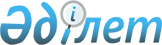 О бюджете поселков, села, сельских округов Актогайского района на 2024-2026 годыРешение Актогайского районного маслихата Карагандинской области от 26 декабря 2023 года № 110.
      Примечание ИЗПИ!
      Настоящее решение вводится в действие с 01.01.2024.
      В соответствии с Бюджетным кодексом Республики Казахстан, Законом Республики Казахстан "О местном государственном управлении и самоуправлении в Республике Казахстан" Актогайский районный маслихат РЕШИЛ:
      1. Утвердить бюджет села Актогай на 2024-2026 годы согласно приложениям 1, 2, 3 в том числе на 2024 год в следующих объемах:
      1) доходы – 167526 тысяч тенге, в том числе:
      налоговые поступления – 18925 тысяч тенге;
      неналоговые поступления – 260 тысяч тенге;
      поступления от продажи основного капитала – 692 тысяч тенге;
      поступления трансфертов – 147649 тысяч тенге;
      2) затраты – 175048 тысяч тенге;
      3) сальдо по операциям с финансовыми активами – 0 тысяч тенге:
      приобретение финансовых активов – 0 тысяч тенге;
      поступления от продажи финансовых активов государства – 0 тысяч тенге;
      4) дефицит (профицит) бюджета – -7522 тысяч тенге;
      5) финансирование дефицита (использование профицита) бюджета – 0 тысяч тенге:
      поступление займов – 0 тысяч тенге;
      погашение займов – 0 тысяч тенге;
      используемые остатки бюджетных средств – 7522 тысяч тенге.
      Сноска. Пункт 1 – в редакции решения Актогайского районного маслихата Карагандинской области от 24.04.2024 № 147 (вводится в действие с 01.01.2024).


      2. Утвердить бюджет поселка Сарышаган на 2024-2026 годы согласно приложениям 4, 5, 6 в том числе на 2024 год в следующих объемах:
      1) доходы – 101010 тысяч тенге, в том числе:
      налоговые поступления – 19260 тысяч тенге;
      поступления от продажи основного капитала – 1693 тысяч тенге;
      поступления трансфертов – 80057 тысяч тенге;
      2) затраты – 106464 тысяч тенге;
      3) сальдо по операциям с финансовыми активами – 0 тысяч тенге:
      приобретение финансовых активов – 0 тысяч тенге;
      поступления от продажи финансовых активов государства – 0 тысяч тенге;
      4) дефицит (профицит) бюджета – -5454 тысяч тенге;
      5) финансирование дефицита (использование профицита) бюджета – 5454 тысяч тенге:
      поступление займов – 0 тысяч тенге;
      погашение займов – 0 тысяч тенге;
      используемые остатки бюджетных средств – 5454 тысяч тенге.
      Сноска. Пункт 2 – в редакции решения Актогайского районного маслихата Карагандинской области от 24.04.2024 № 147 (вводится в действие с 01.01.2024).


      3. Утвердить бюджет поселка Шашубай на 2024-2026 годы согласно приложениям 7, 8, 9 в том числе на 2024 год в следующих объемах:
      1) доходы – 104195 тысяч тенге, в том числе:
      налоговые поступления – 11628 тысяч тенге;
      неналоговые поступления – 340 тысяч тенге;
      поступления от продажи основного капитала – 1172 тысяч тенге;
      поступления трансфертов – 91055 тысяч тенге;
      2) затраты – 110048 тысяч тенге;
      3) сальдо по операциям с финансовыми активами – 0 тысяч тенге:
      приобретение финансовых активов – 0 тысяч тенге;
      поступления от продажи финансовых активов государства – 0 тысяч тенге;
      4) дефицит (профицит) бюджета – -5853 тысяч тенге;
      5) финансирование дефицита (использование профицита) бюджета – 5853 тысяч тенге:
      поступление займов – 0 тысяч тенге;
      погашение займов – 0 тысяч тенге;
      используемые остатки бюджетных средств – 5853 тысяч тенге.
      Сноска. Пункт 3 – в редакции решения Актогайского районного маслихата Карагандинской области от 24.04.2024 № 147 (вводится в действие с 01.01.2024).


      4. Утвердить бюджет Абайского сельского округа на 2024-2026 годы согласно приложениям 10, 11, 12 в том числе на 2024 год в следующих объемах:
      1) доходы – 39510 тысяч тенге, в том числе:
      налоговые поступления – 600 тысяч тенге;
      поступления трансфертов – 38910 тысяч тенге;
      2) затраты – 39510 тысяч тенге;
      3) сальдо по операциям с финансовыми активами – 0 тысяч тенге:
      приобретение финансовых активов – 0 тысяч тенге;
      поступления от продажи финансовых активов государства – 0 тысяч тенге;
      4) дефицит (профицит) бюджета – 0 тысяч тенге;
      5) финансирование дефицита (использование профицита) бюджета – 0 тысяч тенге:
      поступление займов – 0 тысяч тенге;
      погашение займов – 0 тысяч тенге;
      используемые остатки бюджетных средств – 0 тысяч тенге.
      Сноска. Пункт 4 – в редакции решения Актогайского районного маслихата Карагандинской области от 24.04.2024 № 147 (вводится в действие с 01.01.2024).


      5. Утвердить бюджет Айыртасского сельского округа на 2024-2026 годы согласно приложениям 13, 14, 15 в том числе на 2024 год в следующих объемах:
      1) доходы – 59594 тысяч тенге, в том числе:
      налоговые поступления – 4651 тысяч тенге;
      поступления трансфертов – 54943 тысяч тенге;
      2) затраты – 73147 тысяч тенге;
      3) сальдо по операциям с финансовыми активами – 0 тысяч тенге:
      приобретение финансовых активов – 0 тысяч тенге;
      поступления от продажи финансовых активов государства – 0 тысяч тенге;
      4) дефицит (профицит) бюджета – -13553 тысяч тенге;
      5) финансирование дефицита (использование профицита) бюджета – 13553 тысяч тенге:
      поступление займов – 0 тысяч тенге;
      погашение займов – 0 тысяч тенге;
      используемые остатки бюджетных средств – 13553 тысяч тенге.
      Сноска. Пункт 5 – в редакции решения Актогайского районного маслихата Карагандинской области от 24.04.2024 № 147 (вводится в действие с 01.01.2024).


      6. Утвердить бюджет Жидебайского сельского округа на 2024-2026 годы согласно приложениям 16, 17, 18 в том числе на 2024 год в следующих объемах:
      1) доходы – 41799 тысяч тенге, в том числе:
      налоговые поступления – 3751 тысяч тенге;
      поступления трансфертов – 38048 тысяч тенге;
      2) затраты – 47701 тысяч тенге;
      3) сальдо по операциям с финансовыми активами – 0 тысяч тенге:
      приобретение финансовых активов – 0 тысяч тенге;
      поступления от продажи финансовых активов государства – 0 тысяч тенге;
      4) дефицит (профицит) бюджета – -5902 тысяч тенге;
      5) финансирование дефицита (использование профицита) бюджета – 5902 тысяч тенге:
      поступление займов – 0 тысяч тенге;
      погашение займов – 0 тысяч тенге;
      используемые остатки бюджетных средств – 5902 тысяч тенге.
      Сноска. Пункт 6 – в редакции решения Актогайского районного маслихата Карагандинской области от 24.04.2024 № 147 (вводится в действие с 01.01.2024).


      7. Утвердить бюджет Кежекского сельского округа на 2024-2026 годы согласно приложениям 19, 20, 21 в том числе на 2024 год в следующих объемах:
      1) доходы – 40791 тысяч тенге, в том числе:
      налоговые поступления – 8488 тысяч тенге;
      поступления трансфертов – 32303 тысяч тенге;
      2) затраты – 43253 тысяч тенге;
      3) сальдо по операциям с финансовыми активами – 0 тысяч тенге:
      приобретение финансовых активов – 0 тысяч тенге;
      поступления от продажи финансовых активов государства – 0 тысяч тенге;
      4) дефицит (профицит) бюджета – -2462 тысяч тенге;
      5) финансирование дефицита (использование профицита) бюджета – 2462 тысяч тенге:
      поступление займов – 0 тысяч тенге;
      погашение займов – 0 тысяч тенге;
      используемые остатки бюджетных средств – 2462 тысяч тенге.
      Сноска. Пункт 7 – в редакции решения Актогайского районного маслихата Карагандинской области от 24.04.2024 № 147 (вводится в действие с 01.01.2024).


      8. Утвердить бюджет Карабулакского сельского округа на 2024-2026 годы согласно приложениям 22, 23, 24 в том числе на 2024 год в следующих объемах:
      1) доходы – 43240 тысяч тенге, в том числе:
      налоговые поступления – 3460 тысяч тенге;
      поступления от продажи основного капитала – 600 тысяч тенге;
      поступления трансфертов – 39180 тысяч тенге;
      2) затраты – 44523 тысяч тенге;
      3) сальдо по операциям с финансовыми активами – 0 тысяч тенге:
      приобретение финансовых активов – 0 тысяч тенге;
      поступления от продажи финансовых активов государства – 0 тысяч тенге;
      4) дефицит (профицит) бюджета – -1283 тысяч тенге;
      5) финансирование дефицита (использование профицита) бюджета – 1283 тысяч тенге:
      поступление займов – 0 тысяч тенге;
      погашение займов – 0 тысяч тенге;
      используемые остатки бюджетных средств – 1283 тысяч тенге.
      Сноска. Пункт 8 – в редакции решения Актогайского районного маслихата Карагандинской области от 24.04.2024 № 147 (вводится в действие с 01.01.2024).


      9. Утвердить бюджет Караменде биского сельского округа на 2024-2026 годы согласно приложениям 25, 26, 27 в том числе на 2024 год в следующих объемах:
      1) доходы – 35479 тысяч тенге, в том числе:
      налоговые поступления – 2022 тысяч тенге;
      поступления трансфертов – 33457 тысяч тенге;
      2) затраты – 37544 тысяч тенге;
      3) сальдо по операциям с финансовыми активами – 0 тысяч тенге:
      приобретение финансовых активов – 0 тысяч тенге;
      поступления от продажи финансовых активов государства – 0 тысяч тенге;
      4) дефицит (профицит) бюджета – -2065 тысяч тенге;
      5) финансирование дефицита (использование профицита) бюджета – 2065 тысяч тенге:
      поступление займов – 0 тысяч тенге;
      погашение займов – 0 тысяч тенге;
      используемые остатки бюджетных средств – 2065 тысяч тенге.
      Сноска. Пункт 9 – в редакции решения Актогайского районного маслихата Карагандинской области от 24.04.2024 № 147 (вводится в действие с 01.01.2024).


      10. Утвердить бюджет Кусакского сельского округа на 2024-2026 годы согласно приложениям 28, 29, 30 в том числе на 2024 год в следующих объемах:
      1) доходы – 47389 тысяч тенге, в том числе:
      налоговые поступления – 11409 тысяч тенге;
      поступления трансфертов – 35980 тысяч тенге;
      2) затраты – 56626 тысяч тенге;
      3) сальдо по операциям с финансовыми активами – 0 тысяч тенге:
      приобретение финансовых активов – 0 тысяч тенге;
      поступления от продажи финансовых активов государства – 0 тысяч тенге;
      4) дефицит (профицит) бюджета – -9237 тысяч тенге;
      5) финансирование дефицита (использование профицита) бюджета – 9237 тысяч тенге:
      поступление займов – 0 тысяч тенге;
      погашение займов – 0 тысяч тенге;
      используемые остатки бюджетных средств – 9237 тысяч тенге.
      Сноска. Пункт 10 – в редакции решения Актогайского районного маслихата Карагандинской области от 24.04.2024 № 147 (вводится в действие с 01.01.2024).


      11. Утвердить бюджет Кызыларайского сельского округа на 2024-2026 годы согласно приложениям 31, 32, 33 в том числе на 2024 год в следующих объемах:
      1) доходы – 47322 тысяч тенге, в том числе:
      налоговые поступления – 2008 тысяч тенге;
      поступления трансфертов – 45314 тысяч тенге;
      2) затраты – 47608 тысяч тенге;
      3) сальдо по операциям с финансовыми активами – 0 тысяч тенге:
      приобретение финансовых активов – 0 тысяч тенге;
      поступления от продажи финансовых активов государства – 0 тысяч тенге;
      4) дефицит (профицит) бюджета – -286 тысяч тенге;
      5) финансирование дефицита (использование профицита) бюджета – 286 тысяч тенге:
      поступление займов – 0 тысяч тенге;
      погашение займов – 0 тысяч тенге;
      используемые остатки бюджетных средств – 286 тысяч тенге.
      Сноска. Пункт 11 – в редакции решения Актогайского районного маслихата Карагандинской области от 24.04.2024 № 147 (вводится в действие с 01.01.2024).


      12. Утвердить бюджет Нуркенского сельского округа на 2024-2026 годы согласно приложениям 34, 35, 36 в том числе на 2024 год в следующих объемах:
      1) доходы – 63916 тысяч тенге, в том числе:
      налоговые поступления – 29278 тысяч тенге;
      поступления трансфертов – 34638 тысяч тенге;
      2) затраты – 76390 тысяч тенге;
      3) сальдо по операциям с финансовыми активами – 0 тысяч тенге:
      приобретение финансовых активов – 0 тысяч тенге;
      поступления от продажи финансовых активов государства – 0 тысяч тенге;
      4) дефицит (профицит) бюджета – -12474 тысяч тенге;
      5) финансирование дефицита (использование профицита) бюджета – 12474 тысяч тенге:
      поступление займов – 0 тысяч тенге;
      погашение займов – 0 тысяч тенге;
      используемые остатки бюджетных средств – 12474 тысяч тенге.
      Сноска. Пункт 12 – в редакции решения Актогайского районного маслихата Карагандинской области от 24.04.2024 № 147 (вводится в действие с 01.01.2024).


      13. Утвердить бюджет Ортадересинского сельского округа на 2024-2026 годы согласно приложениям 37, 38, 39 в том числе на 2024 год в следующих объемах:
      1) доходы – 76412 тысяч тенге, в том числе:
      налоговые поступления – 5795 тысяч тенге;
      поступления трансфертов – 70617 тысяч тенге;
      2) затраты – 78703 тысяч тенге;
      3) сальдо по операциям с финансовыми активами – 0 тысяч тенге:
      приобретение финансовых активов – 0 тысяч тенге;
      поступления от продажи финансовых активов государства – 0 тысяч тенге;
      4) дефицит (профицит) бюджета – -2291 тысяч тенге;
      5) финансирование дефицита (использование профицита) бюджета – 2291 тысяч тенге:
      поступление займов – 0 тысяч тенге;
      погашение займов – 0 тысяч тенге;
      используемые остатки бюджетных средств – 2291 тысяч тенге.
      Сноска. Пункт 13 – в редакции решения Актогайского районного маслихата Карагандинской области от 24.04.2024 № 147 (вводится в действие с 01.01.2024).


      14. Утвердить бюджет Сарытерекского сельского округа на 2024-2026 годы согласно приложениям 40, 41, 42 в том числе на 2024 год в следующих объемах:
      1) доходы – 60975 тысяч тенге, в том числе:
      налоговые поступления – 22933 тысяч тенге;
      неналоговые поступления – 265 тысяч тенге;
      поступления от продажи основного капитала – 180 тысяч тенге;
      поступления трансфертов – 37597 тысяч тенге;
      2) затраты – 75674 тысяч тенге;
      3) сальдо по операциям с финансовыми активами – 0 тысяч тенге:
      приобретение финансовых активов – 0 тысяч тенге;
      поступления от продажи финансовых активов государства – 0 тысяч тенге;
      4) дефицит (профицит) бюджета – -14699 тысяч тенге;
      5) финансирование дефицита (использование профицита) бюджета – 14699 тысяч тенге:
      поступление займов – 0 тысяч тенге;
      погашение займов – 0 тысяч тенге;
      используемые остатки бюджетных средств – 14699 тысяч тенге.
      Сноска. Пункт 14 – в редакции решения Актогайского районного маслихата Карагандинской области от 24.04.2024 № 147 (вводится в действие с 01.01.2024).


      15. Утвердить бюджет Тасаралского сельского округа на 2024-2026 годы согласно приложениям 43, 44, 45 в том числе на 2024 год в следующих объемах:
      1) доходы – 96042 тысяч тенге, в том числе:
      налоговые поступления – 1395 тысяч тенге;
      поступления трансфертов – 94647 тысяч тенге;
      2) затраты – 96044 тысяч тенге;
      3) сальдо по операциям с финансовыми активами – 0 тысяч тенге:
      приобретение финансовых активов – 0 тысяч тенге;
      поступления от продажи финансовых активов государства – 0 тысяч тенге;
      4) дефицит (профицит) бюджета – -2 тысяч тенге;
      5) финансирование дефицита (использование профицита) бюджета – 2 тысяч тенге:
      поступление займов – 0 тысяч тенге;
      погашение займов – 0 тысяч тенге;
      используемые остатки бюджетных средств – 2 тысяч тенге.
      Сноска. Пункт 15 – в редакции решения Актогайского районного маслихата Карагандинской области от 24.04.2024 № 147 (вводится в действие с 01.01.2024).


      16. Утвердить бюджет Шабанбай биского сельского округа на 2024-2026 годы согласно приложениям 46, 47, 48 в том числе на 2024 год в следующих объемах:
      1) доходы – 60730 тысяч тенге, в том числе:
      налоговые поступления – 10947 тысяч тенге;
      поступления трансфертов – 49783 тысяч тенге;
      2) затраты – 66850 тысяч тенге;
      3) сальдо по операциям с финансовыми активами – 0 тысяч тенге:
      приобретение финансовых активов – 0 тысяч тенге;
      поступления от продажи финансовых активов государства – 0 тысяч тенге;
      4) дефицит (профицит) бюджета – -6120 тысяч тенге;
      5) финансирование дефицита (использование профицита) бюджета – 6120 тысяч тенге:
      поступление займов – 0 тысяч тенге;
      погашение займов – 0 тысяч тенге;
      используемые остатки бюджетных средств – 6120 тысяч тенге.
      Сноска. Пункт 16 – в редакции решения Актогайского районного маслихата Карагандинской области от 24.04.2024 № 147 (вводится в действие с 01.01.2024).


      17. Учесть, что в составе расходов бюджета поселков, села, сельских округов на 2024 год предусмотрены целевые трансферты из районного бюджета согласно приложению 49.
      18. Установить бюджетные субвенции, передаваемые из районного бюджета в бюджеты городов районного значения, сел, поселков, сельских округов на 2024 год в сумме 759175 тысяч тенге, в том числе:
      селу Актогай – 108524 тысячи тенге;
      поселку Сарышаган – 69432 тысяч тенге;
      поселку Шашубай – 75674 тысяч тенге;
      сельскому округу Абай – 38285 тысяч тенге;
      сельскому округу Айыртас – 30886 тысяч тенге;
      сельскому округу Жидебай – 37423 тысяч тенге;
      сельскому округу Кежек – 31678 тысяч тенге;
      сельскому округу Карабулак – 34620 тысяч тенге;
      сельскому округу Караменде би – 32832 тысяч тенге;
      сельскому округу Кусак – 35355 тысяч тенге;
      сельскому округу Кызыларай – 44689 тысяч тенге;;
      сельскому округу Нуркен – 34013 тысяч тенге;
      сельскому округу Ортадересин – 47612 тысяч тенге
      сельскому округу Сарытерек – 36972 тысяч тенге;
      сельскому округу Тасарал – 52022 тысяч тенге;
      сельскому округу Шабанбай би – 49158 тысяч тенге.
      19. Настоящее решение вводится в действие с 1 января 2024 года. Бюджет села Актогай на 2024 год
      Сноска. Приложение 1 – в редакции решения Актогайского районного маслихата Карагандинской области от 24.04.2024 № 147 (вводится в действие с 01.01.2024). Бюджет села Актогай на 2025 год Бюджет села Актогай на 2026 год Бюджет поселка Сарышаган на 2024 год
      Сноска. Приложение 4 – в редакции решения Актогайского районного маслихата Карагандинской области от 24.04.2024 № 147 (вводится в действие с 01.01.2024). Бюджет поселка Сарышаган на 2025 год Бюджет поселка Сарышаган на 2026 год Бюджет поселка Шашубай на 2024 год
      Сноска. Приложение 7 – в редакции решения Актогайского районного маслихата Карагандинской области от 24.04.2024 № 147 (вводится в действие с 01.01.2024). Бюджет поселка Шашубай на 2025 год Бюджет Абайского сельского округа на 2024 год
      Сноска. Приложение 10 – в редакции решения Актогайского районного маслихата Карагандинской области от 24.04.2024 № 147 (вводится в действие с 01.01.2024). Бюджет Абайского сельского округа на 2025 год Бюджет Абайского сельского округа на 2026 год Бюджет Айыртасского сельского округа на 2024 год
      Сноска. Приложение 13 – в редакции решения Актогайского районного маслихата Карагандинской области от 24.04.2024 № 147 (вводится в действие с 01.01.2024). Бюджет Айыртасского сельского округа на 2025 год Бюджет Айыртасского сельского округа на 2026 год Бюджет Жидебайского сельского округа на 2024 год
      Сноска. Приложение 16 – в редакции решения Актогайского районного маслихата Карагандинской области от 24.04.2024 № 147 (вводится в действие с 01.01.2024). Бюджет Жидебайского сельского округа на 2025 год Бюджет Жидебайского сельского округа на 2026 год Бюджет Кежекского сельского округа на 2024 год
      Сноска. Приложение 19 – в редакции решения Актогайского районного маслихата Карагандинской области от 24.04.2024 № 147 (вводится в действие с 01.01.2024). Бюджет Кежекского сельского округа на 2025 год  Бюджет Кежекского сельского округа на 2026 год Бюджет Карабулакского сельского округа на 2024 год
      Сноска. Приложение 22 – в редакции решения Актогайского районного маслихата Карагандинской области от 24.04.2024 № 147 (вводится в действие с 01.01.2024). Бюджет Карабулакского сельского округа на 2025 год Бюджет Карабулакского сельского округа на 2026 год Бюджет Караменде биского сельского округа на 2024 год
      Сноска. Приложение 25 – в редакции решения Актогайского районного маслихата Карагандинской области от 24.04.2024 № 147 (вводится в действие с 01.01.2024). Бюджет Караменде биского сельского округа на 2025 год Бюджет Караменде биского сельского округа на 2026 год Бюджет Кусакского сельского округа на 2024 год
      Сноска. Приложение 28 – в редакции решения Актогайского районного маслихата Карагандинской области от 24.04.2024 № 147 (вводится в действие с 01.01.2024). Бюджет Кусакского сельского округа на 2025 год Бюджет Кусакского сельского округа на 2026 год Бюджет Кызыларайского сельского округа на 2024 год
      Сноска. Приложение 31 – в редакции решения Актогайского районного маслихата Карагандинской области от 24.04.2024 № 147 (вводится в действие с 01.01.2024). Бюджет Кызыларайского сельского округа на 2025 год Бюджет Кызыларайского сельского округа на 2026 год Бюджет Нуркенского сельского округа на 2024 год
      Сноска. Приложение 34 – в редакции решения Актогайского районного маслихата Карагандинской области от 24.04.2024 № 147 (вводится в действие с 01.01.2024). Бюджет Нуркенского сельского округа на 2025 год Бюджет Нуркенского сельского округа на 2026 год Бюджет Ортадересинского сельского округа на 2024 год
      Сноска. Приложение 37 – в редакции решения Актогайского районного маслихата Карагандинской области от 24.04.2024 № 147 (вводится в действие с 01.01.2024). Бюджет Ортадересинского сельского округа на 2025 год Бюджет Ортадересинского сельского округа на 2026 год Бюджет Сарытерекского сельского округа на 2024 год
      Сноска. Приложение 40 – в редакции решения Актогайского районного маслихата Карагандинской области от 24.04.2024 № 147 (вводится в действие с 01.01.2024). Бюджет Сарытерекского сельского округа на 2025 год Бюджет Сарытерекского сельского округа на 2026 год Бюджет Тасаралского сельского округа на 2024 год
      Сноска. Приложение 43 – в редакции решения Актогайского районного маслихата Карагандинской области от 24.04.2024 № 147 (вводится в действие с 01.01.2024). Бюджет Тасаралского сельского округа на 2025 год Бюджет Тасаралского сельского округа на 2026 год Бюджет Шабанбай биского сельского округа на 2024 год
      Сноска. Приложение 46 – в редакции решения Актогайского районного маслихата Карагандинской области от 24.04.2024 № 147 (вводится в действие с 01.01.2024). Бюджет Шабанбай биского сельского округа на 2025 год Бюджет Шабанбай биского сельского округа на 2026 год Целевые трансферты бюджетам села, поселков, сельских округов из районного бюджета на 2024 год
      Сноска. Приложение 49 – в редакции решения Актогайского районного маслихата Карагандинской области от 24.04.2024 № 147 (вводится в действие с 01.01.2024).
					© 2012. РГП на ПХВ «Институт законодательства и правовой информации Республики Казахстан» Министерства юстиции Республики Казахстан
				
      Председатель районного маслихата

Р. Абеуов
Приложение 1 к решению
Актогайского районного маслихата
от 26 декабря 2023 года №110
Категория
Категория
Категория
Категория
Сумма тысяч тенге
Класс
Класс
Класс
Сумма тысяч тенге
Подкласс
Подкласс
Сумма тысяч тенге
Наименование
Сумма тысяч тенге
1
2
3
4
5
I. Доходы:
167526
1
Налоговые поступления
18925
01
Подоходный налог
3260
2
Индивидуальный подоходный налог
3260
04
Hалоги на собственность
13961
1
Hалоги на имущество
512
3
Земельный налог
1520
4
Hалог на транспортные средства
11929
05
Внутренние налоги на товары, работы и услуги
1704
3
Поступления за использование природных и других ресурсов
1704
2
Неналоговые поступления
260
01
Доходы от государственной собственности
260
5
Доходы от аренды имущества, находящегося в государственной собственности
260
3
Поступления от продажи основного капитала
692
03
Продажа земли и нематериальных активов
520
1
Продажа земли
520
2
Продажа нематериальных активов
172
4
Поступления трансфертов
147649
02
Трансферты из вышестоящих органов государственного управления
147649
3
Трансферты из районного (города областного значения) бюджета
147649
Функциональная группа
Функциональная группа
Функциональная группа
Функциональная группа
Функциональная группа
Сумма тысяч тенге
Функциональная подгруппа
Функциональная подгруппа
Функциональная подгруппа
Функциональная подгруппа
Сумма тысяч тенге
Администратор бюджетных программ
Администратор бюджетных программ
Администратор бюджетных программ
Сумма тысяч тенге
Программа
Программа
Сумма тысяч тенге
Наименование
Сумма тысяч тенге
1
2
3
4
5
6
ІІ.ЗАТРАТЫ:
175048
01
Государственные услуги общего характера
59276
1
Представительные, исполнительные и другие органы, выполняющие общие функции государственного управления
59276
124
Аппарат акима города районного значения, села, поселка, сельского округа
59276
001
Услуги по обеспечению деятельности акима города районного значения, села, поселка, сельского округа
59276
07
Жилищно-коммунальное хозяйство
81369
3
Благоустройство населенных пунктов
81369
124
Аппарат акима города районного значения, села, поселка, сельского округа
81369
008
Освещение улиц в населенных пунктах
28254
009
Обеспечение санитарии населенных пунктов
4782
011
Благоустройство и озеленение населенных пунктов
48333
12
Транспорт и коммуникации
34403
1
Автомобильный транспорт
34403
124
Аппарат акима города районного значения, села, поселка, сельского округа
34403
013
Обеспечение функционирования автомобильных дорог в городах районного значения, селах, поселках, сельских округах
34403
III. Чистое бюджетное кредитование
0
Бюджетные кредиты
0
Категория
Категория
Категория
Категория
Сумма тысяч тенге
Класс
Класс
Класс
Сумма тысяч тенге
Подкласс
Подкласс
Сумма тысяч тенге
Наименование
Сумма тысяч тенге
1
2
3
4
5
Погашение бюджетных кредитов
0
5
Погашение бюджетных кредитов
0
01
Погашение бюджетных кредитов
0
1
Погашение бюджетных кредитов, выданных из государственного бюджета
0
Функциональная группа
Функциональная группа
Функциональная группа
Функциональная группа
Функциональная группа
Сумма тысяч тенге
Функциональная подгруппа
Функциональная подгруппа
Функциональная подгруппа
Функциональная подгруппа
Сумма тысяч тенге
Администратор бюджетных программ
Администратор бюджетных программ
Администратор бюджетных программ
Сумма тысяч тенге
Программа
Программа
Сумма тысяч тенге
Наименование
Сумма тысяч тенге
1
2
3
4
5
6
ІV. Сальдо по операциям с финансовыми активами
0
Функциональная группа
Функциональная группа
Функциональная группа
Функциональная группа
Функциональная группа
Сумма тысяч тенге
Функциональная подгруппа
Функциональная подгруппа
Функциональная подгруппа
Функциональная подгруппа
Сумма тысяч тенге
Администратор бюджетных программ
Администратор бюджетных программ
Администратор бюджетных программ
Сумма тысяч тенге
Программа
Программа
Сумма тысяч тенге
Наименование
Сумма тысяч тенге
1
2
3
4
5
6
V. Дефицит (профицит) бюджета
-7522
VІ. Финансирование дефицита (использование профицита) бюджета
7522Приложение 2 к решению
Актогайского районного маслихата
от 26 декабря 2023 года № 110
Категория
Категория
Категория
Категория
Сумма тысяч тенге
Класс
Класс
Класс
Сумма тысяч тенге
Подкласс
Подкласс
Сумма тысяч тенге
Наименование
Сумма тысяч тенге
1
2
3
4
5
I. Доходы:
154717
1
Налоговые поступления
17046
01
Подоходный налог
2400
2
Индивидуальный подоходный налог
2400
04
Hалоги на собственность
14646
1
Hалоги на имущество
518
3
Земельный налог
1525
4
Hалог на транспортные средства
12603
2
Неналоговые поступления
280
01
Доходы от государственной собственности
280
5
Доходы от аренды имущества, находящегося в государственной собственности
280
3
Поступления от продажи основного капитала
525
03
Продажа земли и нематериальных активов
525
1
Продажа земли
525
4
Поступления трансфертов
136866
02
Трансферты из вышестоящих органов государственного управления
136866
3
Трансферты из районного (города областного значения) бюджета
136866
Функциональная группа
Функциональная группа
Функциональная группа
Функциональная группа
Функциональная группа
Сумма тысяч тенге
Функциональная подгруппа
Функциональная подгруппа
Функциональная подгруппа
Функциональная подгруппа
Сумма тысяч тенге
Администратор бюджетных программ
Администратор бюджетных программ
Администратор бюджетных программ
Сумма тысяч тенге
Программа
Программа
Сумма тысяч тенге
Наименование
Сумма тысяч тенге
1
2
3
4
5
6
ІІ.ЗАТРАТЫ:
154717
01
Государственные услуги общего характера
62727
1
Представительные, исполнительные и другие органы, выполняющие общие функции государственного управления
62727
124
Аппарат акима города районного значения, села, поселка, сельского округа
62727
001
Услуги по обеспечению деятельности акима города районного значения, села, поселка, сельского округа
62688
022
Капитальные расходы государственного органа
39
07
Жилищно-коммунальное хозяйство
83990
3
Благоустройство населенных пунктов
83990
124
Аппарат акима города районного значения, села, поселка, сельского округа
83990
008
Освещение улиц в населенных пунктах
20527
009
Обеспечение санитарии населенных пунктов
5620
011
Благоустройство и озеленение населенных пунктов
57843
12
Транспорт и коммуникации
8000
1
Автомобильный транспорт
8000
124
Аппарат акима города районного значения, села, поселка, сельского округа
8000
013
Обеспечение функционирования автомобильных дорог в городах районного значения, селах, поселках, сельских округах
8000
III. Чистое бюджетное кредитование
0
Бюджетные кредиты
0
Категория
Категория
Категория
Категория
Сумма тысяч тенге
Класс
Класс
Класс
Сумма тысяч тенге
Подкласс
Подкласс
Сумма тысяч тенге
Наименование
Сумма тысяч тенге
1
2
3
4
5
Погашение бюджетных кредитов
0
5
Погашение бюджетных кредитов
0
01
Погашение бюджетных кредитов
0
1
Погашение бюджетных кредитов, выданных из государственного бюджета
0
Функциональная группа
Функциональная группа
Функциональная группа
Функциональная группа
Функциональная группа
Сумма тысяч тенге
Функциональная подгруппа
Функциональная подгруппа
Функциональная подгруппа
Функциональная подгруппа
Сумма тысяч тенге
Администратор бюджетных программ
Администратор бюджетных программ
Администратор бюджетных программ
Сумма тысяч тенге
Программа
Программа
Сумма тысяч тенге
Наименование
Сумма тысяч тенге
1
2
3
4
5
6
ІV. Сальдо по операциям с финансовыми активами
0
Функциональная группа
Функциональная группа
Функциональная группа
Функциональная группа
Функциональная группа
Сумма тысяч тенге
Функциональная подгруппа
Функциональная подгруппа
Функциональная подгруппа
Функциональная подгруппа
Сумма тысяч тенге
Администратор бюджетных программ
Администратор бюджетных программ
Администратор бюджетных программ
Сумма тысяч тенге
Программа
Программа
Сумма тысяч тенге
Наименование
Сумма тысяч тенге
1
2
3
4
5
6
V. Дефицит (профицит) бюджета
0
VІ. Финансирование дефицита (использование профицита) бюджета
0Приложение 3 к решению
Актогайского районного маслихата
от 26 декабря 2023 года №110
Категория
Категория
Категория
Категория
Сумма тысяч тенге
Класс
Класс
Класс
Сумма тысяч тенге
Подкласс
Подкласс
Сумма тысяч тенге
Наименование
Сумма тысяч тенге
1
2
3
4
5
I. Доходы:
154717
1
Налоговые поступления
17803
01
Подоходный налог
2500
2
Индивидуальный подоходный налог
2500
04
Hалоги на собственность
15303
1
Hалоги на имущество
528
3
Земельный налог
1525
4
Hалог на транспортные средства
13250
2
Неналоговые поступления
300
01
Доходы от государственной собственности
300
5
Доходы от аренды имущества, находящегося в государственной собственности
300
3
Поступления от продажи основного капитала
600
03
Продажа земли и нематериальных активов
600
1
Продажа земли
600
4
Поступления трансфертов
136014
02
Трансферты из вышестоящих органов государственного управления
136014
3
Трансферты из районного (города областного значения) бюджета
136014
Функциональная группа
Функциональная группа
Функциональная группа
Функциональная группа
Функциональная группа
Сумма тысяч тенге 
Функциональная подгруппа
Функциональная подгруппа
Функциональная подгруппа
Функциональная подгруппа
Сумма тысяч тенге 
Администратор бюджетных программ
Администратор бюджетных программ
Администратор бюджетных программ
Сумма тысяч тенге 
Программа
Программа
Сумма тысяч тенге 
Наименование
Сумма тысяч тенге 
1
2
3
4
5
6
ІІ.ЗАТРАТЫ:
154717
01
Государственные услуги общего характера
62727
1
Представительные, исполнительные и другие органы, выполняющие общие функции государственного управления
62727
124
Аппарат акима города районного значения, села, поселка, сельского округа
62727
001
Услуги по обеспечению деятельности акима города районного значения, села, поселка, сельского округа
62688
022
Капитальные расходы государственного органа
39
07
Жилищно-коммунальное хозяйство
83990
3
Благоустройство населенных пунктов
83990
124
Аппарат акима города районного значения, села, поселка, сельского округа
83990
008
Освещение улиц в населенных пунктах
20527
009
Обеспечение санитарии населенных пунктов
5620
011
Благоустройство и озеленение населенных пунктов
57843
12
Транспорт и коммуникации
8000
1
Автомобильный транспорт
8000
124
Аппарат акима города районного значения, села, поселка, сельского округа
8000
013
Обеспечение функционирования автомобильных дорог в городах районного значения, селах, поселках, сельских округах
8000
III. Чистое бюджетное кредитование
0
Бюджетные кредиты
0
Категория
Категория
Категория
Категория
Сумма тысяч тенге
Класс
Класс
Класс
Сумма тысяч тенге
Подкласс
Подкласс
Сумма тысяч тенге
Наименование
Сумма тысяч тенге
1
2
3
4
5
Погашение бюджетных кредитов
0
5
Погашение бюджетных кредитов
0
01
Погашение бюджетных кредитов
0
1
Погашение бюджетных кредитов, выданных из государственного бюджета
0
Функциональная группа
Функциональная группа
Функциональная группа
Функциональная группа
Функциональная группа
Сумма тысяч тенге
Функциональная подгруппа
Функциональная подгруппа
Функциональная подгруппа
Функциональная подгруппа
Сумма тысяч тенге
Администратор бюджетных программ
Администратор бюджетных программ
Администратор бюджетных программ
Сумма тысяч тенге
Программа
Программа
Сумма тысяч тенге
Наименование
Сумма тысяч тенге
1
2
3
4
5
6
ІV. Сальдо по операциям с финансовыми активами
0
Функциональная группа
Функциональная группа
Функциональная группа
Функциональная группа
Функциональная группа
Сумма тысяч тенге
Функциональная подгруппа
Функциональная подгруппа
Функциональная подгруппа
Функциональная подгруппа
Сумма тысяч тенге
Администратор бюджетных программ
Администратор бюджетных программ
Администратор бюджетных программ
Сумма тысяч тенге
Программа
Программа
Сумма тысяч тенге
Наименование
Сумма тысяч тенге
1
2
3
4
5
6
V. Дефицит (профицит) бюджета
0
VІ. Финансирование дефицита (использование профицита) бюджета
0Приложение 4 к решению
Актогайского районного маслихата
от 26 декабря 2023 года № 110
Категория
Категория
Категория
Категория
Сумма тысяч тенге
Класс
Класс
Класс
Сумма тысяч тенге
Подкласс
Подкласс
Сумма тысяч тенге
Наименование
Сумма тысяч тенге
1
2
3
4
5
I. Доходы:
101010
1
Налоговые поступления
19260
01
Подоходный налог
5824
2
Индивидуальный подоходный налог
5824
04
Hалоги на собственность
13054
1
Hалоги на имущество
510
3
Земельный налог
560
4
Hалог на транспортные средства
11897
5
Единый земельный налог
87
05
Внутренние налоги на товары, работы и услуги
382
3
Поступления за использование природных и других ресурсов
382
3
Поступления от продажи основного капитала
1693
03
Продажа земли и нематериальных активов
1693
1
Продажа земли
950
2
Продажа нематериальных активов
743
4
Поступления трансфертов
80057
02
Трансферты из вышестоящих органов государственного управления
80057
3
Трансферты из районного (города областного значения) бюджета
80057
Функциональная группа
Функциональная группа
Функциональная группа
Функциональная группа
Функциональная группа
Сумма тысяч тенге
Функциональная подгруппа
Функциональная подгруппа
Функциональная подгруппа
Функциональная подгруппа
Сумма тысяч тенге
Администратор бюджетных программ
Администратор бюджетных программ
Администратор бюджетных программ
Сумма тысяч тенге
Программа
Программа
Сумма тысяч тенге
Наименование
Сумма тысяч тенге
1
2
3
4
5
6
ІІ.ЗАТРАТЫ:
106464
01
Государственные услуги общего характера
56719
1
Представительные, исполнительные и другие органы, выполняющие общие функции государственного управления
56719
124
Аппарат акима города районного значения, села, поселка, сельского округа
56719
001
Услуги по обеспечению деятельности акима города районного значения, села, поселка, сельского округа
56569
022
Капитальные расходы государственного органа
150
07
Жилищно-коммунальное хозяйство
48243
3
Благоустройство населенных пунктов
48243
124
Аппарат акима города районного значения, села, поселка, сельского округа
48243
008
Освещение улиц в населенных пунктах
32138
009
Обеспечение санитарии населенных пунктов
2000
011
Благоустройство и озеленение населенных пунктов
14105
12
Транспорт и коммуникации
1500
1
Автомобильный транспорт
1500
124
Аппарат акима города районного значения, села, поселка, сельского округа
1500
013
Обеспечение функционирования автомобильных дорог в городах районного значения, селах, поселках, сельских округах
1500
15
Трансферты
2
1
Трансферты
2
124
Аппарат акима города районного значения, села, поселка, сельского округа
2
048
Возврат неиспользованных (недоиспользованных) целевых трансфертов
2
III. Чистое бюджетное кредитование
0
Бюджетные кредиты
0
Категория
Категория
Категория
Категория
Сумма тысяч тенге
Класс
Класс
Класс
Сумма тысяч тенге
Подкласс
Подкласс
Сумма тысяч тенге
Наименование
Сумма тысяч тенге
1
2
3
4
5
Погашение бюджетных кредитов
0
5
Погашение бюджетных кредитов
0
01
Погашение бюджетных кредитов
0
1
Погашение бюджетных кредитов, выданных из государственного бюджета
0
Функциональная группа
Функциональная группа
Функциональная группа
Функциональная группа
Функциональная группа
Сумма тысяч тенге
Функциональная подгруппа
Функциональная подгруппа
Функциональная подгруппа
Функциональная подгруппа
Сумма тысяч тенге
Администратор бюджетных программ
Администратор бюджетных программ
Администратор бюджетных программ
Сумма тысяч тенге
Программа
Программа
Сумма тысяч тенге
Наименование
Сумма тысяч тенге
1
2
3
4
5
6
ІV. Сальдо по операциям с финансовыми активами
0
Функциональная группа
Функциональная группа
Функциональная группа
Функциональная группа
Функциональная группа
Сумма тысяч тенге
Функциональная подгруппа
Функциональная подгруппа
Функциональная подгруппа
Функциональная подгруппа
Сумма тысяч тенге
Администратор бюджетных программ
Администратор бюджетных программ
Администратор бюджетных программ
Сумма тысяч тенге
Программа
Программа
Сумма тысяч тенге
Наименование
Сумма тысяч тенге
1
2
3
4
5
6
V. Дефицит (профицит) бюджета
-5454
VІ. Финансирование дефицита (использование профицита) бюджета
5454Приложение 5 к решению
Актогайского районного маслихата
от 26 декабря 2023 года №110
Категория
Категория
Категория
Категория
Сумма тысяч тенге
Класс
Класс
Класс
Сумма тысяч тенге
Подкласс
Подкласс
Сумма тысяч тенге
Наименование
Сумма тысяч тенге
1
2
3
4
5
I. Доходы:
109455
1
Налоговые поступления
14264
01
Подоходный налог
550
2
Индивидуальный подоходный налог
550
04
Hалоги на собственность
13714
1
Hалоги на имущество
503
3
Земельный налог
660
4
Hалог на транспортные средства
12551
3
Поступления от продажи основного капитала
1068
03
Продажа земли и нематериальных активов
1068
1
Продажа земли
960
2
Продажа нематериальных активов
108
4
Поступления трансфертов
94123
02
Трансферты из вышестоящих органов государственного управления
94123
3
Трансферты из районного (города областного значения) бюджета
94123
Функциональная группа
Функциональная группа
Функциональная группа
Функциональная группа
Функциональная группа
Сумма тысяч тенге
Функциональная подгруппа
Функциональная подгруппа
Функциональная подгруппа
Функциональная подгруппа
Сумма тысяч тенге
Администратор бюджетных программ
Администратор бюджетных программ
Администратор бюджетных программ
Сумма тысяч тенге
Программа
Программа
Сумма тысяч тенге
Наименование
Сумма тысяч тенге
1
2
3
4
5
6
ІІ.ЗАТРАТЫ:
109455
01
Государственные услуги общего характера
56564
1
Представительные, исполнительные и другие органы, выполняющие общие функции государственного управления
56564
124
Аппарат акима города районного значения, села, поселка, сельского округа
56564
001
Услуги по обеспечению деятельности акима города районного значения, села, поселка, сельского округа
56414
022
Капитальные расходы государственного органа
150
07
Жилищно-коммунальное хозяйство
51391
3
Благоустройство населенных пунктов
51391
124
Аппарат акима города районного значения, села, поселка, сельского округа
51391
008
Освещение улиц в населенных пунктах
3010
009
Обеспечение санитарии населенных пунктов
2000
011
Благоустройство и озеленение населенных пунктов
46381
12
Транспорт и коммуникации
1500
1
Автомобильный транспорт
1500
124
Аппарат акима города районного значения, села, поселка, сельского округа
1500
013
Обеспечение функционирования автомобильных дорог в городах районного значения, селах, поселках, сельских округах
1500
III. Чистое бюджетное кредитование
0
Бюджетные кредиты
0
Категория
Категория
Категория
Категория
Сумма тысяч тенге
Класс
Класс
Класс
Сумма тысяч тенге
Подкласс
Подкласс
Сумма тысяч тенге
Наименование
Сумма тысяч тенге
1
2
3
4
5
Погашение бюджетных кредитов
0
5
Погашение бюджетных кредитов
0
01
Погашение бюджетных кредитов
0
1
Погашение бюджетных кредитов, выданных из государственного бюджета
0
Функциональная группа
Функциональная группа
Функциональная группа
Функциональная группа
Функциональная группа
Сумма тысяч тенге
Функциональная подгруппа
Функциональная подгруппа
Функциональная подгруппа
Функциональная подгруппа
Сумма тысяч тенге
Администратор бюджетных программ
Администратор бюджетных программ
Администратор бюджетных программ
Сумма тысяч тенге
Программа
Программа
Сумма тысяч тенге
Наименование
Сумма тысяч тенге
1
2
3
4
5
6
ІV. Сальдо по операциям с финансовыми активами
0
Функциональная группа
Функциональная группа
Функциональная группа
Функциональная группа
Функциональная группа
Сумма тысяч тенге
Функциональная подгруппа
Функциональная подгруппа
Функциональная подгруппа
Функциональная подгруппа
Сумма тысяч тенге
Администратор бюджетных программ
Администратор бюджетных программ
Администратор бюджетных программ
Сумма тысяч тенге
Программа
Программа
Сумма тысяч тенге
Наименование
Сумма тысяч тенге
1
2
3
4
5
6
V. Дефицит (профицит) бюджета
0
VІ. Финансирование дефицита (использование профицита) бюджета
0Приложение 6 к решению
Актогайского районного маслихата
от 26 декабря 2023 года №110
Категория
Категория
Категория
Категория
Сумма тысяч тенге
Класс
Класс
Класс
Сумма тысяч тенге
Подкласс
Подкласс
Сумма тысяч тенге
Наименование
Сумма тысяч тенге
1
2
3
4
5
I. Доходы:
109455
1
Налоговые поступления
15321
01
Подоходный налог
570
2
Индивидуальный подоходный налог
570
04
Hалоги на собственность
14751
1
Hалоги на имущество
516
3
Земельный налог
700
4
Hалог на транспортные средства
13535
3
Поступления от продажи основного капитала
1059
03
Продажа земли и нематериальных активов
1059
1
Продажа земли
943
2
Продажа нематериальных активов
116
4
Поступления трансфертов
93075
02
Трансферты из вышестоящих органов государственного управления
93075
3
Трансферты из районного (города областного значения) бюджета
93075
Функциональная группа
Функциональная группа
Функциональная группа
Функциональная группа
Функциональная группа
Сумма тысяч тенге
Функциональная подгруппа
Функциональная подгруппа
Функциональная подгруппа
Функциональная подгруппа
Сумма тысяч тенге
Администратор бюджетных программ
Администратор бюджетных программ
Администратор бюджетных программ
Сумма тысяч тенге
Программа
Программа
Сумма тысяч тенге
Наименование
Сумма тысяч тенге
1
2
3
4
5
6
ІІ.ЗАТРАТЫ:
109455
01
Государственные услуги общего характера
56564
1
Представительные, исполнительные и другие органы, выполняющие общие функции государственного управления
56564
124
Аппарат акима города районного значения, села, поселка, сельского округа
56564
001
Услуги по обеспечению деятельности акима города районного значения, села, поселка, сельского округа
56414
022
Капитальные расходы государственного органа
150
07
Жилищно-коммунальное хозяйство
51391
3
Благоустройство населенных пунктов
51391
124
Аппарат акима города районного значения, села, поселка, сельского округа
51391
008
Освещение улиц в населенных пунктах
3010
009
Обеспечение санитарии населенных пунктов
2000
011
Благоустройство и озеленение населенных пунктов
46381
12
Транспорт и коммуникации
1500
1
Автомобильный транспорт
1500
124
Аппарат акима города районного значения, села, поселка, сельского округа
1500
013
Обеспечение функционирования автомобильных дорог в городах районного значения, селах, поселках, сельских округах
1500
III. Чистое бюджетное кредитование
0
Бюджетные кредиты
0
Категория
Категория
Категория
Категория
Сумма тысяч тенге
Класс
Класс
Класс
Сумма тысяч тенге
Подкласс
Подкласс
Сумма тысяч тенге
Наименование
Сумма тысяч тенге
1
2
3
4
5
Погашение бюджетных кредитов
0
5
Погашение бюджетных кредитов
0
01
Погашение бюджетных кредитов
0
1
Погашение бюджетных кредитов, выданных из государственного бюджета
0
Функциональная группа
Функциональная группа
Функциональная группа
Функциональная группа
Функциональная группа
Сумма тысяч тенге
Функциональная подгруппа
Функциональная подгруппа
Функциональная подгруппа
Функциональная подгруппа
Сумма тысяч тенге
Администратор бюджетных программ
Администратор бюджетных программ
Администратор бюджетных программ
Сумма тысяч тенге
Программа
Программа
Сумма тысяч тенге
Наименование
Сумма тысяч тенге
1
2
3
4
5
6
ІV. Сальдо по операциям с финансовыми активами
0
Функциональная группа
Функциональная группа
Функциональная группа
Функциональная группа
Функциональная группа
Сумма тысяч тенге
Функциональная подгруппа
Функциональная подгруппа
Функциональная подгруппа
Функциональная подгруппа
Сумма тысяч тенге
Администратор бюджетных программ
Администратор бюджетных программ
Администратор бюджетных программ
Сумма тысяч тенге
Программа
Программа
Сумма тысяч тенге
Наименование
Сумма тысяч тенге
1
2
3
4
5
6
V. Дефицит (профицит) бюджета
0
VІ. Финансирование дефицита (использование профицита) бюджета
0Приложение 7 к решению
Актогайского районного маслихата
от 26 декабря 2023 года № 110
Категория
Категория
Категория
Категория
Сумма тысяч тенге
Класс
Класс
Класс
Сумма тысяч тенге
Подкласс
Подкласс
Сумма тысяч тенге
Наименование
Сумма тысяч тенге
1
2
3
4
5
I. Доходы:
104195
1
Налоговые поступления
11628
01
Подоходный налог
1685
2
Индивидуальный подоходный налог
1685
04
Hалоги на собственность
9943
1
Hалоги на имущество
470
3
Земельный налог
551
4
Hалог на транспортные средства
8922
2
Неналоговые поступления
340
01
Доходы от государственной собственности
340
5
Доходы от аренды имущества, находящегося в государственной собственности
340
3
Поступления от продажи основного капитала
1172
03
Продажа земли и нематериальных активов
1172
1
Продажа земли
400
2
Продажа нематериальных активов
772
4
Поступления трансфертов
91055
02
Трансферты из вышестоящих органов государственного управления
91055
3
Трансферты из районного (города областного значения) бюджета
91055
Функциональная группа
Функциональная группа
Функциональная группа
Функциональная группа
Функциональная группа
Сумма тысяч тенге 
Функциональная подгруппа
Функциональная подгруппа
Функциональная подгруппа
Функциональная подгруппа
Сумма тысяч тенге 
Администратор бюджетных программ
Администратор бюджетных программ
Администратор бюджетных программ
Сумма тысяч тенге 
Программа
Программа
Сумма тысяч тенге 
Наименование
Сумма тысяч тенге 
1
2
3
4
5
6
ІІ.ЗАТРАТЫ:
110048
01
Государственные услуги общего характера
73440
1
Представительные, исполнительные и другие органы, выполняющие общие функции государственного управления
73440
124
Аппарат акима города районного значения, села, поселка, сельского округа
73440
001
Услуги по обеспечению деятельности акима города районного значения, села, поселка, сельского округа
73247
022
Капитальные расходы государственного органа
193
07
Жилищно-коммунальное хозяйство
30256
3
Благоустройство населенных пунктов
30256
124
Аппарат акима города районного значения, села, поселка, сельского округа
30256
008
Освещение улиц в населенных пунктах
5000
009
Обеспечение санитарии населенных пунктов
3000
011
Благоустройство и озеленение населенных пунктов
22256
12
Транспорт и коммуникации
3500
1
Автомобильный транспорт
3500
124
Аппарат акима города районного значения, села, поселка, сельского округа
3500
013
Обеспечение функционирования автомобильных дорог в городах районного значения, селах, поселках, сельских округах
3500
15
Трансферты
2852
1
Трансферты
2852
124
Аппарат акима города районного значения, села, поселка, сельского округа
2852
048
Возврат неиспользованных (недоиспользованных) целевых трансфертов
2852
III. Чистое бюджетное кредитование
0
Бюджетные кредиты
0
Категория
Категория
Категория
Категория
Сумма тысяч тенге
Класс
Класс
Класс
Сумма тысяч тенге
Подкласс
Подкласс
Сумма тысяч тенге
Наименование
Сумма тысяч тенге
1
2
3
4
5
Погашение бюджетных кредитов
0
5
Погашение бюджетных кредитов
0
01
Погашение бюджетных кредитов
0
1
Погашение бюджетных кредитов, выданных из государственного бюджета
0
Функциональная группа
Функциональная группа
Функциональная группа
Функциональная группа
Функциональная группа
Сумма тысяч тенге
Функциональная подгруппа
Функциональная подгруппа
Функциональная подгруппа
Функциональная подгруппа
Сумма тысяч тенге
Администратор бюджетных программ
Администратор бюджетных программ
Администратор бюджетных программ
Сумма тысяч тенге
Программа
Программа
Сумма тысяч тенге
Наименование
Сумма тысяч тенге
1
2
3
4
5
6
ІV. Сальдо по операциям с финансовыми активами
0
Функциональная группа
Функциональная группа
Функциональная группа
Функциональная группа
Функциональная группа
Сумма тысяч тенге
Функциональная подгруппа
Функциональная подгруппа
Функциональная подгруппа
Функциональная подгруппа
Сумма тысяч тенге
Администратор бюджетных программ
Администратор бюджетных программ
Администратор бюджетных программ
Сумма тысяч тенге
Программа
Программа
Сумма тысяч тенге
Наименование
Сумма тысяч тенге
1
2
3
4
5
6
V. Дефицит (профицит) бюджета
-5853
VІ. Финансирование дефицита (использование профицита) бюджета
5853Приложение 8 к решению
Актогайского районного маслихата
от 26 декабря 2023 года №110
Категория
Категория
Категория
Категория
Сумма тысяч тенге
Класс
Класс
Класс
Сумма тысяч тенге
Подкласс
Подкласс
Сумма тысяч тенге
Наименование
Сумма тысяч тенге
1
2
3
4
5
I. Доходы:
86105
1
Налоговые поступления
12118
01
Подоходный налог
548
2
Индивидуальный подоходный налог
548
04
Hалоги на собственность
11570
1
Hалоги на имущество
490
3
Земельный налог
600
4
Hалог на транспортные средства
10480
2
Неналоговые поступления
360
01
Доходы от государственной собственности
360
5
Доходы от аренды имущества, находящегося в государственной собственности
360
3
Поступления от продажи основного капитала
500
03
Продажа земли и нематериальных активов
500
1
Продажа земли
500
4
Поступления трансфертов
73127
02
Трансферты из вышестоящих органов государственного управления
73127
3
Трансферты из районного (города областного значения) бюджета
73127
Функциональная группа
Функциональная группа
Функциональная группа
Функциональная группа
Функциональная группа
Сумма тысяч тенге
Функциональная подгруппа
Функциональная подгруппа
Функциональная подгруппа
Функциональная подгруппа
Сумма тысяч тенге
Администратор бюджетных программ
Администратор бюджетных программ
Администратор бюджетных программ
Сумма тысяч тенге
Программа
Программа
Сумма тысяч тенге
Наименование
Сумма тысяч тенге
1
2
3
4
5
6
ІІ.ЗАТРАТЫ:
86105
01
Государственные услуги общего характера
67605
1
Представительные, исполнительные и другие органы, выполняющие общие функции государственного управления
67605
124
Аппарат акима города районного значения, села, поселка, сельского округа
67605
001
Услуги по обеспечению деятельности акима города районного значения, села, поселка, сельского округа
66405
022
Капитальные расходы государственного органа
1200
07
Жилищно-коммунальное хозяйство
17000
3
Благоустройство населенных пунктов
17000
124
Аппарат акима города районного значения, села, поселка, сельского округа
17000
008
Освещение улиц в населенных пунктах
4500
009
Обеспечение санитарии населенных пунктов
4000
011
Благоустройство и озеленение населенных пунктов
8500
12
Транспорт и коммуникации
1500
1
Автомобильный транспорт
1500
124
Аппарат акима города районного значения, села, поселка, сельского округа
1500
013
Обеспечение функционирования автомобильных дорог в городах районного значения, селах, поселках, сельских округах
1500
III. Чистое бюджетное кредитование
0
Бюджетные кредиты
0
Категория 
Категория 
Категория 
Категория 
Сумма тысяч тенге
Класс
Класс
Класс
Сумма тысяч тенге
Подкласс
Подкласс
Сумма тысяч тенге
Наименование
Сумма тысяч тенге
1
2
3
4
5
Погашение бюджетных кредитов
0
5
Погашение бюджетных кредитов
0
01
Погашение бюджетных кредитов
0
1
Погашение бюджетных кредитов, выданных из государственного бюджета
0
Функциональная группа
Функциональная группа
Функциональная группа
Функциональная группа
Функциональная группа
Сумма тысяч тенге
Функциональная подгруппа
Функциональная подгруппа
Функциональная подгруппа
Функциональная подгруппа
Сумма тысяч тенге
Администратор бюджетных программ
Администратор бюджетных программ
Администратор бюджетных программ
Сумма тысяч тенге
Программа
Программа
Сумма тысяч тенге
Наименование
Сумма тысяч тенге
1
2
3
4
5
6
ІV. Сальдо по операциям с финансовыми активами
0
Функциональная группа
Функциональная группа
Функциональная группа
Функциональная группа
Функциональная группа
Сумма тысяч тенге
Функциональная подгруппа
Функциональная подгруппа
Функциональная подгруппа
Функциональная подгруппа
Сумма тысяч тенге
Администратор бюджетных программ
Администратор бюджетных программ
Администратор бюджетных программ
Сумма тысяч тенге
Программа
Программа
Сумма тысяч тенге
Наименование
Сумма тысяч тенге
1
2
3
4
5
6
V. Дефицит (профицит) бюджета
0
VІ. Финансирование дефицита (использование профицита) бюджета
0
Категория
Категория
Категория
Категория
Сумма тысяч тенге
Класс
Класс
Класс
Сумма тысяч тенге
Подкласс
Подкласс
Сумма тысяч тенге
Наименование
Сумма тысяч тенге
1
2
3
4
5
I. Доходы:
85749
1
Налоговые поступления
12890
01
Подоходный налог
650
2
Индивидуальный подоходный налог
650
04
Hалоги на собственность
12240
1
Hалоги на имущество
510
3
Земельный налог
650
4
Hалог на транспортные средства
11080
2
Неналоговые поступления
400
01
Доходы от государственной собственности
400
5
Доходы от аренды имущества, находящегося в государственной собственности
400
3
Поступления от продажи основного капитала
550
03
Продажа земли и нематериальных активов
550
1
Продажа земли
550
4
Поступления трансфертов
71909
02
Трансферты из вышестоящих органов государственного управления
71909
3
Трансферты из районного (города областного значения) бюджета
71909
Функциональная группа
Функциональная группа
Функциональная группа
Функциональная группа
Функциональная группа
Сумма тысяч тенге 
Функциональная подгруппа
Функциональная подгруппа
Функциональная подгруппа
Функциональная подгруппа
Сумма тысяч тенге 
Администратор бюджетных программ
Администратор бюджетных программ
Администратор бюджетных программ
Сумма тысяч тенге 
Программа
Программа
Сумма тысяч тенге 
Наименование
Сумма тысяч тенге 
1
2
3
4
5
6
ІІ.ЗАТРАТЫ:
85749
01
Государственные услуги общего характера
67849
1
Представительные, исполнительные и другие органы, выполняющие общие функции государственного управления
67849
124
Аппарат акима города районного значения, села, поселка, сельского округа
67849
001
Услуги по обеспечению деятельности акима города районного значения, села, поселка, сельского округа
66649
022
Капитальные расходы государственного органа
1200
07
Жилищно-коммунальное хозяйство
16400
3
Благоустройство населенных пунктов
16400
124
Аппарат акима города районного значения, села, поселка, сельского округа
16400
008
Освещение улиц в населенных пунктах
4300
009
Обеспечение санитарии населенных пунктов
3800
011
Благоустройство и озеленение населенных пунктов
8300
12
Транспорт и коммуникации
1500
1
Автомобильный транспорт
1500
124
Аппарат акима города районного значения, села, поселка, сельского округа
1500
013
Обеспечение функционирования автомобильных дорог в городах районного значения, селах, поселках, сельских округах
1500
III. Чистое бюджетное кредитование
0
Бюджетные кредиты
0
Категория
Категория
Категория
Категория
Сумма тысяч тенге
Класс
Класс
Класс
Сумма тысяч тенге
Подкласс 
Подкласс 
Сумма тысяч тенге
Наименование
Сумма тысяч тенге
1
2
3
4
5
Погашение бюджетных кредитов
0
5
Погашение бюджетных кредитов
0
01
Погашение бюджетных кредитов
0
1
Погашение бюджетных кредитов, выданных из государственного бюджета
0
Функциональная группа
Функциональная группа
Функциональная группа
Функциональная группа
Функциональная группа
Сумма тысяч тенге
Функциональная подгруппа
Функциональная подгруппа
Функциональная подгруппа
Функциональная подгруппа
Сумма тысяч тенге
Администратор бюджетных программ
Администратор бюджетных программ
Администратор бюджетных программ
Сумма тысяч тенге
Программа
Программа
Сумма тысяч тенге
Наименование
Сумма тысяч тенге
1
2
3
4
5
6
ІV. Сальдо по операциям с финансовыми активами
0
Функциональная группа
Функциональная группа
Функциональная группа
Функциональная группа
Функциональная группа
Сумма тысяч тенге
Функциональная подгруппа
Функциональная подгруппа
Функциональная подгруппа
Функциональная подгруппа
Сумма тысяч тенге
Администратор бюджетных программ
Администратор бюджетных программ
Администратор бюджетных программ
Сумма тысяч тенге
Программа
Программа
Сумма тысяч тенге
Наименование
Сумма тысяч тенге
1
2
3
4
5
6
V. Дефицит (профицит) бюджета
0
VІ. Финансирование дефицита (использование профицита) бюджета
0Приложение 10 к решению
Актогайского районного маслихата
от 26 декабря 2023 года №110
Категория
Категория
Категория
Категория
Сумма тысяч тенге
Класс
Класс
Класс
Сумма тысяч тенге
Подкласс
Подкласс
Сумма тысяч тенге
Наименование
Сумма тысяч тенге
1
2
3
4
5
I. Доходы:
39510
1
Налоговые поступления
600
04
Hалоги на собственность
600
1
Hалоги на имущество
35
4
Hалог на транспортные средства
550
5
Единый земельный налог
15
4
Поступления трансфертов
38910
02
Трансферты из вышестоящих органов государственного управления
38910
3
Трансферты из районного (города областного значения) бюджета
38910
Функциональная группа
Функциональная группа
Функциональная группа
Функциональная группа
Функциональная группа
Сумма тысяч тенге 
Функциональная подгруппа
Функциональная подгруппа
Функциональная подгруппа
Функциональная подгруппа
Сумма тысяч тенге 
Администратор бюджетных программ
Администратор бюджетных программ
Администратор бюджетных программ
Сумма тысяч тенге 
Программа
Программа
Сумма тысяч тенге 
Наименование
Сумма тысяч тенге 
1
2
3
4
5
6
ІІ.ЗАТРАТЫ:
39510
01
Государственные услуги общего характера
35510
1
Представительные, исполнительные и другие органы, выполняющие общие функции государственного управления
35510
124
Аппарат акима города районного значения, села, поселка, сельского округа
35510
001
Услуги по обеспечению деятельности акима города районного значения, села, поселка, сельского округа
35510
07
Жилищно-коммунальное хозяйство
3100
3
Благоустройство населенных пунктов
3100
124
Аппарат акима города районного значения, села, поселка, сельского округа
3100
008
Освещение улиц в населенных пунктах
1000
009
Обеспечение санитарии населенных пунктов
1500
011
Благоустройство и озеленение населенных пунктов
600
12
Транспорт и коммуникации
900
1
Автомобильный транспорт
900
124
Аппарат акима города районного значения, села, поселка, сельского округа
900
013
Обеспечение функционирования автомобильных дорог в городах районного значения, селах, поселках, сельских округах
900
III. Чистое бюджетное кредитование
0
Бюджетные кредиты
0
Категория
Категория
Категория
Категория
Сумма тысяч тенге
Класс
Класс
Класс
Сумма тысяч тенге
Подкласс
Подкласс
Сумма тысяч тенге
Наименование
Сумма тысяч тенге
1
2
3
4
5
Погашение бюджетных кредитов
0
5
Погашение бюджетных кредитов
0
01
Погашение бюджетных кредитов
0
1
Погашение бюджетных кредитов, выданных из государственного бюджета
0
Функциональная группа
Функциональная группа
Функциональная группа
Функциональная группа
Функциональная группа
Сумма тысяч тенге
Функциональная подгруппа
Функциональная подгруппа
Функциональная подгруппа
Функциональная подгруппа
Сумма тысяч тенге
Администратор бюджетных программ
Администратор бюджетных программ
Администратор бюджетных программ
Сумма тысяч тенге
Программа
Программа
Сумма тысяч тенге
Наименование
Сумма тысяч тенге
1
2
3
4
5
6
ІV. Сальдо по операциям с финансовыми активами
0
Функциональная группа
Функциональная группа
Функциональная группа
Функциональная группа
Функциональная группа
Сумма тысяч тенге
Функциональная подгруппа
Функциональная подгруппа
Функциональная подгруппа
Функциональная подгруппа
Сумма тысяч тенге
Администратор бюджетных программ
Администратор бюджетных программ
Администратор бюджетных программ
Сумма тысяч тенге
Программа
Программа
Сумма тысяч тенге
Наименование
Сумма тысяч тенге
1
2
3
4
5
6
V. Дефицит (профицит) бюджета
0
VІ. Финансирование дефицита (использование профицита) бюджета
0Приложение 11 к решению
Актогайского районного маслихата
от 26 декабря 2023 года №110
Категория
Категория
Категория
Категория
Сумма тысяч тенге
Класс
Класс
Класс
Сумма тысяч тенге
Подкласс
Подкласс
Сумма тысяч тенге
Наименование
Сумма тысяч тенге
1
2
3
4
5
I. Доходы:
40335
1
Налоговые поступления
653
04
Hалоги на собственность
653
1
Hалоги на имущество
35
4
Hалог на транспортные средства
600
5
Единый земельный налог
18
4
Поступления трансфертов
39682
02
Трансферты из вышестоящих органов государственного управления
39682
3
Трансферты из районного (города областного значения) бюджета
39682
Функциональная группа
Функциональная группа
Функциональная группа
Функциональная группа
Функциональная группа
Сумма тысяч тенге
Функциональная подгруппа
Функциональная подгруппа
Функциональная подгруппа
Функциональная подгруппа
Сумма тысяч тенге
Администратор бюджетных программ
Администратор бюджетных программ
Администратор бюджетных программ
Сумма тысяч тенге
Программа
Программа
Сумма тысяч тенге
Наименование
Сумма тысяч тенге
1
2
3
4
5
6
ІІ.ЗАТРАТЫ:
40335
01
Государственные услуги общего характера
36951
1
Представительные, исполнительные и другие органы, выполняющие общие функции государственного управления
36951
124
Аппарат акима города районного значения, села, поселка, сельского округа
36951
001
Услуги по обеспечению деятельности акима города районного значения, села, поселка, сельского округа
36951
07
Жилищно-коммунальное хозяйство
2484
3
Благоустройство населенных пунктов
2484
124
Аппарат акима города районного значения, села, поселка, сельского округа
2484
008
Освещение улиц в населенных пунктах
1014
009
Обеспечение санитарии населенных пунктов
811
011
Благоустройство и озеленение населенных пунктов
659
12
Транспорт и коммуникации
900
1
Автомобильный транспорт
900
124
Аппарат акима города районного значения, села, поселка, сельского округа
900
013
Обеспечение функционирования автомобильных дорог в городах районного значения, селах, поселках, сельских округах
900
III. Чистое бюджетное кредитование
0
Бюджетные кредиты
0
Категория
Категория
Категория
Категория
Сумма тысяч тенге
Класс
Класс
Класс
Сумма тысяч тенге
Подкласс
Подкласс
Сумма тысяч тенге
Наименование
Сумма тысяч тенге
1
2
3
4
5
Погашение бюджетных кредитов
0
5
Погашение бюджетных кредитов
0
01
Погашение бюджетных кредитов
0
1
Погашение бюджетных кредитов, выданных из государственного бюджета
0
Функциональная группа
Функциональная группа
Функциональная группа
Функциональная группа
Функциональная группа
Сумма тысяч тенге
Функциональная подгруппа
Функциональная подгруппа
Функциональная подгруппа
Функциональная подгруппа
Сумма тысяч тенге
Администратор бюджетных программ
Администратор бюджетных программ
Администратор бюджетных программ
Сумма тысяч тенге
Программа
Программа
Сумма тысяч тенге
Наименование
Сумма тысяч тенге
1
2
3
4
5
6
ІV. Сальдо по операциям с финансовыми активами
0
Функциональная группа
Функциональная группа
Функциональная группа
Функциональная группа
Функциональная группа
Сумма тысяч тенге
Функциональная подгруппа
Функциональная подгруппа
Функциональная подгруппа
Функциональная подгруппа
Сумма тысяч тенге
Администратор бюджетных программ
Администратор бюджетных программ
Администратор бюджетных программ
Сумма тысяч тенге
Программа
Программа
Сумма тысяч тенге
Наименование
Сумма тысяч тенге
1
2
3
4
5
6
V. Дефицит (профицит) бюджета
0
VІ. Финансирование дефицита (использование профицита) бюджета
0Приложение 12 к решению
Актогайского районного маслихата
от 26 декабря 2023 года №110
Категория
Категория
Категория
Категория
Сумма тысяч тенге
Класс
Класс
Класс
Сумма тысяч тенге
Подкласс
Подкласс
Сумма тысяч тенге
Наименование
Сумма тысяч тенге
1
2
3
4
5
I. Доходы:
40594
1
Налоговые поступления
833
04
Hалоги на собственность
833
1
Hалоги на имущество
45
4
Hалог на транспортные средства
750
5
Единый земельный налог
18
4
Поступления трансфертов
39761
02
Трансферты из вышестоящих органов государственного управления
39761
3
Трансферты из районного (города областного значения) бюджета
39761
Функциональная группа
Функциональная группа
Функциональная группа
Функциональная группа
Функциональная группа
Сумма тысяч тенге 
Функциональная подгруппа
Функциональная подгруппа
Функциональная подгруппа
Функциональная подгруппа
Сумма тысяч тенге 
Администратор бюджетных программ
Администратор бюджетных программ
Администратор бюджетных программ
Сумма тысяч тенге 
Программа
Программа
Сумма тысяч тенге 
Наименование
Сумма тысяч тенге 
1
2
3
4
5
6
ІІ.ЗАТРАТЫ:
40594
01
Государственные услуги общего характера
37210
1
Представительные, исполнительные и другие органы, выполняющие общие функции государственного управления
37210
124
Аппарат акима города районного значения, села, поселка, сельского округа
37210
001
Услуги по обеспечению деятельности акима города районного значения, села, поселка, сельского округа
37210
07
Жилищно-коммунальное хозяйство
2484
3
Благоустройство населенных пунктов
2484
124
Аппарат акима города районного значения, села, поселка, сельского округа
2484
008
Освещение улиц в населенных пунктах
1014
009
Обеспечение санитарии населенных пунктов
811
011
Благоустройство и озеленение населенных пунктов
659
12
Транспорт и коммуникации
900
1
Автомобильный транспорт
900
124
Аппарат акима города районного значения, села, поселка, сельского округа
900
013
Обеспечение функционирования автомобильных дорог в городах районного значения, селах, поселках, сельских округах
900
III. Чистое бюджетное кредитование
0
Бюджетные кредиты
0
Категория
Категория
Категория
Категория
Сумма тысяч тенге
Класс
Класс
Класс
Сумма тысяч тенге
Подкласс
Подкласс
Сумма тысяч тенге
Наименование
Сумма тысяч тенге
1
2
3
4
5
Погашение бюджетных кредитов
0
5
Погашение бюджетных кредитов
0
01
Погашение бюджетных кредитов
0
1
Погашение бюджетных кредитов, выданных из государственного бюджета
0
Функциональная группа
Функциональная группа
Функциональная группа
Функциональная группа
Функциональная группа
Сумма тысяч тенге
Функциональная подгруппа
Функциональная подгруппа
Функциональная подгруппа
Функциональная подгруппа
Сумма тысяч тенге
Администратор бюджетных программ
Администратор бюджетных программ
Администратор бюджетных программ
Сумма тысяч тенге
Программа
Программа
Сумма тысяч тенге
Наименование
Сумма тысяч тенге
1
2
3
4
5
6
ІV. Сальдо по операциям с финансовыми активами
0
Функциональная группа
Функциональная группа
Функциональная группа
Функциональная группа
Функциональная группа
Сумма тысяч тенге
Функциональная подгруппа
Функциональная подгруппа
Функциональная подгруппа
Функциональная подгруппа
Сумма тысяч тенге
Администратор бюджетных программ
Администратор бюджетных программ
Администратор бюджетных программ
Сумма тысяч тенге
Программа
Программа
Сумма тысяч тенге
Наименование
Сумма тысяч тенге
1
2
3
4
5
6
V. Дефицит (профицит) бюджета
0
VІ. Финансирование дефицита (использование профицита) бюджета
0Приложение 13 к решению
Актогайского районного маслихата
от 26 декабря 2023 года № 110
Категория
Категория
Категория
Категория
Сумма тысяч тенге
Класс
Класс
Класс
Сумма тысяч тенге
Подкласс
Подкласс
Сумма тысяч тенге
Наименование
Сумма тысяч тенге
1
2
3
4
5
I. Доходы:
59594
1
Налоговые поступления
4651
04
Hалоги на собственность
753
1
Hалоги на имущество
25
3
Земельный налог
20
4
Hалог на транспортные средства
700
5
Единый земельный налог
8
05
Внутренние налоги на товары, работы и услуги
3898
3
Поступления за использование природных и других ресурсов
3898
4
Поступления трансфертов
54943
02
Трансферты из вышестоящих органов государственного управления
54943
3
Трансферты из районного (города областного значения) бюджета
54943
Функциональная группа
Функциональная группа
Функциональная группа
Функциональная группа
Функциональная группа
Сумма тысяч тенге 
Функциональная подгруппа
Функциональная подгруппа
Функциональная подгруппа
Функциональная подгруппа
Сумма тысяч тенге 
Администратор бюджетных программ
Администратор бюджетных программ
Администратор бюджетных программ
Сумма тысяч тенге 
Программа
Программа
Сумма тысяч тенге 
Наименование
Сумма тысяч тенге 
1
2
3
4
5
6
ІІ.ЗАТРАТЫ:
73147
01
Государственные услуги общего характера
47714
1
Представительные, исполнительные и другие органы, выполняющие общие функции государственного управления
47714
124
Аппарат акима города районного значения, села, поселка, сельского округа
47714
001
Услуги по обеспечению деятельности акима города районного значения, села, поселка, сельского округа
30964
022
Капитальные расходы государственного органа
16750
07
Жилищно-коммунальное хозяйство
24932
3
Благоустройство населенных пунктов
24932
124
Аппарат акима города районного значения, села, поселка, сельского округа
24932
008
Освещение улиц в населенных пунктах
540
009
Обеспечение санитарии населенных пунктов
550
011
Благоустройство и озеленение населенных пунктов
23842
12
Транспорт и коммуникации
500
1
Автомобильный транспорт
500
124
Аппарат акима города районного значения, села, поселка, сельского округа
500
013
Обеспечение функционирования автомобильных дорог в городах районного значения, селах, поселках, сельских округах
500
15
Трансферты
1
1
Трансферты
1
124
Аппарат акима города районного значения, села, поселка, сельского округа
1
048
Возврат неиспользованных (недоиспользованных) целевых трансфертов
1
III. Чистое бюджетное кредитование
0
Бюджетные кредиты
0
Категория
Категория
Категория
Категория
Сумма тысяч тенге
Класс
Класс
Класс
Сумма тысяч тенге
Подкласс
Подкласс
Сумма тысяч тенге
Наименование
Сумма тысяч тенге
1
2
3
4
5
Погашение бюджетных кредитов
0
5
Погашение бюджетных кредитов
0
01
Погашение бюджетных кредитов
0
1
Погашение бюджетных кредитов, выданных из государственного бюджета
0
Функциональная группа
Функциональная группа
Функциональная группа
Функциональная группа
Функциональная группа
Сумма тысяч тенге
Функциональная подгруппа
Функциональная подгруппа
Функциональная подгруппа
Функциональная подгруппа
Сумма тысяч тенге
Администратор бюджетных программ
Администратор бюджетных программ
Администратор бюджетных программ
Сумма тысяч тенге
Программа
Программа
Сумма тысяч тенге
Наименование
Сумма тысяч тенге
1
2
3
4
5
6
ІV. Сальдо по операциям с финансовыми активами
0
Функциональная группа
Функциональная группа
Функциональная группа
Функциональная группа
Функциональная группа
Сумма тысяч тенге
Функциональная подгруппа
Функциональная подгруппа
Функциональная подгруппа
Функциональная подгруппа
Сумма тысяч тенге
Администратор бюджетных программ
Администратор бюджетных программ
Администратор бюджетных программ
Сумма тысяч тенге
Программа
Программа
Сумма тысяч тенге
Наименование
Сумма тысяч тенге
1
2
3
4
5
6
V. Дефицит (профицит) бюджета
-13553
VІ. Финансирование дефицита (использование профицита) бюджета
13553Приложение 14 к решению
Актогайского районного маслихата
от 26 декабря 2023 года №110
Категория
Категория
Категория
Категория
Сумма тысяч тенге
Класс
Класс
Класс
Сумма тысяч тенге
Подкласс
Подкласс
Сумма тысяч тенге
Наименование
Сумма тысяч тенге
1
2
3
4
5
I. Доходы:
35865
1
Налоговые поступления
1654
04
Hалоги на собственность
854
1
Hалоги на имущество
28
3
Земельный налог
20
4
Hалог на транспортные средства
800
5
Единый земельный налог
6
05
Внутренние налоги на товары, работы и услуги
800
3
Поступления за использование природных и других ресурсов
800
4
Поступления трансфертов
34211
02
Трансферты из вышестоящих органов государственного управления
34211
3
Трансферты из районного (города областного значения) бюджета
34211
Функциональная группа
Функциональная группа
Функциональная группа
Функциональная группа
Функциональная группа
Сумма тысяч тенге
Функциональная подгруппа
Функциональная подгруппа
Функциональная подгруппа
Функциональная подгруппа
Сумма тысяч тенге
Администратор бюджетных программ
Администратор бюджетных программ
Администратор бюджетных программ
Сумма тысяч тенге
Программа
Программа
Сумма тысяч тенге
Наименование
Сумма тысяч тенге
1
2
3
4
5
6
ІІ.ЗАТРАТЫ:
35865
01
Государственные услуги общего характера
32818
1
Представительные, исполнительные и другие органы, выполняющие общие функции государственного управления
32818
124
Аппарат акима города районного значения, села, поселка, сельского округа
32818
001
Услуги по обеспечению деятельности акима города районного значения, села, поселка, сельского округа
32768
022
Капитальные расходы государственного органа
50
07
Жилищно-коммунальное хозяйство
2137
3
Благоустройство населенных пунктов
2137
124
Аппарат акима города районного значения, села, поселка, сельского округа
2137
008
Освещение улиц в населенных пунктах
560
009
Обеспечение санитарии населенных пунктов
910
011
Благоустройство и озеленение населенных пунктов
667
12
Транспорт и коммуникации
910
1
Автомобильный транспорт
910
124
Аппарат акима города районного значения, села, поселка, сельского округа
910
013
Обеспечение функционирования автомобильных дорог в городах районного значения, селах, поселках, сельских округах
910
III. Чистое бюджетное кредитование
0
Бюджетные кредиты
0
Категория
Категория
Категория
Категория
Сумма тысяч тенге
Класс
Класс
Класс
Сумма тысяч тенге
Подкласс
Подкласс
Сумма тысяч тенге
Наименование
Сумма тысяч тенге
1
2
3
4
5
Погашение бюджетных кредитов
0
5
Погашение бюджетных кредитов
0
01
Погашение бюджетных кредитов
0
1
Погашение бюджетных кредитов, выданных из государственного бюджета
0
Функциональная группа
Функциональная группа
Функциональная группа
Функциональная группа
Функциональная группа
Сумма тысяч тенге
Функциональная подгруппа
Функциональная подгруппа
Функциональная подгруппа
Функциональная подгруппа
Сумма тысяч тенге
Администратор бюджетных программ
Администратор бюджетных программ
Администратор бюджетных программ
Сумма тысяч тенге
Программа
Программа
Сумма тысяч тенге
Наименование
Сумма тысяч тенге
1
2
3
4
5
6
ІV. Сальдо по операциям с финансовыми активами
0
Функциональная группа
Функциональная группа
Функциональная группа
Функциональная группа
Функциональная группа
Сумма тысяч тенге
Функциональная подгруппа
Функциональная подгруппа
Функциональная подгруппа
Функциональная подгруппа
Сумма тысяч тенге
Администратор бюджетных программ
Администратор бюджетных программ
Администратор бюджетных программ
Сумма тысяч тенге
Программа
Программа
Сумма тысяч тенге
Наименование
Сумма тысяч тенге
1
2
3
4
5
6
V. Дефицит (профицит) бюджета
0
VІ. Финансирование дефицита (использование профицита) бюджета
0Приложение 15 к решению
Актогайского районного маслихата
от 26 декабря 2023 года №110
Категория
Категория
Категория
Категория
Сумма тысяч тенге
Класс
Класс
Класс
Сумма тысяч тенге
Подкласс
Подкласс
Сумма тысяч тенге
Наименование
Сумма тысяч тенге
1
2
3
4
5
I. Доходы:
36090
1
Налоговые поступления
1733
04
Hалоги на собственность
933
1
Hалоги на имущество
38
3
Земельный налог
30
4
Hалог на транспортные средства
850
5
Единый земельный налог
15
05
Внутренние налоги на товары, работы и услуги
800
3
Поступления за использование природных и других ресурсов
800
4
Поступления трансфертов
34357
02
Трансферты из вышестоящих органов государственного управления
34357
3
Трансферты из районного (города областного значения) бюджета
34357
Функциональная группа
Функциональная группа
Функциональная группа
Функциональная группа
Функциональная группа
Сумма тысяч тенге
Функциональная подгруппа
Функциональная подгруппа
Функциональная подгруппа
Функциональная подгруппа
Сумма тысяч тенге
Администратор бюджетных программ
Администратор бюджетных программ
Администратор бюджетных программ
Сумма тысяч тенге
Программа
Программа
Сумма тысяч тенге
Наименование
Сумма тысяч тенге
1
2
3
4
5
6
ІІ.ЗАТРАТЫ:
36090
01
Государственные услуги общего характера
33043
1
Представительные, исполнительные и другие органы, выполняющие общие функции государственного управления
33043
124
Аппарат акима города районного значения, села, поселка, сельского округа
33043
001
Услуги по обеспечению деятельности акима города районного значения, села, поселка, сельского округа
32993
022
Капитальные расходы государственного органа
50
07
Жилищно-коммунальное хозяйство
2137
3
Благоустройство населенных пунктов
2137
124
Аппарат акима города районного значения, села, поселка, сельского округа
2137
008
Освещение улиц в населенных пунктах
560
009
Обеспечение санитарии населенных пунктов
910
011
Благоустройство и озеленение населенных пунктов
667
12
Транспорт и коммуникации
910
1
Автомобильный транспорт
910
124
Аппарат акима города районного значения, села, поселка, сельского округа
910
013
Обеспечение функционирования автомобильных дорог в городах районного значения, селах, поселках, сельских округах
910
III. Чистое бюджетное кредитование
0
Бюджетные кредиты
0
Категория
Категория
Категория
Категория
Сумма тысяч тенге
Класс
Класс
Класс
Сумма тысяч тенге
Подкласс
Подкласс
Сумма тысяч тенге
Наименование
Сумма тысяч тенге
1
2
3
4
5
Погашение бюджетных кредитов
0
5
Погашение бюджетных кредитов
0
01
Погашение бюджетных кредитов
0
1
Погашение бюджетных кредитов, выданных из государственного бюджета
0
Функциональная группа
Функциональная группа
Функциональная группа
Функциональная группа
Функциональная группа
Сумма тысяч тенге
Функциональная подгруппа
Функциональная подгруппа
Функциональная подгруппа
Функциональная подгруппа
Сумма тысяч тенге
Администратор бюджетных программ
Администратор бюджетных программ
Администратор бюджетных программ
Сумма тысяч тенге
Программа
Программа
Сумма тысяч тенге
Наименование
Сумма тысяч тенге
1
2
3
4
5
6
ІV. Сальдо по операциям с финансовыми активами
0
Функциональная группа
Функциональная группа
Функциональная группа
Функциональная группа
Функциональная группа
Сумма тысяч тенге
Функциональная подгруппа
Функциональная подгруппа
Функциональная подгруппа
Функциональная подгруппа
Сумма тысяч тенге
Администратор бюджетных программ
Администратор бюджетных программ
Администратор бюджетных программ
Сумма тысяч тенге
Программа
Программа
Сумма тысяч тенге
Наименование
Сумма тысяч тенге
1
2
3
4
5
6
V. Дефицит (профицит) бюджета
0
VІ. Финансирование дефицита (использование профицита) бюджета
0Приложение 16 к решению
Актогайского районного маслихата
от 26 декабря 2023 года № 110
Категория
Категория
Категория
Категория
Сумма тысяч тенге
Класс
Класс
Класс
Сумма тысяч тенге
Подкласс
Подкласс
Сумма тысяч тенге
Наименование
Сумма тысяч тенге
1
2
3
4
5
I. Доходы:
41799
1
Налоговые поступления
3751
04
Hалоги на собственность
2751
1
Hалоги на имущество
135
3
Земельный налог
20
4
Hалог на транспортные средства
2510
5
Единый земельный налог
86
05
Внутренние налоги на товары, работы и услуги
1000
3
Поступления за использование природных и других ресурсов
1000
4
Поступления трансфертов
38048
02
Трансферты из вышестоящих органов государственного управления
38048
3
Трансферты из районного (города областного значения) бюджета
38048
Функциональная группа
Функциональная группа
Функциональная группа
Функциональная группа
Функциональная группа
Сумма тысяч тенге
Функциональная подгруппа
Функциональная подгруппа
Функциональная подгруппа
Функциональная подгруппа
Сумма тысяч тенге
Администратор бюджетных программ
Администратор бюджетных программ
Администратор бюджетных программ
Сумма тысяч тенге
Программа
Программа
Сумма тысяч тенге
Наименование
Сумма тысяч тенге
1
2
3
4
5
6
ІІ.ЗАТРАТЫ:
47701
01
Государственные услуги общего характера
43359
1
Представительные, исполнительные и другие органы, выполняющие общие функции государственного управления
43359
124
Аппарат акима города районного значения, села, поселка, сельского округа
43359
001
Услуги по обеспечению деятельности акима города районного значения, села, поселка, сельского округа
40659
022
Капитальные расходы государственного органа
2700
07
Жилищно-коммунальное хозяйство
3480
3
Благоустройство населенных пунктов
3480
124
Аппарат акима города районного значения, села, поселка, сельского округа
3480
008
Освещение улиц в населенных пунктах
960
009
Обеспечение санитарии населенных пунктов
1660
011
Благоустройство и озеленение населенных пунктов
860
12
Транспорт и коммуникации
860
1
Автомобильный транспорт
860
124
Аппарат акима города районного значения, села, поселка, сельского округа
860
013
Обеспечение функционирования автомобильных дорог в городах районного значения, селах, поселках, сельских округах
860
15
Трансферты
2
1
Трансферты
2
124
Аппарат акима города районного значения, села, поселка, сельского округа
2
048
Возврат неиспользованных (недоиспользованных) целевых трансфертов
2
III. Чистое бюджетное кредитование
0
Бюджетные кредиты
0
Категория
Категория
Категория
Категория
Сумма тысяч тенге
Класс
Класс
Класс
Сумма тысяч тенге
Подкласс
Подкласс
Сумма тысяч тенге
Наименование
Сумма тысяч тенге
1
2
3
4
5
Погашение бюджетных кредитов
0
5
Погашение бюджетных кредитов
0
01
Погашение бюджетных кредитов
0
1
Погашение бюджетных кредитов, выданных из государственного бюджета
0
Функциональная группа
Функциональная группа
Функциональная группа
Функциональная группа
Функциональная группа
Сумма тысяч тенге
Функциональная подгруппа
Функциональная подгруппа
Функциональная подгруппа
Функциональная подгруппа
Сумма тысяч тенге
Администратор бюджетных программ
Администратор бюджетных программ
Администратор бюджетных программ
Сумма тысяч тенге
Программа
Программа
Сумма тысяч тенге
Наименование
Сумма тысяч тенге
1
2
3
4
5
6
ІV. Сальдо по операциям с финансовыми активами
0
Функциональная группа
Функциональная группа
Функциональная группа
Функциональная группа
Функциональная группа
Сумма тысяч тенге
Функциональная подгруппа
Функциональная подгруппа
Функциональная подгруппа
Функциональная подгруппа
Сумма тысяч тенге
Администратор бюджетных программ
Администратор бюджетных программ
Администратор бюджетных программ
Сумма тысяч тенге
Программа
Программа
Сумма тысяч тенге
Наименование
Сумма тысяч тенге
1
2
3
4
5
6
V. Дефицит (профицит) бюджета
-5902
VІ. Финансирование дефицита (использование профицита) бюджета
5902Приложение 17 к решению
Актогайского районного маслихата
от 26 декабря 2023 года №110
Категория
Категория
Категория
Категория
Сумма тысяч тенге
Класс
Класс
Класс
Сумма тысяч тенге
Подкласс
Подкласс
Сумма тысяч тенге
Наименование
Сумма тысяч тенге
1
2
3
4
5
I. Доходы:
45787
1
Налоговые поступления
4103
01
Подоходный налог
20
2
Индивидуальный подоходный налог
20
04
Hалоги на собственность
2833
1
Hалоги на имущество
128
3
Земельный налог
20
4
Hалог на транспортные средства
2600
5
Единый земельный налог
85
05
Внутренние налоги на товары, работы и услуги
1250
3
Поступления за использование природных и других ресурсов
1250
4
Поступления трансфертов
41684
02
Трансферты из вышестоящих органов государственного управления
41684
3
Трансферты из районного (города областного значения) бюджета
41684
Функциональная группа
Функциональная группа
Функциональная группа
Функциональная группа
Функциональная группа
Сумма тысяч тенге
Функциональная подгруппа
Функциональная подгруппа
Функциональная подгруппа
Функциональная подгруппа
Сумма тысяч тенге
Администратор бюджетных программ
Администратор бюджетных программ
Администратор бюджетных программ
Сумма тысяч тенге
Программа
Программа
Сумма тысяч тенге
Наименование
Сумма тысяч тенге
1
2
3
4
5
6
ІІ.ЗАТРАТЫ:
45787
01
Государственные услуги общего характера
39987
1
Представительные, исполнительные и другие органы, выполняющие общие функции государственного управления
39987
124
Аппарат акима города районного значения, села, поселка, сельского округа
39987
001
Услуги по обеспечению деятельности акима города районного значения, села, поселка, сельского округа
39987
07
Жилищно-коммунальное хозяйство
4600
3
Благоустройство населенных пунктов
4600
124
Аппарат акима города районного значения, села, поселка, сельского округа
4600
008
Освещение улиц в населенных пунктах
1300
009
Обеспечение санитарии населенных пунктов
2000
011
Благоустройство и озеленение населенных пунктов
1300
12
Транспорт и коммуникации
1200
1
Автомобильный транспорт
1200
124
Аппарат акима города районного значения, села, поселка, сельского округа
1200
013
Обеспечение функционирования автомобильных дорог в городах районного значения, селах, поселках, сельских округах
1200
III. Чистое бюджетное кредитование
0
Бюджетные кредиты
0
Категория
Категория
Категория
Категория
Сумма тысяч тенге
Класс
Класс
Класс
Сумма тысяч тенге
Подкласс
Подкласс
Сумма тысяч тенге
Наименование
Сумма тысяч тенге
1
2
3
4
5
Погашение бюджетных кредитов
0
5
Погашение бюджетных кредитов
0
01
Погашение бюджетных кредитов
0
1
Погашение бюджетных кредитов, выданных из государственного бюджета
0
Функциональная группа
Функциональная группа
Функциональная группа
Функциональная группа
Функциональная группа
Сумма тысяч тенге
Функциональная подгруппа
Функциональная подгруппа
Функциональная подгруппа
Функциональная подгруппа
Сумма тысяч тенге
Администратор бюджетных программ
Администратор бюджетных программ
Администратор бюджетных программ
Сумма тысяч тенге
Программа
Программа
Сумма тысяч тенге
Наименование
Сумма тысяч тенге
1
2
3
4
5
6
ІV. Сальдо по операциям с финансовыми активами
0
Функциональная группа
Функциональная группа
Функциональная группа
Функциональная группа
Функциональная группа
Сумма тысяч тенге
Функциональная подгруппа
Функциональная подгруппа
Функциональная подгруппа
Функциональная подгруппа
Сумма тысяч тенге
Администратор бюджетных программ
Администратор бюджетных программ
Администратор бюджетных программ
Сумма тысяч тенге
Программа
Программа
Сумма тысяч тенге
Наименование
Сумма тысяч тенге
1
2
3
4
5
6
V. Дефицит (профицит) бюджета
0
VІ. Финансирование дефицита (использование профицита) бюджета
0Приложение 18 к решению
Актогайского районного маслихата
от 26 декабря 2023 года №110
Категория
Категория
Категория
Категория
Сумма тысяч тенге
Класс
Класс
Класс
Сумма тысяч тенге
Подкласс
Подкласс
Сумма тысяч тенге
Наименование
Сумма тысяч тенге
1
2
3
4
5
I. Доходы:
45787
1
Налоговые поступления
4418
01
Подоходный налог
50
2
Индивидуальный подоходный налог
50
04
Hалоги на собственность
2898
1
Hалоги на имущество
138
3
Земельный налог
25
4
Hалог на транспортные средства
2650
5
Единый земельный налог
85
05
Внутренние налоги на товары, работы и услуги
1470
3
Поступления за использование природных и других ресурсов
1470
4
Поступления трансфертов
41369
02
Трансферты из вышестоящих органов государственного управления
41369
3
Трансферты из районного (города областного значения) бюджета
41369
Функциональная группа
Функциональная группа
Функциональная группа
Функциональная группа
Функциональная группа
Сумма тысяч тенге 
Функциональная подгруппа
Функциональная подгруппа
Функциональная подгруппа
Функциональная подгруппа
Сумма тысяч тенге 
Администратор бюджетных программ
Администратор бюджетных программ
Администратор бюджетных программ
Сумма тысяч тенге 
Программа
Программа
Сумма тысяч тенге 
Наименование
Сумма тысяч тенге 
1
2
3
4
5
6
ІІ.ЗАТРАТЫ:
45787
01
Государственные услуги общего характера
39987
1
Представительные, исполнительные и другие органы, выполняющие общие функции государственного управления
39987
124
Аппарат акима города районного значения, села, поселка, сельского округа
39987
001
Услуги по обеспечению деятельности акима города районного значения, села, поселка, сельского округа
39987
07
Жилищно-коммунальное хозяйство
4600
3
Благоустройство населенных пунктов
4600
124
Аппарат акима города районного значения, села, поселка, сельского округа
4600
008
Освещение улиц в населенных пунктах
1300
009
Обеспечение санитарии населенных пунктов
2000
011
Благоустройство и озеленение населенных пунктов
1300
12
Транспорт и коммуникации
1200
1
Автомобильный транспорт
1200
124
Аппарат акима города районного значения, села, поселка, сельского округа
1200
013
Обеспечение функционирования автомобильных дорог в городах районного значения, селах, поселках, сельских округах
1200
III. Чистое бюджетное кредитование
0
Бюджетные кредиты
0
Категория
Категория
Категория
Категория
Сумма тысяч тенге
Класс
Класс
Класс
Сумма тысяч тенге
Подкласс
Подкласс
Сумма тысяч тенге
Наименование
Сумма тысяч тенге
1
2
3
4
5
Погашение бюджетных кредитов
0
5
Погашение бюджетных кредитов
0
01
Погашение бюджетных кредитов
0
1
Погашение бюджетных кредитов, выданных из государственного бюджета
0
Функциональная группа
Функциональная группа
Функциональная группа
Функциональная группа
Функциональная группа
Сумма тысяч тенге
Функциональная подгруппа
Функциональная подгруппа
Функциональная подгруппа
Функциональная подгруппа
Сумма тысяч тенге
Администратор бюджетных программ
Администратор бюджетных программ
Администратор бюджетных программ
Сумма тысяч тенге
Программа
Программа
Сумма тысяч тенге
Наименование
Сумма тысяч тенге
1
2
3
4
5
6
ІV. Сальдо по операциям с финансовыми активами
0
Функциональная группа
Функциональная группа
Функциональная группа
Функциональная группа
Функциональная группа
Сумма тысяч тенге
Функциональная подгруппа
Функциональная подгруппа
Функциональная подгруппа
Функциональная подгруппа
Сумма тысяч тенге
Администратор бюджетных программ
Администратор бюджетных программ
Администратор бюджетных программ
Сумма тысяч тенге
Программа
Программа
Сумма тысяч тенге
Наименование
Сумма тысяч тенге
1
2
3
4
5
6
V. Дефицит (профицит) бюджета
0
VІ. Финансирование дефицита (использование профицита) бюджета
0Приложение 19 к решению
Актогайского районного маслихата
от 26 декабря 2023 года № 110
Категория
Категория
Категория
Категория
Сумма тысяч тенге
Класс
Класс
Класс
Сумма тысяч тенге
Подкласс
Подкласс
Сумма тысяч тенге
Наименование
Сумма тысяч тенге
1
2
3
4
5
I. Доходы:
40791
1
Налоговые поступления
8488
04
Hалоги на собственность
740
1
Hалоги на имущество
45
3
Земельный налог
15
4
Hалог на транспортные средства
680
05
Внутренние налоги на товары, работы и услуги
7748
3
Поступления за использование природных и других ресурсов
7748
4
Поступления трансфертов
32303
02
Трансферты из вышестоящих органов государственного управления
32303
3
Трансферты из районного (города областного значения) бюджета
32303
Функциональная группа
Функциональная группа
Функциональная группа
Функциональная группа
Функциональная группа
Сумма тысяч тенге 
Функциональная подгруппа
Функциональная подгруппа
Функциональная подгруппа
Функциональная подгруппа
Сумма тысяч тенге 
Администратор бюджетных программ
Администратор бюджетных программ
Администратор бюджетных программ
Сумма тысяч тенге 
Программа
Программа
Сумма тысяч тенге 
Наименование
Сумма тысяч тенге 
1
2
3
4
5
6
ІІ.ЗАТРАТЫ:
43253
01
Государственные услуги общего характера
41029
1
Представительные, исполнительные и другие органы, выполняющие общие функции государственного управления
41029
124
Аппарат акима города районного значения, села, поселка, сельского округа
41029
001
Услуги по обеспечению деятельности акима города районного значения, села, поселка, сельского округа
39028
022
Капитальные расходы государственного органа
2001
07
Жилищно-коммунальное хозяйство
1498
3
Благоустройство населенных пунктов
1498
124
Аппарат акима города районного значения, села, поселка, сельского округа
1498
008
Освещение улиц в населенных пунктах
1144
009
Обеспечение санитарии населенных пунктов
210
011
Благоустройство и озеленение населенных пунктов
144
12
Транспорт и коммуникации
725
1
Автомобильный транспорт
725
124
Аппарат акима города районного значения, села, поселка, сельского округа
725
013
Обеспечение функционирования автомобильных дорог в городах районного значения, селах, поселках, сельских округах
725
15
Трансферты
1
1
Трансферты
1
124
Аппарат акима города районного значения, села, поселка, сельского округа
1
048
Возврат неиспользованных (недоиспользованных) целевых трансфертов
1
III. Чистое бюджетное кредитование
0
Бюджетные кредиты
0
Категория
Категория
Категория
Категория
Сумма тысяч тенге
Класс
Класс
Класс
Сумма тысяч тенге
Подкласс
Подкласс
Сумма тысяч тенге
Наименование
Сумма тысяч тенге
1
2
3
4
5
Погашение бюджетных кредитов
0
5
Погашение бюджетных кредитов
0
01
Погашение бюджетных кредитов
0
1
Погашение бюджетных кредитов, выданных из государственного бюджета
0
Функциональная группа
Функциональная группа
Функциональная группа
Функциональная группа
Функциональная группа
Сумма тысяч тенге
Функциональная подгруппа
Функциональная подгруппа
Функциональная подгруппа
Функциональная подгруппа
Сумма тысяч тенге
Администратор бюджетных программ
Администратор бюджетных программ
Администратор бюджетных программ
Сумма тысяч тенге
Программа
Программа
Сумма тысяч тенге
Наименование
Сумма тысяч тенге
1
2
3
4
5
6
ІV. Сальдо по операциям с финансовыми активами
0
Функциональная группа
Функциональная группа
Функциональная группа
Функциональная группа
Функциональная группа
Сумма тысяч тенге
Функциональная подгруппа
Функциональная подгруппа
Функциональная подгруппа
Функциональная подгруппа
Сумма тысяч тенге
Администратор бюджетных программ
Администратор бюджетных программ
Администратор бюджетных программ
Сумма тысяч тенге
Программа
Программа
Сумма тысяч тенге
Наименование
Сумма тысяч тенге
1
2
3
4
5
6
V. Дефицит (профицит) бюджета
-2462
VІ. Финансирование дефицита (использование профицита) бюджета
2462Приложение 20 к решению
Актогайского районного маслихата
от 26 декабря 2023 года №110
Категория
Категория
Категория
Категория
Сумма тысяч тенге
Класс
Класс
Класс
Сумма тысяч тенге
Подкласс
Подкласс
Сумма тысяч тенге
Наименование
Сумма тысяч тенге
1
2
3
4
5
I. Доходы:
39182
1
Налоговые поступления
1673
04
Hалоги на собственность
873
1
Hалоги на имущество
48
3
Земельный налог
25
4
Hалог на транспортные средства
800
05
Внутренние налоги на товары, работы и услуги
800
3
Поступления за использование природных и других ресурсов
800
4
Поступления трансфертов
37509
02
Трансферты из вышестоящих органов государственного управления
37509
3
Трансферты из районного (города областного значения) бюджета
37509
Функциональная группа
Функциональная группа
Функциональная группа
Функциональная группа
Функциональная группа
Сумма тысяч тенге 
Функциональная подгруппа
Функциональная подгруппа
Функциональная подгруппа
Функциональная подгруппа
Сумма тысяч тенге 
Администратор бюджетных программ
Администратор бюджетных программ
Администратор бюджетных программ
Сумма тысяч тенге 
Программа
Программа
Сумма тысяч тенге 
Наименование
Сумма тысяч тенге 
1
2
3
4
5
6
ІІ.ЗАТРАТЫ:
39182
01
Государственные услуги общего характера
37334
1
Представительные, исполнительные и другие органы, выполняющие общие функции государственного управления
37334
124
Аппарат акима города районного значения, села, поселка, сельского округа
37334
001
Услуги по обеспечению деятельности акима города районного значения, села, поселка, сельского округа
37334
07
Жилищно-коммунальное хозяйство
1598
3
Благоустройство населенных пунктов
1598
124
Аппарат акима города районного значения, села, поселка, сельского округа
1598
008
Освещение улиц в населенных пунктах
843
009
Обеспечение санитарии населенных пунктов
210
011
Благоустройство и озеленение населенных пунктов
545
12
Транспорт и коммуникации
250
1
Автомобильный транспорт
250
124
Аппарат акима города районного значения, села, поселка, сельского округа
250
013
Обеспечение функционирования автомобильных дорог в городах районного значения, селах, поселках, сельских округах
250
III. Чистое бюджетное кредитование
0
Бюджетные кредиты
0
Категория
Категория
Категория
Категория
Сумма тысяч тенге
Класс
Класс
Класс
Сумма тысяч тенге
Подкласс
Подкласс
Сумма тысяч тенге
Наименование
Сумма тысяч тенге
1
2
3
4
5
Погашение бюджетных кредитов
0
5
Погашение бюджетных кредитов
0
01
Погашение бюджетных кредитов
0
1
Погашение бюджетных кредитов, выданных из государственного бюджета
0
Функциональная группа
Функциональная группа
Функциональная группа
Функциональная группа
Функциональная группа
Сумма тысяч тенге
Функциональная подгруппа
Функциональная подгруппа
Функциональная подгруппа
Функциональная подгруппа
Сумма тысяч тенге
Администратор бюджетных программ
Администратор бюджетных программ
Администратор бюджетных программ
Сумма тысяч тенге
Программа
Программа
Сумма тысяч тенге
Наименование
Сумма тысяч тенге
1
2
3
4
5
6
ІV. Сальдо по операциям с финансовыми активами
0
Функциональная группа
Функциональная группа
Функциональная группа
Функциональная группа
Функциональная группа
Сумма тысяч тенге
Функциональная подгруппа
Функциональная подгруппа
Функциональная подгруппа
Функциональная подгруппа
Сумма тысяч тенге
Администратор бюджетных программ
Администратор бюджетных программ
Администратор бюджетных программ
Сумма тысяч тенге
Программа
Программа
Сумма тысяч тенге
Наименование
Сумма тысяч тенге
1
2
3
4
5
6
V. Дефицит (профицит) бюджета
0
VІ. Финансирование дефицита (использование профицита) бюджета
0Приложение 21 к решению
Актогайского районного маслихата
от 26 декабря 2023 года №110
Категория
Категория
Категория
Категория
Сумма тысяч тенге
Класс
Класс
Класс
Сумма тысяч тенге
Подкласс
Подкласс
Сумма тысяч тенге
Наименование
Сумма тысяч тенге
1
2
3
4
5
I. Доходы:
39182
1
Налоговые поступления
1893
04
Hалоги на собственность
1093
1
Hалоги на имущество
58
3
Земельный налог
35
4
Hалог на транспортные средства
1000
05
Внутренние налоги на товары, работы и услуги
800
3
Поступления за использование природных и других ресурсов
800
4
Поступления трансфертов
37289
02
Трансферты из вышестоящих органов государственного управления
37289
3
Трансферты из районного (города областного значения) бюджета
37289
Функциональная группа
Функциональная группа
Функциональная группа
Функциональная группа
Функциональная группа
Сумма тысяч тенге
Функциональная подгруппа
Функциональная подгруппа
Функциональная подгруппа
Функциональная подгруппа
Сумма тысяч тенге
Администратор бюджетных программ
Администратор бюджетных программ
Администратор бюджетных программ
Сумма тысяч тенге
Программа
Программа
Сумма тысяч тенге
Наименование
Сумма тысяч тенге
1
2
3
4
5
6
ІІ.ЗАТРАТЫ:
39182
01
Государственные услуги общего характера
37334
1
Представительные, исполнительные и другие органы, выполняющие общие функции государственного управления
37334
124
Аппарат акима города районного значения, села, поселка, сельского округа
37334
001
Услуги по обеспечению деятельности акима города районного значения, села, поселка, сельского округа
37334
07
Жилищно-коммунальное хозяйство
1598
3
Благоустройство населенных пунктов
1598
124
Аппарат акима города районного значения, села, поселка, сельского округа
1598
008
Освещение улиц в населенных пунктах
843
009
Обеспечение санитарии населенных пунктов
210
011
Благоустройство и озеленение населенных пунктов
545
12
Транспорт и коммуникации
250
1
Автомобильный транспорт
250
124
Аппарат акима города районного значения, села, поселка, сельского округа
250
013
Обеспечение функционирования автомобильных дорог в городах районного значения, селах, поселках, сельских округах
250
III. Чистое бюджетное кредитование
0
Бюджетные кредиты
0
Категория
Категория
Категория
Категория
Сумма тысяч тенге
Класс
Класс
Класс
Сумма тысяч тенге
Подкласс
Подкласс
Сумма тысяч тенге
Наименование
Сумма тысяч тенге
1
2
3
4
5
Погашение бюджетных кредитов
0
5
Погашение бюджетных кредитов
0
01
Погашение бюджетных кредитов
0
1
Погашение бюджетных кредитов, выданных из государственного бюджета
0
Функциональная группа
Функциональная группа
Функциональная группа
Функциональная группа
Функциональная группа
Сумма тысяч тенге
Функциональная подгруппа
Функциональная подгруппа
Функциональная подгруппа
Функциональная подгруппа
Сумма тысяч тенге
Администратор бюджетных программ
Администратор бюджетных программ
Администратор бюджетных программ
Сумма тысяч тенге
Программа
Программа
Сумма тысяч тенге
Наименование
Сумма тысяч тенге
1
2
3
4
5
6
ІV. Сальдо по операциям с финансовыми активами
0
Функциональная группа
Функциональная группа
Функциональная группа
Функциональная группа
Функциональная группа
Сумма тысяч тенге
Функциональная подгруппа
Функциональная подгруппа
Функциональная подгруппа
Функциональная подгруппа
Сумма тысяч тенге
Администратор бюджетных программ
Администратор бюджетных программ
Администратор бюджетных программ
Сумма тысяч тенге
Программа
Программа
Сумма тысяч тенге
Наименование
Сумма тысяч тенге
1
2
3
4
5
6
V. Дефицит (профицит) бюджета
0
VІ. Финансирование дефицита (использование профицита) бюджета
0Приложение 22 к решению
Актогайского районного маслихата
от 26 декабря 2023 года № 110
Категория
Категория
Категория
Категория
Сумма тысяч тенге
Класс
Класс
Класс
Сумма тысяч тенге
Подкласс
Подкласс
Сумма тысяч тенге
Наименование
Сумма тысяч тенге
1
2
3
4
5
I. Доходы:
43240
1
Налоговые поступления
3460
01
Подоходный налог
250
2
Индивидуальный подоходный налог
250
04
Hалоги на собственность
2799
1
Hалоги на имущество
55
3
Земельный налог
20
4
Hалог на транспортные средства
2560
5
Единый земельный налог
164
05
Внутренние налоги на товары, работы и услуги
411
3
Поступления за использование природных и других ресурсов
411
3
Поступления от продажи основного капитала
600
03
Продажа земли и нематериальных активов
600
1
Продажа земли
600
4
Поступления трансфертов
39180
02
Трансферты из вышестоящих органов государственного управления
39180
3
Трансферты из районного (города областного значения) бюджета
39180
Функциональная группа
Функциональная группа
Функциональная группа
Функциональная группа
Функциональная группа
Сумма тысяч тенге
Функциональная подгруппа
Функциональная подгруппа
Функциональная подгруппа
Функциональная подгруппа
Сумма тысяч тенге
Администратор бюджетных программ
Администратор бюджетных программ
Администратор бюджетных программ
Сумма тысяч тенге
Программа
Программа
Сумма тысяч тенге
Наименование
Сумма тысяч тенге
1
2
3
4
5
6
ІІ.ЗАТРАТЫ:
44523
01
Государственные услуги общего характера
38182
1
Представительные, исполнительные и другие органы, выполняющие общие функции государственного управления
38182
124
Аппарат акима города районного значения, села, поселка, сельского округа
38182
001
Услуги по обеспечению деятельности акима города районного значения, села, поселка, сельского округа
38182
07
Жилищно-коммунальное хозяйство
5603
3
Благоустройство населенных пунктов
5603
124
Аппарат акима города районного значения, села, поселка, сельского округа
5603
008
Освещение улиц в населенных пунктах
4385
009
Обеспечение санитарии населенных пунктов
450
011
Благоустройство и озеленение населенных пунктов
768
12
Транспорт и коммуникации
735
1
Автомобильный транспорт
735
124
Аппарат акима города районного значения, села, поселка, сельского округа
735
013
Обеспечение функционирования автомобильных дорог в городах районного значения, селах, поселках, сельских округах
735
15
Трансферты
3
1
Трансферты
3
124
Аппарат акима города районного значения, села, поселка, сельского округа
3
048
Возврат неиспользованных (недоиспользованных) целевых трансфертов
3
III. Чистое бюджетное кредитование
0
Бюджетные кредиты
0
Категория
Категория
Категория
Категория
Сумма тысяч тенге
Класс
Класс
Класс
Сумма тысяч тенге
Подкласс
Подкласс
Сумма тысяч тенге
Наименование
Сумма тысяч тенге
1
2
3
4
5
Погашение бюджетных кредитов
0
5
Погашение бюджетных кредитов
0
01
Погашение бюджетных кредитов
0
1
Погашение бюджетных кредитов, выданных из государственного бюджета
0
Функциональная группа
Функциональная группа
Функциональная группа
Функциональная группа
Функциональная группа
Сумма тысяч тенге
Функциональная подгруппа
Функциональная подгруппа
Функциональная подгруппа
Функциональная подгруппа
Сумма тысяч тенге
Администратор бюджетных программ
Администратор бюджетных программ
Администратор бюджетных программ
Сумма тысяч тенге
Программа
Программа
Сумма тысяч тенге
Наименование
Сумма тысяч тенге
1
2
3
4
5
6
ІV. Сальдо по операциям с финансовыми активами
0
Функциональная группа
Функциональная группа
Функциональная группа
Функциональная группа
Функциональная группа
Сумма тысяч тенге
Функциональная подгруппа
Функциональная подгруппа
Функциональная подгруппа
Функциональная подгруппа
Сумма тысяч тенге
Администратор бюджетных программ
Администратор бюджетных программ
Администратор бюджетных программ
Сумма тысяч тенге
Программа
Программа
Сумма тысяч тенге
Наименование
Сумма тысяч тенге
1
2
3
4
5
6
V. Дефицит (профицит) бюджета
-1283
VІ. Финансирование дефицита (использование профицита) бюджета
1283Приложение 23 к решению
Актогайского районного маслихата
от 26 декабря 2023 года №110
Категория
Категория
Категория
Категория
Сумма тысяч тенге
Класс
Класс
Класс
Сумма тысяч тенге
Подкласс
Подкласс
Сумма тысяч тенге
Наименование
Сумма тысяч тенге
1
2
3
4
5
I. Доходы:
43989
1
Налоговые поступления
2770
04
Hалоги на собственность
2770
1
Hалоги на имущество
70
3
Земельный налог
20
4
Hалог на транспортные средства
2600
5
Единый земельный налог
80
3
Поступления от продажи основного капитала
610
03
Продажа земли и нематериальных активов
610
1
Продажа земли
610
4
Поступления трансфертов
40609
02
Трансферты из вышестоящих органов государственного управления
40609
3
Трансферты из районного (города областного значения) бюджета
40609
Функциональная группа
Функциональная группа
Функциональная группа
Функциональная группа
Функциональная группа
Сумма тысяч тенге
Функциональная подгруппа
Функциональная подгруппа
Функциональная подгруппа
Функциональная подгруппа
Сумма тысяч тенге
Администратор бюджетных программ
Администратор бюджетных программ
Администратор бюджетных программ
Сумма тысяч тенге
Программа
Программа
Сумма тысяч тенге
Наименование
Сумма тысяч тенге
1
2
3
4
5
6
ІІ.ЗАТРАТЫ:
43989
01
Государственные услуги общего характера
39026
1
Представительные, исполнительные и другие органы, выполняющие общие функции государственного управления
39026
124
Аппарат акима города районного значения, села, поселка, сельского округа
39026
001
Услуги по обеспечению деятельности акима города районного значения, села, поселка, сельского округа
38976
022
Капитальные расходы государственного органа
50
07
Жилищно-коммунальное хозяйство
2900
3
Благоустройство населенных пунктов
2900
124
Аппарат акима города районного значения, села, поселка, сельского округа
2900
008
Освещение улиц в населенных пунктах
1500
009
Обеспечение санитарии населенных пунктов
500
011
Благоустройство и озеленение населенных пунктов
900
12
Транспорт и коммуникации
2063
1
Автомобильный транспорт
2063
124
Аппарат акима города районного значения, села, поселка, сельского округа
2063
013
Обеспечение функционирования автомобильных дорог в городах районного значения, селах, поселках, сельских округах
2063
III. Чистое бюджетное кредитование
0
Бюджетные кредиты
0
Категория
Категория
Категория
Категория
Сумма тысяч тенге
Класс
Класс
Класс
Сумма тысяч тенге
Подкласс
Подкласс
Сумма тысяч тенге
Наименование
Сумма тысяч тенге
1
2
3
4
5
Погашение бюджетных кредитов
0
5
Погашение бюджетных кредитов
0
01
Погашение бюджетных кредитов
0
1
Погашение бюджетных кредитов, выданных из государственного бюджета
0
Функциональная группа
Функциональная группа
Функциональная группа
Функциональная группа
Функциональная группа
Сумма тысяч тенге
Функциональная подгруппа
Функциональная подгруппа
Функциональная подгруппа
Функциональная подгруппа
Сумма тысяч тенге
Администратор бюджетных программ
Администратор бюджетных программ
Администратор бюджетных программ
Сумма тысяч тенге
Программа
Программа
Сумма тысяч тенге
Наименование
Сумма тысяч тенге
1
2
3
4
5
6
ІV. Сальдо по операциям с финансовыми активами
0
Функциональная группа
Функциональная группа
Функциональная группа
Функциональная группа
Функциональная группа
Сумма тысяч тенге
Функциональная подгруппа
Функциональная подгруппа
Функциональная подгруппа
Функциональная подгруппа
Сумма тысяч тенге
Администратор бюджетных программ
Администратор бюджетных программ
Администратор бюджетных программ
Сумма тысяч тенге
Программа
Программа
Сумма тысяч тенге
Наименование
Сумма тысяч тенге
1
2
3
4
5
6
V. Дефицит (профицит) бюджета
0
VІ. Финансирование дефицита (использование профицита) бюджета
0Приложение 24 к решению
Актогайского районного маслихата
от 26 декабря 2023 года №110
Категория
Категория
Категория
Категория
Сумма тысяч тенге
Класс
Класс
Класс
Сумма тысяч тенге
Подкласс
Подкласс
Сумма тысяч тенге
Наименование
Сумма тысяч тенге
1
2
3
4
5
I. Доходы:
43989
1
Налоговые поступления
3534
04
Hалоги на собственность
2895
1
Hалоги на имущество
80
3
Земельный налог
30
4
Hалог на транспортные средства
2700
5
Единый земельный налог
85
3
Поступления от продажи основного капитала
650
03
Продажа земли и нематериальных активов
650
1
Продажа земли
650
4
Поступления трансфертов
40444
02
Трансферты из вышестоящих органов государственного управления
40444
3
Трансферты из районного (города областного значения) бюджета
40444
Функциональная группа
Функциональная группа
Функциональная группа
Функциональная группа
Функциональная группа
Сумма тысяч тенге
Функциональная подгруппа
Функциональная подгруппа
Функциональная подгруппа
Функциональная подгруппа
Сумма тысяч тенге
Администратор бюджетных программ
Администратор бюджетных программ
Администратор бюджетных программ
Сумма тысяч тенге
Программа
Программа
Сумма тысяч тенге
Наименование
Сумма тысяч тенге
1
2
3
4
5
6
ІІ.ЗАТРАТЫ:
43989
01
Государственные услуги общего характера
39026
1
Представительные, исполнительные и другие органы, выполняющие общие функции государственного управления
39026
124
Аппарат акима города районного значения, села, поселка, сельского округа
39026
001
Услуги по обеспечению деятельности акима города районного значения, села, поселка, сельского округа
38976
022
Капитальные расходы государственного органа
50
07
Жилищно-коммунальное хозяйство
2900
3
Благоустройство населенных пунктов
2900
124
Аппарат акима города районного значения, села, поселка, сельского округа
2900
008
Освещение улиц в населенных пунктах
1500
009
Обеспечение санитарии населенных пунктов
500
011
Благоустройство и озеленение населенных пунктов
900
12
Транспорт и коммуникации
2063
1
Автомобильный транспорт
2063
124
Аппарат акима города районного значения, села, поселка, сельского округа
2063
013
Обеспечение функционирования автомобильных дорог в городах районного значения, селах, поселках, сельских округах
2063
III. Чистое бюджетное кредитование
0
Бюджетные кредиты
0
Категория
Категория
Категория
Категория
Сумма тысяч тенге
Класс
Класс
Класс
Сумма тысяч тенге
Подкласс
Подкласс
Сумма тысяч тенге
Наименование
Сумма тысяч тенге
1
2
3
4
5
Погашение бюджетных кредитов
0
5
Погашение бюджетных кредитов
0
01
Погашение бюджетных кредитов
0
1
Погашение бюджетных кредитов, выданных из государственного бюджета
0
Функциональная группа
Функциональная группа
Функциональная группа
Функциональная группа
Функциональная группа
Сумма тысяч тенге
Функциональная подгруппа
Функциональная подгруппа
Функциональная подгруппа
Функциональная подгруппа
Сумма тысяч тенге
Администратор бюджетных программ
Администратор бюджетных программ
Администратор бюджетных программ
Сумма тысяч тенге
Программа
Программа
Сумма тысяч тенге
Наименование
Сумма тысяч тенге
1
2
3
4
5
6
ІV. Сальдо по операциям с финансовыми активами
0
Функциональная группа
Функциональная группа
Функциональная группа
Функциональная группа
Функциональная группа
Сумма тысяч тенге
Функциональная подгруппа
Функциональная подгруппа
Функциональная подгруппа
Функциональная подгруппа
Сумма тысяч тенге
Администратор бюджетных программ
Администратор бюджетных программ
Администратор бюджетных программ
Сумма тысяч тенге
Программа
Программа
Сумма тысяч тенге
Наименование
Сумма тысяч тенге
1
2
3
4
5
6
V. Дефицит (профицит) бюджета
0
VІ. Финансирование дефицита (использование профицита) бюджета
0Приложение 25 к решению
Актогайского районного маслихата
от 26 декабря 2023 года №110
Категория
Категория
Категория
Категория
Сумма тысяч тенге
Класс
Класс
Класс
Сумма тысяч тенге
Подкласс
Подкласс
Сумма тысяч тенге
Наименование
Сумма тысяч тенге
1
2
3
4
5
I. Доходы:
35479
1
Налоговые поступления
2022
01
Подоходный налог
40
2
Индивидуальный подоходный налог
40
04
Hалоги на собственность
1282
1
Hалоги на имущество
62
3
Земельный налог
20
4
Hалог на транспортные средства
1200
05
Внутренние налоги на товары, работы и услуги
700
3
Поступления за использование природных и других ресурсов
700
4
Поступления трансфертов
33457
02
Трансферты из вышестоящих органов государственного управления
33457
3
Трансферты из районного (города областного значения) бюджета
33457
Функциональная группа
Функциональная группа
Функциональная группа
Функциональная группа
Функциональная группа
Сумма тысяч тенге
Функциональная подгруппа
Функциональная подгруппа
Функциональная подгруппа
Функциональная подгруппа
Сумма тысяч тенге
Администратор бюджетных программ
Администратор бюджетных программ
Администратор бюджетных программ
Сумма тысяч тенге
Программа
Программа
Сумма тысяч тенге
Наименование
Сумма тысяч тенге
1
2
3
4
5
6
ІІ.ЗАТРАТЫ:
37544
01
Государственные услуги общего характера
34661
1
Представительные, исполнительные и другие органы, выполняющие общие функции государственного управления
34661
124
Аппарат акима города районного значения, села, поселка, сельского округа
34661
001
Услуги по обеспечению деятельности акима города районного значения, села, поселка, сельского округа
34196
022
Капитальные расходы государственного органа
465
07
Жилищно-коммунальное хозяйство
1977
3
Благоустройство населенных пунктов
1977
124
Аппарат акима города районного значения, села, поселка, сельского округа
1977
008
Освещение улиц в населенных пунктах
777
009
Обеспечение санитарии населенных пунктов
700
011
Благоустройство и озеленение населенных пунктов
500
12
Транспорт и коммуникации
900
1
Автомобильный транспорт
900
124
Аппарат акима города районного значения, села, поселка, сельского округа
900
013
Обеспечение функционирования автомобильных дорог в городах районного значения, селах, поселках, сельских округах
900
15
Трансферты
6
1
Трансферты
6
124
Аппарат акима города районного значения, села, поселка, сельского округа
6
048
Возврат неиспользованных (недоиспользованных) целевых трансфертов
6
III. Чистое бюджетное кредитование
0
Бюджетные кредиты
0
Категория
Категория
Категория
Категория
Сумма тысяч тенге
Класс
Класс
Класс
Сумма тысяч тенге
Подкласс
Подкласс
Сумма тысяч тенге
Наименование
Сумма тысяч тенге
1
2
3
4
5
Погашение бюджетных кредитов
0
5
Погашение бюджетных кредитов
0
01
Погашение бюджетных кредитов
0
1
Погашение бюджетных кредитов, выданных из государственного бюджета
0
Функциональная группа
Функциональная группа
Функциональная группа
Функциональная группа
Функциональная группа
Сумма тысяч тенге
Функциональная подгруппа
Функциональная подгруппа
Функциональная подгруппа
Функциональная подгруппа
Сумма тысяч тенге
Администратор бюджетных программ
Администратор бюджетных программ
Администратор бюджетных программ
Сумма тысяч тенге
Программа
Программа
Сумма тысяч тенге
Наименование
Сумма тысяч тенге
1
2
3
4
5
6
ІV. Сальдо по операциям с финансовыми активами
0
Функциональная группа
Функциональная группа
Функциональная группа
Функциональная группа
Функциональная группа
Сумма тысяч тенге
Функциональная подгруппа
Функциональная подгруппа
Функциональная подгруппа
Функциональная подгруппа
Сумма тысяч тенге
Администратор бюджетных программ
Администратор бюджетных программ
Администратор бюджетных программ
Сумма тысяч тенге
Программа
Программа
Сумма тысяч тенге
Наименование
Сумма тысяч тенге
1
2
3
4
5
6
V. Дефицит (профицит) бюджета
-2065
VІ. Финансирование дефицита (использование профицита) бюджета
2065Приложение 26 к решению
Актогайского районного маслихата
от 26 декабря 2023 года №110
Категория
Категория
Категория
Категория
Сумма тысяч тенге
Класс
Класс
Класс
Сумма тысяч тенге
Подкласс
Подкласс
Сумма тысяч тенге
Наименование
Сумма тысяч тенге
1
2
3
4
5
I. Доходы:
38674
1
Налоговые поступления
2298
01
Подоходный налог
100
2
Индивидуальный подоходный налог
100
04
Hалоги на собственность
1398
1
Hалоги на имущество
78
3
Земельный налог
20
4
Hалог на транспортные средства
1300
05
Внутренние налоги на товары, работы и услуги
800
3
Поступления за использование природных и других ресурсов
800
4
Поступления трансфертов
36376
02
Трансферты из вышестоящих органов государственного управления
36376
3
Трансферты из районного (города областного значения) бюджета
36376
Функциональная группа
Функциональная группа
Функциональная группа
Функциональная группа
Функциональная группа
Сумма тысяч тенге 
Функциональная подгруппа
Функциональная подгруппа
Функциональная подгруппа
Функциональная подгруппа
Сумма тысяч тенге 
Администратор бюджетных программ
Администратор бюджетных программ
Администратор бюджетных программ
Сумма тысяч тенге 
Программа
Программа
Сумма тысяч тенге 
Наименование
Сумма тысяч тенге 
1
2
3
4
5
6
ІІ.ЗАТРАТЫ:
38674
01
Государственные услуги общего характера
34880
1
Представительные, исполнительные и другие органы, выполняющие общие функции государственного управления
34880
124
Аппарат акима города районного значения, села, поселка, сельского округа
34880
001
Услуги по обеспечению деятельности акима города районного значения, села, поселка, сельского округа
34880
07
Жилищно-коммунальное хозяйство
2794
3
Благоустройство населенных пунктов
2794
124
Аппарат акима города районного значения, села, поселка, сельского округа
2794
008
Освещение улиц в населенных пунктах
1295
009
Обеспечение санитарии населенных пунктов
500
011
Благоустройство и озеленение населенных пунктов
999
12
Транспорт и коммуникации
1000
1
Автомобильный транспорт
1000
124
Аппарат акима города районного значения, села, поселка, сельского округа
1000
013
Обеспечение функционирования автомобильных дорог в городах районного значения, селах, поселках, сельских округах
1000
III. Чистое бюджетное кредитование
0
Бюджетные кредиты
0
Категория
Категория
Категория
Категория
Сумма тысяч тенге
Класс
Класс
Класс
Сумма тысяч тенге
Подкласс
Подкласс
Сумма тысяч тенге
Наименование
Сумма тысяч тенге
1
2
3
4
5
Погашение бюджетных кредитов
0
5
Погашение бюджетных кредитов
0
01
Погашение бюджетных кредитов
0
1
Погашение бюджетных кредитов, выданных из государственного бюджета
0
Функциональная группа
Функциональная группа
Функциональная группа
Функциональная группа
Функциональная группа
Сумма тысяч тенге
Функциональная подгруппа
Функциональная подгруппа
Функциональная подгруппа
Функциональная подгруппа
Сумма тысяч тенге
Администратор бюджетных программ
Администратор бюджетных программ
Администратор бюджетных программ
Сумма тысяч тенге
Программа
Программа
Сумма тысяч тенге
Наименование
Сумма тысяч тенге
1
2
3
4
5
6
ІV. Сальдо по операциям с финансовыми активами
0
Функциональная группа
Функциональная группа
Функциональная группа
Функциональная группа
Функциональная группа
Сумма тысяч тенге
Функциональная подгруппа
Функциональная подгруппа
Функциональная подгруппа
Функциональная подгруппа
Сумма тысяч тенге
Администратор бюджетных программ
Администратор бюджетных программ
Администратор бюджетных программ
Сумма тысяч тенге
Программа
Программа
Сумма тысяч тенге
Наименование
Сумма тысяч тенге
1
2
3
4
5
6
V. Дефицит (профицит) бюджета
0
VІ. Финансирование дефицита (использование профицита) бюджета
0Приложение 27 к решению
Актогайского районного маслихата
от 26 декабря 2023 года №110
Категория
Категория
Категория
Категория
Сумма тысяч тенге
Класс
Класс
Класс
Сумма тысяч тенге
Подкласс
Подкласс
Сумма тысяч тенге
Наименование
Сумма тысяч тенге
1
2
3
4
5
I. Доходы:
38674
1
Налоговые поступления
2473
01
Подоходный налог
150
2
Индивидуальный подоходный налог
150
04
Hалоги на собственность
1523
1
Hалоги на имущество
88
3
Земельный налог
35
4
Hалог на транспортные средства
1400
05
Внутренние налоги на товары, работы и услуги
800
3
Поступления за использование природных и других ресурсов
800
4
Поступления трансфертов
36201
02
Трансферты из вышестоящих органов государственного управления
36201
3
Трансферты из районного (города областного значения) бюджета
36201
Функциональная группа
Функциональная группа
Функциональная группа
Функциональная группа
Функциональная группа
Сумма тысяч тенге
Функциональная подгруппа
Функциональная подгруппа
Функциональная подгруппа
Функциональная подгруппа
Сумма тысяч тенге
Администратор бюджетных программ
Администратор бюджетных программ
Администратор бюджетных программ
Сумма тысяч тенге
Программа
Программа
Сумма тысяч тенге
Наименование
Сумма тысяч тенге
1
2
3
4
5
6
ІІ.ЗАТРАТЫ:
38674
01
Государственные услуги общего характера
35171
1
Представительные, исполнительные и другие органы, выполняющие общие функции государственного управления
35171
124
Аппарат акима города районного значения, села, поселка, сельского округа
35171
001
Услуги по обеспечению деятельности акима города районного значения, села, поселка, сельского округа
35171
07
Жилищно-коммунальное хозяйство
2503
3
Благоустройство населенных пунктов
2503
124
Аппарат акима города районного значения, села, поселка, сельского округа
2503
008
Освещение улиц в населенных пунктах
906
009
Обеспечение санитарии населенных пунктов
1097
011
Благоустройство и озеленение населенных пунктов
500
12
Транспорт и коммуникации
1000
1
Автомобильный транспорт
1000
124
Аппарат акима города районного значения, села, поселка, сельского округа
1000
013
Обеспечение функционирования автомобильных дорог в городах районного значения, селах, поселках, сельских округах
1000
III. Чистое бюджетное кредитование
0
Бюджетные кредиты
0
Категория
Категория
Категория
Категория
Сумма тысяч тенге
Класс
Класс
Класс
Сумма тысяч тенге
Подкласс
Подкласс
Сумма тысяч тенге
Наименование
Сумма тысяч тенге
1
2
3
4
5
Погашение бюджетных кредитов
0
5
Погашение бюджетных кредитов
0
01
Погашение бюджетных кредитов
0
1
Погашение бюджетных кредитов, выданных из государственного бюджета
0
Функциональная группа
Функциональная группа
Функциональная группа
Функциональная группа
Функциональная группа
Сумма тысяч тенге
Функциональная подгруппа
Функциональная подгруппа
Функциональная подгруппа
Функциональная подгруппа
Сумма тысяч тенге
Администратор бюджетных программ
Администратор бюджетных программ
Администратор бюджетных программ
Сумма тысяч тенге
Программа
Программа
Сумма тысяч тенге
Наименование
Сумма тысяч тенге
1
2
3
4
5
6
ІV. Сальдо по операциям с финансовыми активами
0
Функциональная группа
Функциональная группа
Функциональная группа
Функциональная группа
Функциональная группа
Сумма тысяч тенге
Функциональная подгруппа
Функциональная подгруппа
Функциональная подгруппа
Функциональная подгруппа
Сумма тысяч тенге
Администратор бюджетных программ
Администратор бюджетных программ
Администратор бюджетных программ
Сумма тысяч тенге
Программа
Программа
Сумма тысяч тенге
Наименование
Сумма тысяч тенге
1
2
3
4
5
6
V. Дефицит (профицит) бюджета
0
VІ. Финансирование дефицита (использование профицита) бюджета
0Приложение 28 к решению
Актогайского районного маслихата
от 26 декабря 2023 года № 110
Категория
Категория
Категория
Категория
Сумма тысяч тенге
Класс
Класс
Класс
Сумма тысяч тенге
Подкласс
Подкласс
Сумма тысяч тенге
Наименование
Сумма тысяч тенге
1
2
3
4
5
I. Доходы:
47389
1
Налоговые поступления
11409
04
Hалоги на собственность
2595
1
Hалоги на имущество
65
3
Земельный налог
15
4
Hалог на транспортные средства
2510
5
Единый земельный налог
5
05
Внутренние налоги на товары, работы и услуги
8814
3
Поступления за использование природных и других ресурсов
8814
4
Поступления трансфертов
35980
02
Трансферты из вышестоящих органов государственного управления
35980
3
Трансферты из районного (города областного значения) бюджета
35980
Функциональная группа
Функциональная группа
Функциональная группа
Функциональная группа
Функциональная группа
Сумма тысяч тенге
Функциональная подгруппа
Функциональная подгруппа
Функциональная подгруппа
Функциональная подгруппа
Сумма тысяч тенге
Администратор бюджетных программ
Администратор бюджетных программ
Администратор бюджетных программ
Сумма тысяч тенге
Программа
Программа
Сумма тысяч тенге
Наименование
Сумма тысяч тенге
1
2
3
4
5
6
ІІ.ЗАТРАТЫ:
56626
01
Государственные услуги общего характера
54825
1
Представительные, исполнительные и другие органы, выполняющие общие функции государственного управления
54825
124
Аппарат акима города районного значения, села, поселка, сельского округа
54825
001
Услуги по обеспечению деятельности акима города районного значения, села, поселка, сельского округа
38075
022
Капитальные расходы государственного органа
16750
07
Жилищно-коммунальное хозяйство
1300
3
Благоустройство населенных пунктов
1300
124
Аппарат акима города районного значения, села, поселка, сельского округа
1300
008
Освещение улиц в населенных пунктах
400
009
Обеспечение санитарии населенных пунктов
400
011
Благоустройство и озеленение населенных пунктов
500
12
Транспорт и коммуникации
500
1
Автомобильный транспорт
500
124
Аппарат акима города районного значения, села, поселка, сельского округа
500
013
Обеспечение функционирования автомобильных дорог в городах районного значения, селах, поселках, сельских округах
500
15
Трансферты
1
1
Трансферты
1
124
Аппарат акима города районного значения, села, поселка, сельского округа
1
048
Возврат неиспользованных (недоиспользованных) целевых трансфертов
1
III. Чистое бюджетное кредитование
0
Бюджетные кредиты
0
Категория
Категория
Категория
Категория
Сумма тысяч тенге
Класс
Класс
Класс
Сумма тысяч тенге
Подкласс
Подкласс
Сумма тысяч тенге
Наименование
Сумма тысяч тенге
1
2
3
4
5
Погашение бюджетных кредитов
0
5
Погашение бюджетных кредитов
0
01
Погашение бюджетных кредитов
0
1
Погашение бюджетных кредитов, выданных из государственного бюджета
0
Функциональная группа
Функциональная группа
Функциональная группа
Функциональная группа
Функциональная группа
Сумма тысяч тенге
Функциональная подгруппа
Функциональная подгруппа
Функциональная подгруппа
Функциональная подгруппа
Сумма тысяч тенге
Администратор бюджетных программ
Администратор бюджетных программ
Администратор бюджетных программ
Сумма тысяч тенге
Программа
Программа
Сумма тысяч тенге
Наименование
Сумма тысяч тенге
1
2
3
4
5
6
ІV. Сальдо по операциям с финансовыми активами
0
Функциональная группа
Функциональная группа
Функциональная группа
Функциональная группа
Функциональная группа
Сумма тысяч тенге
Функциональная подгруппа
Функциональная подгруппа
Функциональная подгруппа
Функциональная подгруппа
Сумма тысяч тенге
Администратор бюджетных программ
Администратор бюджетных программ
Администратор бюджетных программ
Сумма тысяч тенге
Программа
Программа
Сумма тысяч тенге
Наименование
Сумма тысяч тенге
1
2
3
4
5
6
V. Дефицит (профицит) бюджета
-9237
VІ. Финансирование дефицита (использование профицита) бюджета
9237Приложение 29 к решению
Актогайского районного маслихата
от 26 декабря 2023 года №110
Категория
Категория
Категория
Категория
Сумма тысяч тенге
Класс
Класс
Класс
Сумма тысяч тенге
Подкласс
Подкласс
Сумма тысяч тенге
Наименование
Сумма тысяч тенге
1
2
3
4
5
I. Доходы:
42856
1
Налоговые поступления
3413
04
Hалоги на собственность
2713
1
Hалоги на имущество
80
3
Земельный налог
25
4
Hалог на транспортные средства
2600
5
Единый земельный налог
8
05
Внутренние налоги на товары, работы и услуги
700
3
Поступления за использование природных и других ресурсов
700
4
Поступления трансфертов
39443
02
Трансферты из вышестоящих органов государственного управления
39443
3
Трансферты из районного (города областного значения) бюджета
39443
Функциональная группа
Функциональная группа
Функциональная группа
Функциональная группа
Функциональная группа
Функциональная группа
Функциональная группа
Сумма тысяч тенге
Функциональная подгруппа
Функциональная подгруппа
Функциональная подгруппа
Функциональная подгруппа
Функциональная подгруппа
Сумма тысяч тенге
Администратор бюджетных программ
Администратор бюджетных программ
Администратор бюджетных программ
Сумма тысяч тенге
Программа
Программа
Сумма тысяч тенге
Наименование
Сумма тысяч тенге
1
1
2
2
3
4
5
6
ІІ.ЗАТРАТЫ:
42856
01
01
Государственные услуги общего характера
39409
1
1
Представительные, исполнительные и другие органы, выполняющие общие функции государственного управления
39409
124
Аппарат акима города районного значения, села, поселка, сельского округа
39409
001
Услуги по обеспечению деятельности акима города районного значения, села, поселка, сельского округа
39409
07
07
Жилищно-коммунальное хозяйство
2747
3
3
Благоустройство населенных пунктов
2747
124
Аппарат акима города районного значения, села, поселка, сельского округа
2747
008
Освещение улиц в населенных пунктах
500
009
Обеспечение санитарии населенных пунктов
700
011
Благоустройство и озеленение населенных пунктов
1547
12
12
Транспорт и коммуникации
700
1
1
Автомобильный транспорт
700
124
Аппарат акима города районного значения, села, поселка, сельского округа
700
013
Обеспечение функционирования автомобильных дорог в городах районного значения, селах, поселках, сельских округах
700
III. Чистое бюджетное кредитование
0
Бюджетные кредиты
0
Категория
Категория
Категория
Категория
Сумма тысяч тенге
Класс
Класс
Класс
Сумма тысяч тенге
Подкласс
Подкласс
Сумма тысяч тенге
Наименование
Сумма тысяч тенге
1
2
3
4
5
Погашение бюджетных кредитов
0
5
Погашение бюджетных кредитов
0
01
Погашение бюджетных кредитов
0
1
Погашение бюджетных кредитов, выданных из государственного бюджета
0
Функциональная группа
Функциональная группа
Функциональная группа
Функциональная группа
Функциональная группа
Сумма тысяч тенге
Функциональная подгруппа
Функциональная подгруппа
Функциональная подгруппа
Функциональная подгруппа
Сумма тысяч тенге
Администратор бюджетных программ
Администратор бюджетных программ
Администратор бюджетных программ
Сумма тысяч тенге
Программа
Программа
Сумма тысяч тенге
Наименование
Сумма тысяч тенге
1
2
3
4
5
6
ІV. Сальдо по операциям с финансовыми активами
0
Функциональная группа
Функциональная группа
Функциональная группа
Функциональная группа
Функциональная группа
Сумма тысяч тенге
Функциональная подгруппа
Функциональная подгруппа
Функциональная подгруппа
Функциональная подгруппа
Сумма тысяч тенге
Администратор бюджетных программ
Администратор бюджетных программ
Администратор бюджетных программ
Сумма тысяч тенге
Программа
Программа
Сумма тысяч тенге
Наименование
Сумма тысяч тенге
1
2
3
4
5
6
V. Дефицит (профицит) бюджета
0
VІ. Финансирование дефицита (использование профицита) бюджета
0Приложение 30 к решению
Актогайского районного маслихата
от 26 декабря 2023 года №110
Категория
Категория
Категория
Категория
Сумма тысяч тенге
Класс
Класс
Класс
Сумма тысяч тенге
Подкласс
Подкласс
Сумма тысяч тенге
Наименование
Сумма тысяч тенге
1
2
3
4
5
I. Доходы:
43128
1
Налоговые поступления
3534
04
Hалоги на собственность
2834
1
Hалоги на имущество
90
3
Земельный налог
35
4
Hалог на транспортные средства
2700
5
Единый земельный налог
9
05
Внутренние налоги на товары, работы и услуги
700
3
Поступления за использование природных и других ресурсов
700
4
Поступления трансфертов
39594
02
Трансферты из вышестоящих органов государственного управления
39594
3
Трансферты из районного (города областного значения) бюджета
39594
Функциональная группа
Функциональная группа
Функциональная группа
Функциональная группа
Функциональная группа
Сумма тысяч тенге
Функциональная подгруппа
Функциональная подгруппа
Функциональная подгруппа
Функциональная подгруппа
Сумма тысяч тенге
Администратор бюджетных программ
Администратор бюджетных программ
Администратор бюджетных программ
Сумма тысяч тенге
Программа
Программа
Сумма тысяч тенге
Наименование
Сумма тысяч тенге
1
2
3
4
5
6
ІІ.ЗАТРАТЫ:
43128
01
Государственные услуги общего характера
39681
1
Представительные, исполнительные и другие органы, выполняющие общие функции государственного управления
39681
124
Аппарат акима города районного значения, села, поселка, сельского округа
39681
001
Услуги по обеспечению деятельности акима города районного значения, села, поселка, сельского округа
39681
07
Жилищно-коммунальное хозяйство
2747
3
Благоустройство населенных пунктов
2747
124
Аппарат акима города районного значения, села, поселка, сельского округа
2747
008
Освещение улиц в населенных пунктах
500
009
Обеспечение санитарии населенных пунктов
700
011
Благоустройство и озеленение населенных пунктов
1547
12
Транспорт и коммуникации
700
1
Автомобильный транспорт
700
124
Аппарат акима города районного значения, села, поселка, сельского округа
700
013
Обеспечение функционирования автомобильных дорог в городах районного значения, селах, поселках, сельских округах
700
III. Чистое бюджетное кредитование
0
Бюджетные кредиты
0
Категория
Категория
Категория
Категория
Сумма тысяч тенге
Класс
Класс
Класс
Сумма тысяч тенге
Подкласс
Подкласс
Сумма тысяч тенге
Наименование
Сумма тысяч тенге
1
2
3
4
5
Погашение бюджетных кредитов
0
5
Погашение бюджетных кредитов
0
01
Погашение бюджетных кредитов
0
1
Погашение бюджетных кредитов, выданных из государственного бюджета
0
Функциональная группа
Функциональная группа
Функциональная группа
Функциональная группа
Функциональная группа
Сумма тысяч тенге
Функциональная подгруппа
Функциональная подгруппа
Функциональная подгруппа
Функциональная подгруппа
Сумма тысяч тенге
Администратор бюджетных программ
Администратор бюджетных программ
Администратор бюджетных программ
Сумма тысяч тенге
Программа
Программа
Сумма тысяч тенге
Наименование
Сумма тысяч тенге
1
2
3
4
5
6
ІV. Сальдо по операциям с финансовыми активами
0
Функциональная группа
Функциональная группа
Функциональная группа
Функциональная группа
Функциональная группа
Сумма тысяч тенге
Функциональная подгруппа
Функциональная подгруппа
Функциональная подгруппа
Функциональная подгруппа
Сумма тысяч тенге
Администратор бюджетных программ
Администратор бюджетных программ
Администратор бюджетных программ
Сумма тысяч тенге
Программа
Программа
Сумма тысяч тенге
Наименование
Сумма тысяч тенге
1
2
3
4
5
6
V. Дефицит (профицит) бюджета
0
VІ. Финансирование дефицита (использование профицита) бюджета
0Приложение 31 к решению
Актогайского районного маслихата
от 26 декабря 2023 года № 110
Категория
Категория
Категория
Категория
Сумма тысяч тенге
Класс
Класс
Класс
Сумма тысяч тенге
Подкласс
Подкласс
Сумма тысяч тенге
Наименование
Сумма тысяч тенге
1
2
3
4
5
I. Доходы:
47322
1
Налоговые поступления
2008
04
Hалоги на собственность
2008
1
Hалоги на имущество
38
3
Земельный налог
20
4
Hалог на транспортные средства
1950
4
Поступления трансфертов
45314
02
Трансферты из вышестоящих органов государственного управления
45314
3
Трансферты из районного (города областного значения) бюджета
45314
Функциональная группа
Функциональная группа
Функциональная группа
Функциональная группа
Функциональная группа
Сумма тысяч тенге 
Функциональная подгруппа
Функциональная подгруппа
Функциональная подгруппа
Функциональная подгруппа
Сумма тысяч тенге 
Администратор бюджетных программ
Администратор бюджетных программ
Администратор бюджетных программ
Сумма тысяч тенге 
Программа
Программа
Сумма тысяч тенге 
Наименование
Сумма тысяч тенге 
1
2
3
4
5
6
ІІ.ЗАТРАТЫ:
47608
01
Государственные услуги общего характера
34597
1
Представительные, исполнительные и другие органы, выполняющие общие функции государственного управления
34597
124
Аппарат акима города районного значения, села, поселка, сельского округа
34597
001
Услуги по обеспечению деятельности акима города районного значения, села, поселка, сельского округа
34597
07
Жилищно-коммунальное хозяйство
12010
3
Благоустройство населенных пунктов
12010
124
Аппарат акима города районного значения, села, поселка, сельского округа
12010
008
Освещение улиц в населенных пунктах
10960
009
Обеспечение санитарии населенных пунктов
550
011
Благоустройство и озеленение населенных пунктов
500
12
Транспорт и коммуникации
1000
1
Автомобильный транспорт
1000
124
Аппарат акима города районного значения, села, поселка, сельского округа
1000
013
Обеспечение функционирования автомобильных дорог в городах районного значения, селах, поселках, сельских округах
1000
15
Трансферты
1
1
Трансферты
1
124
Аппарат акима города районного значения, села, поселка, сельского округа
1
048
Возврат неиспользованных (недоиспользованных) целевых трансфертов
1
III. Чистое бюджетное кредитование
0
Бюджетные кредиты
0
Категория
Категория
Категория
Категория
Сумма тысяч тенге
Класс
Класс
Класс
Сумма тысяч тенге
Подкласс
Подкласс
Сумма тысяч тенге
Наименование
Сумма тысяч тенге
1
2
3
4
5
Погашение бюджетных кредитов
0
5
Погашение бюджетных кредитов
0
01
Погашение бюджетных кредитов
0
1
Погашение бюджетных кредитов, выданных из государственного бюджета
0
Функциональная группа
Функциональная группа
Функциональная группа
Функциональная группа
Функциональная группа
Сумма тысяч тенге
Функциональная подгруппа
Функциональная подгруппа
Функциональная подгруппа
Функциональная подгруппа
Сумма тысяч тенге
Администратор бюджетных программ
Администратор бюджетных программ
Администратор бюджетных программ
Сумма тысяч тенге
Программа
Программа
Сумма тысяч тенге
Наименование
Сумма тысяч тенге
1
2
3
4
5
6
ІV. Сальдо по операциям с финансовыми активами
0
Функциональная группа
Функциональная группа
Функциональная группа
Функциональная группа
Функциональная группа
Сумма тысяч тенге
Функциональная подгруппа
Функциональная подгруппа
Функциональная подгруппа
Функциональная подгруппа
Сумма тысяч тенге
Администратор бюджетных программ
Администратор бюджетных программ
Администратор бюджетных программ
Сумма тысяч тенге
Программа
Программа
Сумма тысяч тенге
Наименование
Сумма тысяч тенге
1
2
3
4
5
6
V. Дефицит (профицит) бюджета
-286
VІ. Финансирование дефицита (использование профицита) бюджета
286Приложение 32 к решению
Актогайского районного маслихата
от 26 декабря 2023 года №110
Категория
Категория
Категория
Категория
Сумма тысяч тенге
Класс
Класс
Класс
Сумма тысяч тенге
Подкласс
Подкласс
Сумма тысяч тенге
Наименование
Сумма тысяч тенге
1
2
3
4
5
I. Доходы:
43117
1
Налоговые поступления
1865
04
Hалоги на собственность
1865
1
Hалоги на имущество
45
3
Земельный налог
20
4
Hалог на транспортные средства
1800
4
Поступления трансфертов
41252
02
Трансферты из вышестоящих органов государственного управления
41252
3
Трансферты из районного (города областного значения) бюджета
41252
Функциональная группа
Функциональная группа
Функциональная группа
Функциональная группа
Функциональная группа
Сумма тысяч тенге
Функциональная подгруппа
Функциональная подгруппа
Функциональная подгруппа
Функциональная подгруппа
Сумма тысяч тенге
Администратор бюджетных программ
Администратор бюджетных программ
Администратор бюджетных программ
Сумма тысяч тенге
Программа
Программа
Сумма тысяч тенге
Наименование
Сумма тысяч тенге
1
2
3
4
5
6
ІІ.ЗАТРАТЫ:
43117
01
Государственные услуги общего характера
39487
1
Представительные, исполнительные и другие органы, выполняющие общие функции государственного управления
39487
124
Аппарат акима города районного значения, села, поселка, сельского округа
39487
001
Услуги по обеспечению деятельности акима города районного значения, села, поселка, сельского округа
39487
07
Жилищно-коммунальное хозяйство
2630
3
Благоустройство населенных пунктов
2630
124
Аппарат акима города районного значения, села, поселка, сельского округа
2630
008
Освещение улиц в населенных пунктах
960
009
Обеспечение санитарии населенных пунктов
550
011
Благоустройство и озеленение населенных пунктов
1120
12
Транспорт и коммуникации
1000
1
Автомобильный транспорт
1000
124
Аппарат акима города районного значения, села, поселка, сельского округа
1000
013
Обеспечение функционирования автомобильных дорог в городах районного значения, селах, поселках, сельских округах
1000
III. Чистое бюджетное кредитование
0
Бюджетные кредиты
0
Категория
Категория
Категория
Категория
Сумма тысяч тенге
Класс
Класс
Класс
Сумма тысяч тенге
Подкласс
Подкласс
Сумма тысяч тенге
Наименование
Сумма тысяч тенге
1
2
3
4
5
Погашение бюджетных кредитов
0
5
Погашение бюджетных кредитов
0
01
Погашение бюджетных кредитов
0
1
Погашение бюджетных кредитов, выданных из государственного бюджета
0
Функциональная группа
Функциональная группа
Функциональная группа
Функциональная группа
Функциональная группа
Сумма тысяч тенге
Функциональная подгруппа
Функциональная подгруппа
Функциональная подгруппа
Функциональная подгруппа
Сумма тысяч тенге
Администратор бюджетных программ
Администратор бюджетных программ
Администратор бюджетных программ
Сумма тысяч тенге
Программа
Программа
Сумма тысяч тенге
Наименование
Сумма тысяч тенге
1
2
3
4
5
6
ІV. Сальдо по операциям с финансовыми активами
0
Функциональная группа
Функциональная группа
Функциональная группа
Функциональная группа
Функциональная группа
Сумма тысяч тенге
Функциональная подгруппа
Функциональная подгруппа
Функциональная подгруппа
Функциональная подгруппа
Сумма тысяч тенге
Администратор бюджетных программ
Администратор бюджетных программ
Администратор бюджетных программ
Сумма тысяч тенге
Программа
Программа
Сумма тысяч тенге
Наименование
Сумма тысяч тенге
1
2
3
4
5
6
V. Дефицит (профицит) бюджета
0
VІ. Финансирование дефицита (использование профицита) бюджета
0Приложение 33 к решению
Актогайского районного маслихата
от 26 декабря 2023 года №110
Категория
Категория
Категория
Категория
Сумма тысяч тенге
Класс
Класс
Класс
Сумма тысяч тенге
Подкласс
Подкласс
Сумма тысяч тенге
Наименование
Сумма тысяч тенге
1
2
3
4
5
I. Доходы:
43324
1
Налоговые поступления
2041
04
Hалоги на собственность
2041
1
Hалоги на имущество
55
3
Земельный налог
36
4
Hалог на транспортные средства
1950
4
Поступления трансфертов
41283
02
Трансферты из вышестоящих органов государственного управления
41283
3
Трансферты из районного (города областного значения) бюджета
41283
Функциональная группа
Функциональная группа
Функциональная группа
Функциональная группа
Функциональная группа
Сумма тысяч тенге
Функциональная подгруппа
Функциональная подгруппа
Функциональная подгруппа
Функциональная подгруппа
Сумма тысяч тенге
Администратор бюджетных программ
Администратор бюджетных программ
Администратор бюджетных программ
Сумма тысяч тенге
Программа
Программа
Сумма тысяч тенге
Наименование
Сумма тысяч тенге
1
2
3
4
5
6
ІІ.ЗАТРАТЫ:
43324
01
Государственные услуги общего характера
39022
1
Представительные, исполнительные и другие органы, выполняющие общие функции государственного управления
39022
124
Аппарат акима города районного значения, села, поселка, сельского округа
39022
001
Услуги по обеспечению деятельности акима города районного значения, села, поселка, сельского округа
39022
07
Жилищно-коммунальное хозяйство
3302
3
Благоустройство населенных пунктов
3302
124
Аппарат акима города районного значения, села, поселка, сельского округа
3302
008
Освещение улиц в населенных пунктах
960
009
Обеспечение санитарии населенных пунктов
550
011
Благоустройство и озеленение населенных пунктов
1792
12
Транспорт и коммуникации
1000
1
Автомобильный транспорт
1000
124
Аппарат акима города районного значения, села, поселка, сельского округа
1000
013
Обеспечение функционирования автомобильных дорог в городах районного значения, селах, поселках, сельских округах
1000
III. Чистое бюджетное кредитование
0
Бюджетные кредиты
0
Категория
Категория
Категория
Категория
Сумма тысяч тенге
Класс
Класс
Класс
Сумма тысяч тенге
Подкласс
Подкласс
Сумма тысяч тенге
Наименование
Сумма тысяч тенге
1
2
3
4
5
Погашение бюджетных кредитов
0
5
Погашение бюджетных кредитов
0
01
Погашение бюджетных кредитов
0
1
Погашение бюджетных кредитов, выданных из государственного бюджета
0
Функциональная группа
Функциональная группа
Функциональная группа
Функциональная группа
Функциональная группа
Сумма тысяч тенге
Функциональная подгруппа
Функциональная подгруппа
Функциональная подгруппа
Функциональная подгруппа
Сумма тысяч тенге
Администратор бюджетных программ
Администратор бюджетных программ
Администратор бюджетных программ
Сумма тысяч тенге
Программа
Программа
Сумма тысяч тенге
Наименование
Сумма тысяч тенге
1
2
3
4
5
6
ІV. Сальдо по операциям с финансовыми активами
0
Функциональная группа
Функциональная группа
Функциональная группа
Функциональная группа
Функциональная группа
Сумма тысяч тенге
Функциональная подгруппа
Функциональная подгруппа
Функциональная подгруппа
Функциональная подгруппа
Сумма тысяч тенге
Администратор бюджетных программ
Администратор бюджетных программ
Администратор бюджетных программ
Сумма тысяч тенге
Программа
Программа
Сумма тысяч тенге
Наименование
Сумма тысяч тенге
1
2
3
4
5
6
V. Дефицит (профицит) бюджета
0
VІ. Финансирование дефицита (использование профицита) бюджета
0Приложение 34 к решению
Актогайского районного маслихата
от 26 декабря 2023 года №110
Категория
Категория
Категория
Категория
Сумма тысяч тенге
Класс
Класс
Класс
Сумма тысяч тенге
Подкласс
Подкласс
Сумма тысяч тенге
Наименование
Сумма тысяч тенге
1
2
3
4
5
I. Доходы:
63916
1
Налоговые поступления
29278
01
Подоходный налог
764
2
Индивидуальный подоходный налог
764
04
Hалоги на собственность
2643
1
Hалоги на имущество
60
3
Земельный налог
20
4
Hалог на транспортные средства
2500
5
Единый земельный налог
63
05
Внутренние налоги на товары, работы и услуги
25871
3
Поступления за использование природных и других ресурсов
25871
4
Поступления трансфертов
34638
02
Трансферты из вышестоящих органов государственного управления
34638
3
Трансферты из районного (города областного значения) бюджета
34638
Функциональная группа
Функциональная группа
Функциональная группа
Функциональная группа
Функциональная группа
Сумма тысяч тенге 
Функциональная подгруппа
Функциональная подгруппа
Функциональная подгруппа
Функциональная подгруппа
Сумма тысяч тенге 
Администратор бюджетных программ
Администратор бюджетных программ
Администратор бюджетных программ
Сумма тысяч тенге 
Программа
Программа
Сумма тысяч тенге 
Наименование
Сумма тысяч тенге 
1
2
3
4
5
6
ІІ.ЗАТРАТЫ:
76390
01
Государственные услуги общего характера
39593
1
Представительные, исполнительные и другие органы, выполняющие общие функции государственного управления
39593
124
Аппарат акима города районного значения, села, поселка, сельского округа
39593
001
Услуги по обеспечению деятельности акима города районного значения, села, поселка, сельского округа
39593
07
Жилищно-коммунальное хозяйство
36340
3
Благоустройство населенных пунктов
36340
124
Аппарат акима города районного значения, села, поселка, сельского округа
36340
008
Освещение улиц в населенных пунктах
15885
009
Обеспечение санитарии населенных пунктов
800
011
Благоустройство и озеленение населенных пунктов
19655
12
Транспорт и коммуникации
457
1
Автомобильный транспорт
457
124
Аппарат акима города районного значения, села, поселка, сельского округа
457
013
Обеспечение функционирования автомобильных дорог в городах районного значения, селах, поселках, сельских округах
457
III. Чистое бюджетное кредитование
0
Бюджетные кредиты
0
Категория
Категория
Категория
Категория
Сумма тысяч тенге
Класс
Класс
Класс
Сумма тысяч тенге
Подкласс
Подкласс
Сумма тысяч тенге
Наименование
Сумма тысяч тенге
1
2
3
4
5
Погашение бюджетных кредитов
0
5
Погашение бюджетных кредитов
0
01
Погашение бюджетных кредитов
0
1
Погашение бюджетных кредитов, выданных из государственного бюджета
0
Функциональная группа
Функциональная группа
Функциональная группа
Функциональная группа
Функциональная группа
Сумма тысяч тенге
Функциональная подгруппа
Функциональная подгруппа
Функциональная подгруппа
Функциональная подгруппа
Сумма тысяч тенге
Администратор бюджетных программ
Администратор бюджетных программ
Администратор бюджетных программ
Сумма тысяч тенге
Программа
Программа
Сумма тысяч тенге
Наименование
Сумма тысяч тенге
1
2
3
4
5
6
ІV. Сальдо по операциям с финансовыми активами
0
Функциональная группа
Функциональная группа
Функциональная группа
Функциональная группа
Функциональная группа
Сумма тысяч тенге
Функциональная подгруппа
Функциональная подгруппа
Функциональная подгруппа
Функциональная подгруппа
Сумма тысяч тенге
Администратор бюджетных программ
Администратор бюджетных программ
Администратор бюджетных программ
Сумма тысяч тенге
Программа
Программа
Сумма тысяч тенге
Наименование
Сумма тысяч тенге
1
2
3
4
5
6
V. Дефицит (профицит) бюджета
-12474
VІ. Финансирование дефицита (использование профицита) бюджета
12474Приложение 35 к решению
Актогайского районного маслихата
от 26 декабря 2023 года №110
Категория
Категория
Категория
Категория
 Сумма тысяч тенге
Класс
Класс
Класс
 Сумма тысяч тенге
Подкласс
Подкласс
 Сумма тысяч тенге
Наименование
 Сумма тысяч тенге
1
2
3
4
5
I. Доходы:
43447
1
Налоговые поступления
3203
01
Подоходный налог
250
2
Индивидуальный подоходный налог
250
04
Hалоги на собственность
2203
1
Hалоги на имущество
75
3
Земельный налог
20
4
Hалог на транспортные средства
2100
5
Единый земельный налог
8
05
Внутренние налоги на товары, работы и услуги
750
3
Поступления за использование природных и других ресурсов
750
4
Поступления трансфертов
40244
02
Трансферты из вышестоящих органов государственного управления
40244
3
Трансферты из районного (города областного значения) бюджета
40244
Функциональная группа
Функциональная группа
Функциональная группа
Функциональная группа
Функциональная группа
Сумма тысяч тенге
Функциональная подгруппа
Функциональная подгруппа
Функциональная подгруппа
Функциональная подгруппа
Сумма тысяч тенге
Администратор бюджетных программ
Администратор бюджетных программ
Администратор бюджетных программ
Сумма тысяч тенге
Программа
Программа
Сумма тысяч тенге
Наименование
Сумма тысяч тенге
1
2
3
4
5
6
ІІ.ЗАТРАТЫ:
43447
01
Государственные услуги общего характера
41742
1
Представительные, исполнительные и другие органы, выполняющие общие функции государственного управления
41742
124
Аппарат акима города районного значения, села, поселка, сельского округа
41742
001
Услуги по обеспечению деятельности акима города районного значения, села, поселка, сельского округа
41742
07
Жилищно-коммунальное хозяйство
1000
3
Благоустройство населенных пунктов
1000
124
Аппарат акима города районного значения, села, поселка, сельского округа
1000
008
Освещение улиц в населенных пунктах
600
009
Обеспечение санитарии населенных пунктов
200
011
Благоустройство и озеленение населенных пунктов
200
12
Транспорт и коммуникации
705
1
Автомобильный транспорт
705
124
Аппарат акима города районного значения, села, поселка, сельского округа
705
013
Обеспечение функционирования автомобильных дорог в городах районного значения, селах, поселках, сельских округах
705
III. Чистое бюджетное кредитование
0
Бюджетные кредиты
0
Категория 
Категория 
Категория 
Категория 
Сумма тысяч тенге
Класс
Класс
Класс
Сумма тысяч тенге
Подкласс
Подкласс
Сумма тысяч тенге
Наименование
Сумма тысяч тенге
1
2
3
4
5
Погашение бюджетных кредитов
0
5
Погашение бюджетных кредитов
0
01
Погашение бюджетных кредитов
0
1
Погашение бюджетных кредитов, выданных из государственного бюджета
0
Функциональная группа
Функциональная группа
Функциональная группа
Функциональная группа
Функциональная группа
Сумма тысяч тенге
Функциональная подгруппа
Функциональная подгруппа
Функциональная подгруппа
Функциональная подгруппа
Сумма тысяч тенге
Администратор бюджетных программ
Администратор бюджетных программ
Администратор бюджетных программ
Сумма тысяч тенге
Программа
Программа
Сумма тысяч тенге
Наименование
Сумма тысяч тенге
1
2
3
4
5
6
ІV. Сальдо по операциям с финансовыми активами
0
Функциональная группа
Функциональная группа
Функциональная группа
Функциональная группа
Функциональная группа
Сумма тысяч тенге
Функциональная подгруппа
Функциональная подгруппа
Функциональная подгруппа
Функциональная подгруппа
Сумма тысяч тенге
Администратор бюджетных программ
Администратор бюджетных программ
Администратор бюджетных программ
Сумма тысяч тенге
Программа
Программа
Сумма тысяч тенге
Наименование
Сумма тысяч тенге
1
2
3
4
5
6
V. Дефицит (профицит) бюджета
0
VІ. Финансирование дефицита (использование профицита) бюджета
0Приложение 36 к решению
Актогайского районного маслихата
от 26 декабря 2023 года №110
Категория
Категория
Категория
Категория
Сумма тысяч тенге
Класс
Класс
Класс
Сумма тысяч тенге
Подкласс
Подкласс
Сумма тысяч тенге
Наименование
Сумма тысяч тенге
1
2
3
4
5
I. Доходы:
43447
1
Налоговые поступления
3524
01
Подоходный налог
300
2
Индивидуальный подоходный налог
300
04
Hалоги на собственность
2274
1
Hалоги на имущество
85
3
Земельный налог
30
4
Hалог на транспортные средства
2150
5
Единый земельный налог
9
05
Внутренние налоги на товары, работы и услуги
950
3
Поступления за использование природных и других ресурсов
950
4
Поступления трансфертов
39923
02
Трансферты из вышестоящих органов государственного управления
39923
3
Трансферты из районного (города областного значения) бюджета
39923
Функциональная группа
Функциональная группа
Функциональная группа
Функциональная группа
Функциональная группа
Сумма тысяч тенге
Функциональная подгруппа
Функциональная подгруппа
Функциональная подгруппа
Функциональная подгруппа
Сумма тысяч тенге
Администратор бюджетных программ
Администратор бюджетных программ
Администратор бюджетных программ
Сумма тысяч тенге
Программа
Программа
Сумма тысяч тенге
Наименование
Сумма тысяч тенге
1
2
3
4
5
6
ІІ.ЗАТРАТЫ:
43447
01
Государственные услуги общего характера
41742
1
Представительные, исполнительные и другие органы, выполняющие общие функции государственного управления
41742
124
Аппарат акима города районного значения, села, поселка, сельского округа
41742
001
Услуги по обеспечению деятельности акима города районного значения, села, поселка, сельского округа
41742
07
Жилищно-коммунальное хозяйство
1000
3
Благоустройство населенных пунктов
1000
124
Аппарат акима города районного значения, села, поселка, сельского округа
1000
008
Освещение улиц в населенных пунктах
600
009
Обеспечение санитарии населенных пунктов
200
011
Благоустройство и озеленение населенных пунктов
200
12
Транспорт и коммуникации
705
1
Автомобильный транспорт
705
124
Аппарат акима города районного значения, села, поселка, сельского округа
705
013
Обеспечение функционирования автомобильных дорог в городах районного значения, селах, поселках, сельских округах
705
III. Чистое бюджетное кредитование
0
Бюджетные кредиты
0
Категория
Категория
Категория
Категория
Сумма тысяч тенге
Класс
Класс
Класс
Сумма тысяч тенге
Подкласс
Подкласс
Сумма тысяч тенге
Наименование
Сумма тысяч тенге
1
2
3
4
5
Погашение бюджетных кредитов
0
5
Погашение бюджетных кредитов
0
01
Погашение бюджетных кредитов
0
1
Погашение бюджетных кредитов, выданных из государственного бюджета
0
Функциональная группа
Функциональная группа
Функциональная группа
Функциональная группа
Функциональная группа
Сумма тысяч тенге
Функциональная подгруппа
Функциональная подгруппа
Функциональная подгруппа
Функциональная подгруппа
Сумма тысяч тенге
Администратор бюджетных программ
Администратор бюджетных программ
Администратор бюджетных программ
Сумма тысяч тенге
Программа
Программа
Сумма тысяч тенге
Наименование
Сумма тысяч тенге
1
2
3
4
5
6
ІV. Сальдо по операциям с финансовыми активами
0
Функциональная группа
Функциональная группа
Функциональная группа
Функциональная группа
Функциональная группа
Сумма тысяч тенге
Функциональная подгруппа
Функциональная подгруппа
Функциональная подгруппа
Функциональная подгруппа
Сумма тысяч тенге
Администратор бюджетных программ
Администратор бюджетных программ
Администратор бюджетных программ
Сумма тысяч тенге
Программа
Программа
Сумма тысяч тенге
Наименование
Сумма тысяч тенге
1
2
3
4
5
6
V. Дефицит (профицит) бюджета
0
VІ. Финансирование дефицита (использование профицита) бюджета
0Приложение 37 к решению
Актогайского районного маслихата
от 26 декабря 2023 года №110
Категория
Категория
Категория
Категория
 Сумма тысяч тенге
Класс
Класс
Класс
 Сумма тысяч тенге
Подкласс
Подкласс
 Сумма тысяч тенге
Наименование
 Сумма тысяч тенге
1
2
3
4
5
I. Доходы:
76412
1
Налоговые поступления
5795
01
Подоходный налог
50
2
Индивидуальный подоходный налог
50
04
Hалоги на собственность
5145
1
Hалоги на имущество
65
3
Земельный налог
450
4
Hалог на транспортные средства
4630
05
Внутренние налоги на товары, работы и услуги
600
3
Поступления за использование природных и других ресурсов
600
4
Поступления трансфертов
70617
02
Трансферты из вышестоящих органов государственного управления
70617
3
Трансферты из районного (города областного значения) бюджета
70617
Функциональная группа
Функциональная группа
Функциональная группа
Функциональная группа
Функциональная группа
Сумма тысяч тенге
Функциональная подгруппа
Функциональная подгруппа
Функциональная подгруппа
Функциональная подгруппа
Сумма тысяч тенге
Администратор бюджетных программ
Администратор бюджетных программ
Администратор бюджетных программ
Сумма тысяч тенге
Программа
Программа
Сумма тысяч тенге
Наименование
Сумма тысяч тенге
1
2
3
4
5
6
ІІ.ЗАТРАТЫ:
78703
01
Государственные услуги общего характера
57001
1
Представительные, исполнительные и другие органы, выполняющие общие функции государственного управления
57001
124
Аппарат акима города районного значения, села, поселка, сельского округа
57001
001
Услуги по обеспечению деятельности акима города районного значения, села, поселка, сельского округа
57001
07
Жилищно-коммунальное хозяйство
20502
3
Благоустройство населенных пунктов
20502
124
Аппарат акима города районного значения, села, поселка, сельского округа
20502
008
Освещение улиц в населенных пунктах
1902
009
Обеспечение санитарии населенных пунктов
1000
011
Благоустройство и озеленение населенных пунктов
17600
12
Транспорт и коммуникации
1200
1
Автомобильный транспорт
1200
124
Аппарат акима города районного значения, села, поселка, сельского округа
1200
013
Обеспечение функционирования автомобильных дорог в городах районного значения, селах, поселках, сельских округах
1200
III. Чистое бюджетное кредитование
0
Бюджетные кредиты
0
Категория
Категория
Категория
Категория
Сумма тысяч тенге
Класс
Класс
Класс
Сумма тысяч тенге
Подкласс
Подкласс
Сумма тысяч тенге
Наименование
Сумма тысяч тенге
1
2
3
4
5
Погашение бюджетных кредитов
0
5
Погашение бюджетных кредитов
0
01
Погашение бюджетных кредитов
0
1
Погашение бюджетных кредитов, выданных из государственного бюджета
0
Функциональная группа
Функциональная группа
Функциональная группа
Функциональная группа
Функциональная группа
Сумма тысяч тенге
Функциональная подгруппа
Функциональная подгруппа
Функциональная подгруппа
Функциональная подгруппа
Сумма тысяч тенге
Администратор бюджетных программ
Администратор бюджетных программ
Администратор бюджетных программ
Сумма тысяч тенге
Программа
Программа
Сумма тысяч тенге
Наименование
Сумма тысяч тенге
1
2
3
4
5
6
ІV. Сальдо по операциям с финансовыми активами
0
Функциональная группа
Функциональная группа
Функциональная группа
Функциональная группа
Функциональная группа
Сумма тысяч тенге
Функциональная подгруппа
Функциональная подгруппа
Функциональная подгруппа
Функциональная подгруппа
Сумма тысяч тенге
Администратор бюджетных программ
Администратор бюджетных программ
Администратор бюджетных программ
Сумма тысяч тенге
Программа
Программа
Сумма тысяч тенге
Наименование
Сумма тысяч тенге
1
2
3
4
5
6
V. Дефицит (профицит) бюджета
-2291
VІ. Финансирование дефицита (использование профицита) бюджета
2291Приложение 38 к решению
Актогайского районного маслихата
от 26 декабря 2023 года №110
Категория
Категория
Категория
Категория
Сумма тысяч тенге
Класс
Класс
Класс
Сумма тысяч тенге
Подкласс
Подкласс
Сумма тысяч тенге
Наименование
Сумма тысяч тенге
1
2
3
4
5
I. Доходы:
40780
1
Налоговые поступления
5725
01
Подоходный налог
195
2
Индивидуальный подоходный налог
195
04
Hалоги на собственность
4830
1
Hалоги на имущество
80
3
Земельный налог
450
4
Hалог на транспортные средства
4300
05
Внутренние налоги на товары, работы и услуги
700
3
Поступления за использование природных и других ресурсов
700
4
Поступления трансфертов
35055
02
Трансферты из вышестоящих органов государственного управления
35055
3
Трансферты из районного (города областного значения) бюджета
35055
Функциональная группа
Функциональная группа
Функциональная группа
Функциональная группа
Функциональная группа
Сумма тысяч тенге
Функциональная подгруппа
Функциональная подгруппа
Функциональная подгруппа
Функциональная подгруппа
Сумма тысяч тенге
Администратор бюджетных программ
Администратор бюджетных программ
Администратор бюджетных программ
Сумма тысяч тенге
Программа
Программа
Сумма тысяч тенге
Наименование
Сумма тысяч тенге
1
2
3
4
5
6
ІІ.ЗАТРАТЫ:
40780
01
Государственные услуги общего характера
36680
1
Представительные, исполнительные и другие органы, выполняющие общие функции государственного управления
36680
124
Аппарат акима города районного значения, села, поселка, сельского округа
36680
001
Услуги по обеспечению деятельности акима города районного значения, села, поселка, сельского округа
35680
022
Капитальные расходы государственного органа
1000
07
Жилищно-коммунальное хозяйство
3200
3
Благоустройство населенных пунктов
3200
124
Аппарат акима города районного значения, села, поселка, сельского округа
3200
008
Освещение улиц в населенных пунктах
1200
009
Обеспечение санитарии населенных пунктов
1000
011
Благоустройство и озеленение населенных пунктов
1000
12
Транспорт и коммуникации
900
1
Автомобильный транспорт
900
124
Аппарат акима города районного значения, села, поселка, сельского округа
900
013
Обеспечение функционирования автомобильных дорог в городах районного значения, селах, поселках, сельских округах
900
III. Чистое бюджетное кредитование
0
Бюджетные кредиты
0
Категория
Категория
Категория
Категория
Сумма тысяч тенге
Класс
Класс
Класс
Сумма тысяч тенге
Подкласс
Подкласс
Сумма тысяч тенге
Наименование
Сумма тысяч тенге
1
2
3
4
5
Погашение бюджетных кредитов
0
5
Погашение бюджетных кредитов
0
01
Погашение бюджетных кредитов
0
1
Погашение бюджетных кредитов, выданных из государственного бюджета
0
Функциональная группа
Функциональная группа
Функциональная группа
Функциональная группа
Функциональная группа
Сумма тысяч тенге
Функциональная подгруппа
Функциональная подгруппа
Функциональная подгруппа
Функциональная подгруппа
Сумма тысяч тенге
Администратор бюджетных программ
Администратор бюджетных программ
Администратор бюджетных программ
Сумма тысяч тенге
Программа
Программа
Сумма тысяч тенге
Наименование
Сумма тысяч тенге
1
2
3
4
5
6
ІV. Сальдо по операциям с финансовыми активами
0
Функциональная группа
Функциональная группа
Функциональная группа
Функциональная группа
Функциональная группа
Сумма тысяч тенге
Функциональная подгруппа
Функциональная подгруппа
Функциональная подгруппа
Функциональная подгруппа
Сумма тысяч тенге
Администратор бюджетных программ
Администратор бюджетных программ
Администратор бюджетных программ
Сумма тысяч тенге
Программа
Программа
Сумма тысяч тенге
Наименование
Сумма тысяч тенге
1
2
3
4
5
6
V. Дефицит (профицит) бюджета
0
VІ. Финансирование дефицита (использование профицита) бюджета
0Приложение 39 к решению
Актогайского районного маслихата
от 26 декабря 2023 года №110
Категория
Категория
Категория
Категория
Сумма тысяч тенге
Класс
Класс
Класс
Сумма тысяч тенге
Подкласс
Подкласс
Сумма тысяч тенге
Наименование
Сумма тысяч тенге
1
2
3
4
5
I. Доходы:
40484
1
Налоговые поступления
6085
01
Подоходный налог
112
2
Индивидуальный подоходный налог
112
04
Hалоги на собственность
5273
1
Hалоги на имущество
90
3
Земельный налог
455
4
Hалог на транспортные средства
4728
05
Внутренние налоги на товары, работы и услуги
700
3
Поступления за использование природных и других ресурсов
700
4
Поступления трансфертов
34399
02
Трансферты из вышестоящих органов государственного управления
34399
3
Трансферты из районного (города областного значения) бюджета
34399
Функциональная группа
Функциональная группа
Функциональная группа
Функциональная группа
Функциональная группа
Сумма тысяч тенге
Функциональная подгруппа
Функциональная подгруппа
Функциональная подгруппа
Функциональная подгруппа
Сумма тысяч тенге
Администратор бюджетных программ
Администратор бюджетных программ
Администратор бюджетных программ
Сумма тысяч тенге
Программа
Программа
Сумма тысяч тенге
Наименование
Сумма тысяч тенге
1
2
3
4
5
6
ІІ.ЗАТРАТЫ:
40484
01
Государственные услуги общего характера
36384
1
Представительные, исполнительные и другие органы, выполняющие общие функции государственного управления
36384
124
Аппарат акима города районного значения, села, поселка, сельского округа
36384
001
Услуги по обеспечению деятельности акима города районного значения, села, поселка, сельского округа
35884
022
Капитальные расходы государственного органа
500
07
Жилищно-коммунальное хозяйство
3200
3
Благоустройство населенных пунктов
3200
124
Аппарат акима города районного значения, села, поселка, сельского округа
3200
008
Освещение улиц в населенных пунктах
1200
009
Обеспечение санитарии населенных пунктов
1000
011
Благоустройство и озеленение населенных пунктов
1000
12
Транспорт и коммуникации
900
1
Автомобильный транспорт
900
124
Аппарат акима города районного значения, села, поселка, сельского округа
900
013
Обеспечение функционирования автомобильных дорог в городах районного значения, селах, поселках, сельских округах
900
III. Чистое бюджетное кредитование
0
Бюджетные кредиты
0
Категория
Категория
Категория
Категория
Сумма тысяч тенге
Класс
Класс
Класс
Сумма тысяч тенге
Подкласс
Подкласс
Сумма тысяч тенге
Наименование
Сумма тысяч тенге
1
2
3
4
5
Погашение бюджетных кредитов
0
5
Погашение бюджетных кредитов
0
01
Погашение бюджетных кредитов
0
1
Погашение бюджетных кредитов, выданных из государственного бюджета
0
Функциональная группа
Функциональная группа
Функциональная группа
Функциональная группа
Функциональная группа
Сумма тысяч тенге
Функциональная подгруппа
Функциональная подгруппа
Функциональная подгруппа
Функциональная подгруппа
Сумма тысяч тенге
Администратор бюджетных программ
Администратор бюджетных программ
Администратор бюджетных программ
Сумма тысяч тенге
Программа
Программа
Сумма тысяч тенге
Наименование
Сумма тысяч тенге
1
2
3
4
5
6
ІV. Сальдо по операциям с финансовыми активами
0
Функциональная группа
Функциональная группа
Функциональная группа
Функциональная группа
Функциональная группа
Сумма тысяч тенге
Функциональная подгруппа
Функциональная подгруппа
Функциональная подгруппа
Функциональная подгруппа
Сумма тысяч тенге
Администратор бюджетных программ
Администратор бюджетных программ
Администратор бюджетных программ
Сумма тысяч тенге
Программа
Программа
Сумма тысяч тенге
Наименование
Сумма тысяч тенге
1
2
3
4
5
6
V. Дефицит (профицит) бюджета
0
VІ. Финансирование дефицита (использование профицита) бюджета
0Приложение 40 к решению
Актогайского районного маслихата
от 26 декабря 2023 года № 110
Категория
Категория
Категория
Категория
Сумма тысяч тенге
Класс
Класс
Класс
Сумма тысяч тенге
Подкласс
Подкласс
Сумма тысяч тенге
Наименование
Сумма тысяч тенге
1
2
3
4
5
I. Доходы:
60975
1
Налоговые поступления
22933
01
Подоходный налог
18933
2
Индивидуальный подоходный налог
18933
04
Hалоги на собственность
2369
1
Hалоги на имущество
70
3
Земельный налог
20
4
Hалог на транспортные средства
2200
5
Единый земельный налог
79
05
Внутренние налоги на товары, работы и услуги
1631
3
Поступления за использование природных и других ресурсов
1631
2
Неналоговые поступления
265
01
Доходы от государственной собственности
265
5
Доходы от аренды имущества, находящегося в государственной собственности
265
3
Поступления от продажи основного капитала
180
03
Продажа земли и нематериальных активов
180
1
Продажа земли
180
4
Поступления трансфертов
37597
02
Трансферты из вышестоящих органов государственного управления
37597
3
Трансферты из районного (города областного значения) бюджета
37597
Функциональная группа
Функциональная группа
Функциональная группа
Функциональная группа
Функциональная группа
Сумма тысяч тенге
Функциональная подгруппа
Функциональная подгруппа
Функциональная подгруппа
Функциональная подгруппа
Сумма тысяч тенге
Администратор бюджетных программ
Администратор бюджетных программ
Администратор бюджетных программ
Сумма тысяч тенге
Программа
Программа
Сумма тысяч тенге
Наименование
Сумма тысяч тенге
1
2
3
4
5
6
ІІ.ЗАТРАТЫ:
75674
01
Государственные услуги общего характера
52132
1
Представительные, исполнительные и другие органы, выполняющие общие функции государственного управления
52132
124
Аппарат акима города районного значения, села, поселка, сельского округа
52132
001
Услуги по обеспечению деятельности акима города районного значения, села, поселка, сельского округа
37532
022
Капитальные расходы государственного органа
14600
07
Жилищно-коммунальное хозяйство
22540
3
Благоустройство населенных пунктов
22540
124
Аппарат акима города районного значения, села, поселка, сельского округа
22540
008
Освещение улиц в населенных пунктах
1000
009
Обеспечение санитарии населенных пунктов
500
011
Благоустройство и озеленение населенных пунктов
21040
12
Транспорт и коммуникации
1000
1
Автомобильный транспорт
1000
124
Аппарат акима города районного значения, села, поселка, сельского округа
1000
013
Обеспечение функционирования автомобильных дорог в городах районного значения, селах, поселках, сельских округах
1000
15
Трансферты
2
1
Трансферты
2
124
Аппарат акима города районного значения, села, поселка, сельского округа
2
048
Возврат неиспользованных (недоиспользованных) целевых трансфертов
2
III. Чистое бюджетное кредитование
0
Бюджетные кредиты
0
Категория
Категория
Категория
Категория
Сумма тысяч тенге
Класс
Класс
Класс
Сумма тысяч тенге
Подкласс
Подкласс
Сумма тысяч тенге
Наименование
Сумма тысяч тенге
1
2
3
4
5
Погашение бюджетных кредитов
0
5
Погашение бюджетных кредитов
0
01
Погашение бюджетных кредитов
0
1
Погашение бюджетных кредитов, выданных из государственного бюджета
0
Функциональная группа
Функциональная группа
Функциональная группа
Функциональная группа
Функциональная группа
Сумма тысяч тенге
Функциональная подгруппа
Функциональная подгруппа
Функциональная подгруппа
Функциональная подгруппа
Сумма тысяч тенге
Администратор бюджетных программ
Администратор бюджетных программ
Администратор бюджетных программ
Сумма тысяч тенге
Программа
Программа
Сумма тысяч тенге
Наименование
Сумма тысяч тенге
1
2
3
4
5
6
ІV. Сальдо по операциям с финансовыми активами
0
Функциональная группа
Функциональная группа
Функциональная группа
Функциональная группа
Функциональная группа
Сумма тысяч тенге
Функциональная подгруппа
Функциональная подгруппа
Функциональная подгруппа
Функциональная подгруппа
Сумма тысяч тенге
Администратор бюджетных программ
Администратор бюджетных программ
Администратор бюджетных программ
Сумма тысяч тенге
Программа
Программа
Сумма тысяч тенге
Наименование
Сумма тысяч тенге
1
2
3
4
5
6
V. Дефицит (профицит) бюджета
-14699
VІ. Финансирование дефицита (использование профицита) бюджета
14699Приложение 41 к решению
Актогайского районного маслихата
от 26 декабря 2023 года №110
Категория
Категория
Категория
Категория
Сумма тысяч тенге
Класс
Класс
Класс
Сумма тысяч тенге
Подкласс
Подкласс
Сумма тысяч тенге
Наименование
Сумма тысяч тенге
1
2
3
4
5
I. Доходы:
42442
1
Налоговые поступления
2495
04
Hалоги на собственность
2495
1
Hалоги на имущество
75
3
Земельный налог
20
4
Hалог на транспортные средства
2400
2
Неналоговые поступления
266
01
Доходы от государственной собственности
266
5
Доходы от аренды имущества, находящегося в государственной собственности
266
3
Поступления от продажи основного капитала
156
03
Продажа земли и нематериальных активов
156
1
Продажа земли
156
4
Поступления трансфертов
39525
02
Трансферты из вышестоящих органов государственного управления
39525
3
Трансферты из районного (города областного значения) бюджета
39525
Функциональная группа
Функциональная группа
Функциональная группа
Функциональная группа
Функциональная группа
Сумма тысяч тенге
Функциональная подгруппа
Функциональная подгруппа
Функциональная подгруппа
Функциональная подгруппа
Сумма тысяч тенге
Администратор бюджетных программ
Администратор бюджетных программ
Администратор бюджетных программ
Сумма тысяч тенге
Программа
Программа
Сумма тысяч тенге
Наименование
Сумма тысяч тенге
1
2
3
4
5
6
ІІ.ЗАТРАТЫ:
42442
01
Государственные услуги общего характера
38182
1
Представительные, исполнительные и другие органы, выполняющие общие функции государственного управления
38182
124
Аппарат акима города районного значения, села, поселка, сельского округа
38182
001
Услуги по обеспечению деятельности акима города районного значения, села, поселка, сельского округа
38182
07
Жилищно-коммунальное хозяйство
3260
3
Благоустройство населенных пунктов
3260
124
Аппарат акима города районного значения, села, поселка, сельского округа
3260
008
Освещение улиц в населенных пунктах
1500
009
Обеспечение санитарии населенных пунктов
500
011
Благоустройство и озеленение населенных пунктов
1260
12
Транспорт и коммуникации
1000
1
Автомобильный транспорт
1000
124
Аппарат акима города районного значения, села, поселка, сельского округа
1000
013
Обеспечение функционирования автомобильных дорог в городах районного значения, селах, поселках, сельских округах
1000
III. Чистое бюджетное кредитование
0
Бюджетные кредиты
0
Категория
Категория
Категория
Категория
Сумма тысяч тенге
Класс
Класс
Класс
Сумма тысяч тенге
Подкласс
Подкласс
Сумма тысяч тенге
Наименование
Сумма тысяч тенге
1
2
3
4
5
Погашение бюджетных кредитов
0
5
Погашение бюджетных кредитов
0
01
Погашение бюджетных кредитов
0
1
Погашение бюджетных кредитов, выданных из государственного бюджета
0
Функциональная группа
Функциональная группа
Функциональная группа
Функциональная группа
Функциональная группа
Сумма тысяч тенге
Функциональная подгруппа
Функциональная подгруппа
Функциональная подгруппа
Функциональная подгруппа
Сумма тысяч тенге
Администратор бюджетных программ
Администратор бюджетных программ
Администратор бюджетных программ
Сумма тысяч тенге
Программа
Программа
Сумма тысяч тенге
Наименование
Сумма тысяч тенге
1
2
3
4
5
6
ІV. Сальдо по операциям с финансовыми активами
0
Функциональная группа
Функциональная группа
Функциональная группа
Функциональная группа
Функциональная группа
Сумма тысяч тенге
Функциональная подгруппа
Функциональная подгруппа
Функциональная подгруппа
Функциональная подгруппа
Сумма тысяч тенге
Администратор бюджетных программ
Администратор бюджетных программ
Администратор бюджетных программ
Сумма тысяч тенге
Программа
Программа
Сумма тысяч тенге
Наименование
Сумма тысяч тенге
1
2
3
4
5
6
V. Дефицит (профицит) бюджета
0
VІ. Финансирование дефицита (использование профицита) бюджета
0Приложение 42 к решению
Актогайского районного маслихата
от 26 декабря 2023 года №110
Категория
Категория
Категория
Категория
Сумма тысяч тенге
Класс
Класс
Класс
Сумма тысяч тенге
Подкласс
Подкласс
Сумма тысяч тенге
Наименование
Сумма тысяч тенге
1
2
3
4
5
I. Доходы:
42442
1
Налоговые поступления
2615
04
Hалоги на собственность
2615
1
Hалоги на имущество
85
3
Земельный налог
30
4
Hалог на транспортные средства
2500
2
Неналоговые поступления
269
01
Доходы от государственной собственности
269
5
Доходы от аренды имущества, находящегося в государственной собственности
269
3
Поступления от продажи основного капитала
200
03
Продажа земли и нематериальных активов
200
1
Продажа земли
200
4
Поступления трансфертов
39358
02
Трансферты из вышестоящих органов государственного управления
39358
3
Трансферты из районного (города областного значения) бюджета
39358
Функциональная группа
Функциональная группа
Функциональная группа
Функциональная группа
Функциональная группа
Сумма тысяч тенге 
Функциональная подгруппа
Функциональная подгруппа
Функциональная подгруппа
Функциональная подгруппа
Сумма тысяч тенге 
Администратор бюджетных программ
Администратор бюджетных программ
Администратор бюджетных программ
Сумма тысяч тенге 
Программа
Программа
Сумма тысяч тенге 
Наименование
Сумма тысяч тенге 
1
2
3
4
5
6
ІІ.ЗАТРАТЫ:
42442
01
Государственные услуги общего характера
38182
1
Представительные, исполнительные и другие органы, выполняющие общие функции государственного управления
38182
124
Аппарат акима города районного значения, села, поселка, сельского округа
38182
001
Услуги по обеспечению деятельности акима города районного значения, села, поселка, сельского округа
38182
07
Жилищно-коммунальное хозяйство
3260
3
Благоустройство населенных пунктов
3260
124
Аппарат акима города районного значения, села, поселка, сельского округа
3260
008
Освещение улиц в населенных пунктах
1500
009
Обеспечение санитарии населенных пунктов
500
011
Благоустройство и озеленение населенных пунктов
1260
12
Транспорт и коммуникации
1000
1
Автомобильный транспорт
1000
124
Аппарат акима города районного значения, села, поселка, сельского округа
1000
013
Обеспечение функционирования автомобильных дорог в городах районного значения, селах, поселках, сельских округах
1000
III. Чистое бюджетное кредитование
0
Бюджетные кредиты
0
Категория
Категория
Категория
Категория
Сумма тысяч тенге
Класс
Класс
Класс
Сумма тысяч тенге
Подкласс
Подкласс
Сумма тысяч тенге
Наименование
Сумма тысяч тенге
1
2
3
4
5
Погашение бюджетных кредитов
0
5
Погашение бюджетных кредитов
0
01
Погашение бюджетных кредитов
0
1
Погашение бюджетных кредитов, выданных из государственного бюджета
0
Функциональная группа
Функциональная группа
Функциональная группа
Функциональная группа
Функциональная группа
Сумма тысяч тенге
Функциональная подгруппа
Функциональная подгруппа
Функциональная подгруппа
Функциональная подгруппа
Сумма тысяч тенге
Администратор бюджетных программ
Администратор бюджетных программ
Администратор бюджетных программ
Сумма тысяч тенге
Программа
Программа
Сумма тысяч тенге
Наименование
Сумма тысяч тенге
1
2
3
4
5
6
ІV. Сальдо по операциям с финансовыми активами
0
Функциональная группа
Функциональная группа
Функциональная группа
Функциональная группа
Функциональная группа
Сумма тысяч тенге
Функциональная подгруппа
Функциональная подгруппа
Функциональная подгруппа
Функциональная подгруппа
Сумма тысяч тенге
Администратор бюджетных программ
Администратор бюджетных программ
Администратор бюджетных программ
Сумма тысяч тенге
Программа
Программа
Сумма тысяч тенге
Наименование
Сумма тысяч тенге
1
2
3
4
5
6
V. Дефицит (профицит) бюджета
0
VІ. Финансирование дефицита (использование профицита) бюджета
0Приложение 43 к решению
Актогайского районного маслихата
от 26 декабря 2023 года № 110
Категория
Категория
Категория
Категория
Сумма тысяч тенге
Класс
Класс
Класс
Сумма тысяч тенге
Подкласс
Подкласс
Сумма тысяч тенге
Наименование
Сумма тысяч тенге
1
2
3
4
5
I. Доходы:
96042
1
Налоговые поступления
1395
04
Hалоги на собственность
1295
1
Hалоги на имущество
30
3
Земельный налог
20
4
Hалог на транспортные средства
1245
05
Внутренние налоги на товары, работы и услуги
100
3
Поступления за использование природных и других ресурсов
100
4
Поступления трансфертов
94647
02
Трансферты из вышестоящих органов государственного управления
94647
3
Трансферты из районного (города областного значения) бюджета
94647
Функциональная группа
Функциональная группа
Функциональная группа
Функциональная группа
Функциональная группа
Функциональная группа
Сумма тысяч тенге 
Функциональная подгруппа
Функциональная подгруппа
Функциональная подгруппа
Функциональная подгруппа
Функциональная подгруппа
Сумма тысяч тенге 
Администратор бюджетных программ
Администратор бюджетных программ
Администратор бюджетных программ
Сумма тысяч тенге 
Программа
Программа
Сумма тысяч тенге 
Наименование
Сумма тысяч тенге 
1
2
2
3
4
5
6
ІІ.ЗАТРАТЫ:
96044
01
Государственные услуги общего характера
91350
1
1
Представительные, исполнительные и другие органы, выполняющие общие функции государственного управления
91350
124
Аппарат акима города районного значения, села, поселка, сельского округа
91350
001
Услуги по обеспечению деятельности акима города районного значения, села, поселка, сельского округа
91350
07
Жилищно-коммунальное хозяйство
4192
3
3
Благоустройство населенных пунктов
4192
124
Аппарат акима города районного значения, села, поселка, сельского округа
4192
008
Освещение улиц в населенных пунктах
1452
009
Обеспечение санитарии населенных пунктов
2240
011
Благоустройство и озеленение населенных пунктов
500
12
Транспорт и коммуникации
500
1
1
Автомобильный транспорт
500
124
Аппарат акима города районного значения, села, поселка, сельского округа
500
013
Обеспечение функционирования автомобильных дорог в городах районного значения, селах, поселках, сельских округах
500
15
Трансферты
2
1
1
Трансферты
2
124
Аппарат акима города районного значения, села, поселка, сельского округа
2
048
Возврат неиспользованных (недоиспользованных) целевых трансфертов
2
III. Чистое бюджетное кредитование
0
Бюджетные кредиты
0
Категория
Категория
Категория
Категория
Сумма тысяч тенге
Класс
Класс
Класс
Сумма тысяч тенге
Подкласс
Подкласс
Сумма тысяч тенге
Наименование
Сумма тысяч тенге
1
2
3
4
5
Погашение бюджетных кредитов
0
5
Погашение бюджетных кредитов
0
01
Погашение бюджетных кредитов
0
1
Погашение бюджетных кредитов, выданных из государственного бюджета
0
Функциональная группа
Функциональная группа
Функциональная группа
Функциональная группа
Функциональная группа
Сумма тысяч тенге
Функциональная подгруппа
Функциональная подгруппа
Функциональная подгруппа
Функциональная подгруппа
Сумма тысяч тенге
Администратор бюджетных программ
Администратор бюджетных программ
Администратор бюджетных программ
Сумма тысяч тенге
Программа
Программа
Сумма тысяч тенге
Наименование
Сумма тысяч тенге
1
2
3
4
5
6
ІV. Сальдо по операциям с финансовыми активами
0
Функциональная группа
Функциональная группа
Функциональная группа
Функциональная группа
Функциональная группа
Сумма тысяч тенге
Функциональная подгруппа
Функциональная подгруппа
Функциональная подгруппа
Функциональная подгруппа
Сумма тысяч тенге
Администратор бюджетных программ
Администратор бюджетных программ
Администратор бюджетных программ
Сумма тысяч тенге
Программа
Программа
Сумма тысяч тенге
Наименование
Сумма тысяч тенге
1
2
3
4
5
6
V. Дефицит (профицит) бюджета
-2
VІ. Финансирование дефицита (использование профицита) бюджета
2Приложение 44 к решению
Актогайского районного маслихата
от 26 декабря 2023 года №110
Категория
Категория
Категория
Категория
Сумма тысяч тенге
Класс 
Класс 
Класс 
Сумма тысяч тенге
Подкласс
Подкласс
Сумма тысяч тенге
Наименование
Сумма тысяч тенге
1
2
3
4
5
I. Доходы:
53748
1
Налоговые поступления
1375
04
Hалоги на собственность
1175
1
Hалоги на имущество
35
3
Земельный налог
20
4
Hалог на транспортные средства
1120
05
Внутренние налоги на товары, работы и услуги
200
3
Поступления за использование природных и других ресурсов
200
4
Поступления трансфертов
52373
02
Трансферты из вышестоящих органов государственного управления
52373
3
Трансферты из районного (города областного значения) бюджета
52373
Функциональная группа
Функциональная группа
Функциональная группа
Функциональная группа
Функциональная группа
Сумма тысяч тенге
Функциональная подгруппа
Функциональная подгруппа
Функциональная подгруппа
Функциональная подгруппа
Сумма тысяч тенге
Администратор бюджетных программ
Администратор бюджетных программ
Администратор бюджетных программ
Сумма тысяч тенге
Программа
Программа
Сумма тысяч тенге
Наименование
Сумма тысяч тенге
1
2
3
4
5
6
ІІ.ЗАТРАТЫ:
53748
01
Государственные услуги общего характера
47292
1
Представительные, исполнительные и другие органы, выполняющие общие функции государственного управления
47292
124
Аппарат акима города районного значения, села, поселка, сельского округа
47292
001
Услуги по обеспечению деятельности акима города районного значения, села, поселка, сельского округа
47292
07
Жилищно-коммунальное хозяйство
4575
3
Благоустройство населенных пунктов
4575
124
Аппарат акима города районного значения, села, поселка, сельского округа
4575
008
Освещение улиц в населенных пунктах
1775
009
Обеспечение санитарии населенных пунктов
2000
011
Благоустройство и озеленение населенных пунктов
800
12
Транспорт и коммуникации
1881
1
Автомобильный транспорт
1881
124
Аппарат акима города районного значения, села, поселка, сельского округа
1881
013
Обеспечение функционирования автомобильных дорог в городах районного значения, селах, поселках, сельских округах
1881
III. Чистое бюджетное кредитование
0
Бюджетные кредиты
0
Категория
Категория
Категория
Категория
Сумма тысяч тенге
Класс
Класс
Класс
Сумма тысяч тенге
Подкласс 
Подкласс 
Сумма тысяч тенге
Наименование
Сумма тысяч тенге
1
2
3
4
5
Погашение бюджетных кредитов
0
5
Погашение бюджетных кредитов
0
01
Погашение бюджетных кредитов
0
1
Погашение бюджетных кредитов, выданных из государственного бюджета
0
Функциональная группа
Функциональная группа
Функциональная группа
Функциональная группа
Функциональная группа
Сумма тысяч тенге
Функциональная подгруппа
Функциональная подгруппа
Функциональная подгруппа
Функциональная подгруппа
Сумма тысяч тенге
Администратор бюджетных программ
Администратор бюджетных программ
Администратор бюджетных программ
Сумма тысяч тенге
Программа
Программа
Сумма тысяч тенге
Наименование
Сумма тысяч тенге
1
2
3
4
5
6
ІV. Сальдо по операциям с финансовыми активами
0
Функциональная группа
Функциональная группа
Функциональная группа
Функциональная группа
Функциональная группа
Сумма тысяч тенге
Функциональная подгруппа
Функциональная подгруппа
Функциональная подгруппа
Функциональная подгруппа
Сумма тысяч тенге
Администратор бюджетных программ
Администратор бюджетных программ
Администратор бюджетных программ
Сумма тысяч тенге
Программа
Программа
Сумма тысяч тенге
Наименование
Сумма тысяч тенге
1
2
3
4
5
6
V. Дефицит (профицит) бюджета
0
VІ. Финансирование дефицита (использование профицита) бюджета
0Приложение 45 к решению
Актогайского районного маслихата
от 26 декабря 2023 года №110
Категория
Категория
Категория
Категория
Сумма тысяч тенге
Класс
Класс
Класс
Сумма тысяч тенге
Подкласс
Подкласс
Сумма тысяч тенге
Наименование
Сумма тысяч тенге
1
2
3
4
5
I. Доходы:
53748
1
Налоговые поступления
1675
04
Hалоги на собственность
1475
1
Hалоги на имущество
45
3
Земельный налог
30
4
Hалог на транспортные средства
1400
05
Внутренние налоги на товары, работы и услуги
200
3
Поступления за использование природных и других ресурсов
200
4
Поступления трансфертов
52073
02
Трансферты из вышестоящих органов государственного управления
52073
3
Трансферты из районного (города областного значения) бюджета
52073
Функциональная группа
Функциональная группа
Функциональная группа
Функциональная группа
Функциональная группа
Сумма тысяч тенге 
Функциональная подгруппа
Функциональная подгруппа
Функциональная подгруппа
Функциональная подгруппа
Сумма тысяч тенге 
Администратор бюджетных программ
Администратор бюджетных программ
Администратор бюджетных программ
Сумма тысяч тенге 
Программа
Программа
Сумма тысяч тенге 
Наименование
Сумма тысяч тенге 
1
2
3
4
5
6
ІІ.ЗАТРАТЫ:
53748
01
Государственные услуги общего характера
47577
1
Представительные, исполнительные и другие органы, выполняющие общие функции государственного управления
47577
124
Аппарат акима города районного значения, села, поселка, сельского округа
47577
001
Услуги по обеспечению деятельности акима города районного значения, села, поселка, сельского округа
47577
07
Жилищно-коммунальное хозяйство
5000
3
Благоустройство населенных пунктов
5000
124
Аппарат акима города районного значения, села, поселка, сельского округа
5000
008
Освещение улиц в населенных пунктах
2000
009
Обеспечение санитарии населенных пунктов
2000
011
Благоустройство и озеленение населенных пунктов
1000
12
Транспорт и коммуникации
1171
1
Автомобильный транспорт
1171
124
Аппарат акима города районного значения, села, поселка, сельского округа
1171
013
Обеспечение функционирования автомобильных дорог в городах районного значения, селах, поселках, сельских округах
1171
III. Чистое бюджетное кредитование
0
Бюджетные кредиты
0
Категория
Категория
Категория
Категория
Сумма тысяч тенге
Класс
Класс
Класс
Сумма тысяч тенге
Подкласс
Подкласс
Сумма тысяч тенге
Наименование
Сумма тысяч тенге
1
2
3
4
5
Погашение бюджетных кредитов
0
5
Погашение бюджетных кредитов
0
01
Погашение бюджетных кредитов
0
1
Погашение бюджетных кредитов, выданных из государственного бюджета
0
Функциональная группа
Функциональная группа
Функциональная группа
Функциональная группа
Функциональная группа
Сумма тысяч тенге
Функциональная подгруппа
Функциональная подгруппа
Функциональная подгруппа
Функциональная подгруппа
Сумма тысяч тенге
Администратор бюджетных программ
Администратор бюджетных программ
Администратор бюджетных программ
Сумма тысяч тенге
Программа
Программа
Сумма тысяч тенге
Наименование
Сумма тысяч тенге
1
2
3
4
5
6
ІV. Сальдо по операциям с финансовыми активами
0
Функциональная группа
Функциональная группа
Функциональная группа
Функциональная группа
Функциональная группа
Сумма тысяч тенге
Функциональная подгруппа
Функциональная подгруппа
Функциональная подгруппа
Функциональная подгруппа
Сумма тысяч тенге
Администратор бюджетных программ
Администратор бюджетных программ
Администратор бюджетных программ
Сумма тысяч тенге
Программа
Программа
Сумма тысяч тенге
Наименование
Сумма тысяч тенге
1
2
3
4
5
6
V. Дефицит (профицит) бюджета
0
VІ. Финансирование дефицита (использование профицита) бюджета
0Приложение 46 к решению
Актогайского районного маслихата
от 26 декабря 2023 года № 110
Категория
Категория
Категория
Категория
Сумма тысяч тенге
Класс
Класс
Класс
Сумма тысяч тенге
Подкласс
Подкласс
Сумма тысяч тенге
Наименование
Сумма тысяч тенге
1
2
3
4
5
I. Доходы:
60730
1
Налоговые поступления
10947
01
Подоходный налог
30
2
Индивидуальный подоходный налог
30
04
Hалоги на собственность
1200
1
Hалоги на имущество
35
3
Земельный налог
20
4
Hалог на транспортные средства
1000
5
Единый земельный налог
145
05
Внутренние налоги на товары, работы и услуги
9717
3
Поступления за использование природных и других ресурсов
9717
4
Поступления трансфертов
49783
02
Трансферты из вышестоящих органов государственного управления
49783
3
Трансферты из районного (города областного значения) бюджета
49783
Функциональная группа
Функциональная группа
Функциональная группа
Функциональная группа
Функциональная группа
Сумма тысяч тенге 
Функциональная подгруппа
Функциональная подгруппа
Функциональная подгруппа
Функциональная подгруппа
Сумма тысяч тенге 
Администратор бюджетных программ
Администратор бюджетных программ
Администратор бюджетных программ
Сумма тысяч тенге 
Программа
Программа
Сумма тысяч тенге 
Наименование
Сумма тысяч тенге 
1
2
3
4
5
6
ІІ.ЗАТРАТЫ:
66850
01
Государственные услуги общего характера
46163
1
Представительные, исполнительные и другие органы, выполняющие общие функции государственного управления
46163
124
Аппарат акима города районного значения, села, поселка, сельского округа
46163
001
Услуги по обеспечению деятельности акима города районного значения, села, поселка, сельского округа
44663
022
Капитальные расходы государственного органа
1500
07
Жилищно-коммунальное хозяйство
4876
3
Благоустройство населенных пунктов
4876
124
Аппарат акима города районного значения, села, поселка, сельского округа
4876
008
Освещение улиц в населенных пунктах
2876
009
Обеспечение санитарии населенных пунктов
1700
011
Благоустройство и озеленение населенных пунктов
300
12
Транспорт и коммуникации
15810
1
Автомобильный транспорт
15810
124
Аппарат акима города районного значения, села, поселка, сельского округа
15810
013
Обеспечение функционирования автомобильных дорог в городах районного значения, селах, поселках, сельских округах
15810
15
Трансферты
1
1
Трансферты
1
124
Аппарат акима города районного значения, села, поселка, сельского округа
1
048
Возврат неиспользованных (недоиспользованных) целевых трансфертов
1
III. Чистое бюджетное кредитование
0
Бюджетные кредиты
0
Категория
Категория
Категория
Категория
Сумма тысяч тенге
Класс
Класс
Класс
Сумма тысяч тенге
Подкласс
Подкласс
Сумма тысяч тенге
Наименование
Сумма тысяч тенге
1
2
3
4
5
Погашение бюджетных кредитов
0
5
Погашение бюджетных кредитов
0
01
Погашение бюджетных кредитов
0
1
Погашение бюджетных кредитов, выданных из государственного бюджета
0
Функциональная группа
Функциональная группа
Функциональная группа
Функциональная группа
Функциональная группа
Сумма тысяч тенге
Функциональная подгруппа
Функциональная подгруппа
Функциональная подгруппа
Функциональная подгруппа
Сумма тысяч тенге
Администратор бюджетных программ
Администратор бюджетных программ
Администратор бюджетных программ
Сумма тысяч тенге
Программа
Программа
Сумма тысяч тенге
Наименование
Сумма тысяч тенге
1
2
3
4
5
6
ІV. Сальдо по операциям с финансовыми активами
0
Функциональная группа
Функциональная группа
Функциональная группа
Функциональная группа
Функциональная группа
Сумма тысяч тенге
Функциональная подгруппа
Функциональная подгруппа
Функциональная подгруппа
Функциональная подгруппа
Сумма тысяч тенге
Администратор бюджетных программ
Администратор бюджетных программ
Администратор бюджетных программ
Сумма тысяч тенге
Программа
Программа
Сумма тысяч тенге
Наименование
Сумма тысяч тенге
1
2
3
4
5
6
V. Дефицит (профицит) бюджета
-6120
VІ. Финансирование дефицита (использование профицита) бюджета
6120Приложение 47 к решению
Актогайского районного маслихата
от 26 декабря 2023 года №110
Категория
Категория
Категория
Категория
Сумма тысяч тенге
Класс
Класс
Класс
Сумма тысяч тенге
Подкласс
Подкласс
Сумма тысяч тенге
Наименование
Сумма тысяч тенге
1
2
3
4
5
I. Доходы:
47685
1
Налоговые поступления
1270
04
Hалоги на собственность
1270
1
Hалоги на имущество
35
3
Земельный налог
10
4
Hалог на транспортные средства
1200
5
Единый земельный налог
25
4
Поступления трансфертов
46415
02
Трансферты из вышестоящих органов государственного управления
46415
3
Трансферты из районного (города областного значения) бюджета
46415
Функциональная группа
Функциональная группа
Функциональная группа
Функциональная группа
Функциональная группа
Сумма тысяч тенге
Функциональная подгруппа
Функциональная подгруппа
Функциональная подгруппа
Функциональная подгруппа
Сумма тысяч тенге
Администратор бюджетных программ
Администратор бюджетных программ
Администратор бюджетных программ
Сумма тысяч тенге
Программа
Программа
Сумма тысяч тенге
Наименование
Сумма тысяч тенге
1
2
3
4
5
6
ІІ.ЗАТРАТЫ:
47685
01
Государственные услуги общего характера
43783
1
Представительные, исполнительные и другие органы, выполняющие общие функции государственного управления
43783
124
Аппарат акима города районного значения, села, поселка, сельского округа
43783
001
Услуги по обеспечению деятельности акима города районного значения, села, поселка, сельского округа
43783
07
Жилищно-коммунальное хозяйство
2902
3
Благоустройство населенных пунктов
2902
124
Аппарат акима города районного значения, села, поселка, сельского округа
2902
008
Освещение улиц в населенных пунктах
1000
009
Обеспечение санитарии населенных пунктов
1400
011
Благоустройство и озеленение населенных пунктов
502
12
Транспорт и коммуникации
1000
1
Автомобильный транспорт
1000
124
Аппарат акима города районного значения, села, поселка, сельского округа
1000
013
Обеспечение функционирования автомобильных дорог в городах районного значения, селах, поселках, сельских округах
1000
III. Чистое бюджетное кредитование
0
Бюджетные кредиты
0
Категория
Категория
Категория
Категория
Сумма тысяч тенге
Класс
Класс
Класс
Сумма тысяч тенге
Подкласс
Подкласс
Сумма тысяч тенге
Наименование
Сумма тысяч тенге
1
2
3
4
5
Погашение бюджетных кредитов
0
5
Погашение бюджетных кредитов
0
01
Погашение бюджетных кредитов
0
1
Погашение бюджетных кредитов, выданных из государственного бюджета
0
Функциональная группа
Функциональная группа
Функциональная группа
Функциональная группа
Функциональная группа
Сумма тысяч тенге
Функциональная подгруппа
Функциональная подгруппа
Функциональная подгруппа
Функциональная подгруппа
Сумма тысяч тенге
Администратор бюджетных программ
Администратор бюджетных программ
Администратор бюджетных программ
Сумма тысяч тенге
Программа
Программа
Сумма тысяч тенге
Наименование
Сумма тысяч тенге
1
2
3
4
5
6
ІV. Сальдо по операциям с финансовыми активами
0
Функциональная группа
Функциональная группа
Функциональная группа
Функциональная группа
Функциональная группа
Сумма тысяч тенге
Функциональная подгруппа
Функциональная подгруппа
Функциональная подгруппа
Функциональная подгруппа
Сумма тысяч тенге
Администратор бюджетных программ
Администратор бюджетных программ
Администратор бюджетных программ
Сумма тысяч тенге
Программа
Программа
Сумма тысяч тенге
Наименование
Сумма тысяч тенге
1
2
3
4
5
6
V. Дефицит (профицит) бюджета
0
VІ. Финансирование дефицита (использование профицита) бюджета
0Приложение 48 к решению
Актогайского районного маслихата
от 26 декабря 2023 года №110
Категория
Категория
Категория
Категория
Сумма тысяч тенге
Класс
Класс
Класс
Сумма тысяч тенге
Подкласс
Подкласс
Сумма тысяч тенге
Наименование
Сумма тысяч тенге
1
2
3
4
5
I. Доходы:
47996
1
Налоговые поступления
1500
04
Hалоги на собственность
1500
1
Hалоги на имущество
45
3
Земельный налог
30
4
Hалог на транспортные средства
1400
5
Единый земельный налог
25
4
Поступления трансфертов
46496
02
Трансферты из вышестоящих органов государственного управления
46496
3
Трансферты из районного (города областного значения) бюджета
46496
Функциональная группа
Функциональная группа
Функциональная группа
Функциональная группа
Функциональная группа
Сумма тысяч тенге
Функциональная подгруппа
Функциональная подгруппа
Функциональная подгруппа
Функциональная подгруппа
Сумма тысяч тенге
Администратор бюджетных программ
Администратор бюджетных программ
Администратор бюджетных программ
Сумма тысяч тенге
Программа
Программа
Сумма тысяч тенге
Наименование
Сумма тысяч тенге
1
2
3
4
5
6
ІІ.ЗАТРАТЫ:
47996
01
Государственные услуги общего характера
44094
1
Представительные, исполнительные и другие органы, выполняющие общие функции государственного управления
44094
124
Аппарат акима города районного значения, села, поселка, сельского округа
44094
001
Услуги по обеспечению деятельности акима города районного значения, села, поселка, сельского округа
44094
07
Жилищно-коммунальное хозяйство
2902
3
Благоустройство населенных пунктов
2902
124
Аппарат акима города районного значения, села, поселка, сельского округа
2902
008
Освещение улиц в населенных пунктах
1000
009
Обеспечение санитарии населенных пунктов
1400
011
Благоустройство и озеленение населенных пунктов
502
12
Транспорт и коммуникации
1000
1
Автомобильный транспорт
1000
124
Аппарат акима города районного значения, села, поселка, сельского округа
1000
013
Обеспечение функционирования автомобильных дорог в городах районного значения, селах, поселках, сельских округах
1000
III. Чистое бюджетное кредитование
0
Бюджетные кредиты
0
Категория
Категория
Категория
Категория
Сумма тысяч тенге
Класс
Класс
Класс
Сумма тысяч тенге
Подкласс
Подкласс
Сумма тысяч тенге
Наименование
Сумма тысяч тенге
1
2
3
4
5
Погашение бюджетных кредитов
0
5
Погашение бюджетных кредитов
0
01
Погашение бюджетных кредитов
0
1
Погашение бюджетных кредитов, выданных из государственного бюджета
0
Функциональная группа
Функциональная группа
Функциональная группа
Функциональная группа
Функциональная группа
Сумма тысяч тенге
Функциональная подгруппа
Функциональная подгруппа
Функциональная подгруппа
Функциональная подгруппа
Сумма тысяч тенге
Администратор бюджетных программ
Администратор бюджетных программ
Администратор бюджетных программ
Сумма тысяч тенге
Программа
Программа
Сумма тысяч тенге
Наименование
Сумма тысяч тенге
1
2
3
4
5
6
ІV. Сальдо по операциям с финансовыми активами
0
Функциональная группа
Функциональная группа
Функциональная группа
Функциональная группа
Функциональная группа
Сумма тысяч тенге
Функциональная подгруппа
Функциональная подгруппа
Функциональная подгруппа
Функциональная подгруппа
Сумма тысяч тенге
Администратор бюджетных программ
Администратор бюджетных программ
Администратор бюджетных программ
Сумма тысяч тенге
Программа
Программа
Сумма тысяч тенге
Наименование
Сумма тысяч тенге
1
2
3
4
5
6
V. Дефицит (профицит) бюджета
0
VІ. Финансирование дефицита (использование профицита) бюджета
0Приложение 49 к решению
Актогайского районного маслихата
от 26 декабря 2023 года №110
Наименование
Сумма (тысяч тенге)
1
2
Итого:
165003
в том числе:
Целевые текущие трансферты
165003
в том числе:
на содержание, укрепление материально-технической базы и проведение ремонтов объектов акиматов села, поселков, сельских округов
22380
на жилищно-коммунальное хозяйство
65432
на освещение улиц населенных пунктов
13935
на благоустройства и обеспечение санитарии населенных пунктов
53256
на проведение государственной информационной политики
10000